В целях формирования условий, обеспечивающих устойчивое развитие муниципального образования Александровский район в долгосрочной перспективе и в соответствии со ст. 20, 32 Устава муниципального образования Александровский  район,   Совет депутатов РЕШИЛ:Внести изменения в Стратегию развития муниципального образования Александровский район до 2020 года (далее – Стратегия), изложив ее в новой редакции согласно приложения.Администрации Александровского района  Оренбургской области осуществлять разработку документов стратегического планирования, целевых программ, докладов о результатах и основных направлениях деятельности,   планов и прогнозов развития отраслей и секторов  экономики  и  социальной  сферы  в соответствии со Стратегией.Общую координацию и сводное планирование мероприятий, программ и планов, реализующих направления, предусмотренные Стратегией, возложить на первого заместителя главы администрации района, заместителей главы администрации района (по направлению работы), отдел экономического анализа и прогнозирования, развития потребительского рынка и предпринимательства администрации района.Контроль за исполнением решения возложить на постоянную  комиссию  по бюджетной, налоговой, финансовой политике, собственности и экономическим вопросам, коммунальному обслуживанию населения и благоустройству.Решение вступает в силу после его обнародования.Разослано: администрации района, прокурору, в дело, главам муниципальных образований сельсоветов, руководителям отделов администрации района.Приложение к решениюСовета депутатов муниципальногообразования Александровский районот ________ № ______Стратегия социально-экономического развития муниципального образования Александровский район до 2020 годаВведениеАктуальность решения вопросов стратегического развития муниципального образования Александровский район обусловлена преобразованиями экономического уклада жизни страны, произошедшими в последнее десятилетие XX века и первое десятилетие  XXI века. Основными из них были и остаются экономическая децентрализация, расширение прав регионов и муниципальных образований, их экономических возможностей, и, в значительной степени, отсутствие эффективной методики управления социально-экономическими процессами на местном уровне.Сегодня каждое муниципальное образование во многом самостоятельно несет ответственность за свое комплексное социально-экономическое состояние, имидж и перспективы развития. Изменение содержания местного самоуправления в связи с принятием 6 октября 2003 года Федерального закона №131-ФЗ «Об общих принципах организации местного самоуправления в Российской Федерации», закрепляющего возможность под свою ответственность решения населением соответствующей территории местных вопросов, стало основанием для самостоятельной разработки и реализации муниципальной стратегии.Следовательно, сегодня подотчетные населению органы местного самоуправления получили право формулировать долгосрочные и среднесрочные цели местного развития и определять способы их достижения.Принятие этого закона дало возможность привлекать наиболее активные слои населения к решению местных проблем, что порождает у людей заинтересованность в судьбе своей малой родины, в развитии местного хозяйства, использовании природных, интеллектуальных, управленческих и других ресурсов. Это позволяет населению через организацию и развитие местного самоуправления самому подключиться к поиску средств для решения социальных вопросов, создания современной инфраструктуры муниципального образования, улучшения окружающей среды. Долгосрочным ориентиром в этой работе должны стать стратегические планы социально-экономического развития муниципальных образований.Сегодня процессы стратегического планирования местного самоуправления  идут во всем мире. Растет роль организующих способностей местных властей, объединяющих различные субъекты экономики с различными интересами на территории муниципального образования для достижения общих целей.В России наиболее активные муниципальные образования также осуществляют стратегическое планирование социально-экономического развития, используя опыт западных городов и отечественные разработки.В современных условиях рыночных отношений перед органами местного самоуправления муниципального образования Александровский  район стоит задача согласования интересов всех субъектов муниципального образования, что даст возможность эффективно развиваться району. Назрела необходимость долгосрочного планирования и разработки стратегии развития территории, которая должна стать документом общественного согласия.Руководство области придает большое значение управлению развитием на основе принципов стратегического планирования. В этих целях была разработана  Стратегия  развития Оренбургской области до 2030 года. В соответствии с базовым сценарием устойчивого развития в качестве общей стратегической цели развития региона на период до . определено достижение высокого качества стандартов жизни и условий, при которых это состояние может сохраняться в долгосрочной перспективе. Стратегия ориентирует регион на инновационный прорыв, повышение качества жизни населения, заметное увеличение масштабов экономики (таблица 1). Таблица 1- Целевые показатели развития Оренбургской области до 2030 гг.,в ценах .Для их достижения необходимо разобраться со сложившейся ситуацией в каждом муниципальном образовании и выявить факторы, которые могут повлиять на развитие социально-экономической жизни, служить точками роста экономики.Таким образом, для достижения указанных показателей в МО Александровский район должна быть разработана  и принята стратегия развития, направленная на достижение указанных показателей и основанная на максимальном  использовании возможностей развития муниципалитета. 1. Краткие сведения о МО Александровский районДата образования района - 20 января 1935 г.Площадь территории - 3,1 тыс. кв. км.Население -15,5  тыс. чел.Сельские администрации - 14.Населенные пункты - 54.Район многонациональный (61% - русские, 16% - татары, 11%  - башкиры и др.).Александровский район расположен в западной сельскохозяйственной зоне Оренбургской области, граничит с Пономаревским, Шарлыкским, Октябрьским, Переволоцким, Новосергиевским, Красногвардейским районами. Протяженность района: с юга-востока на северо-запад – 62 км, с юга-запада на северо-восток – 84 км. Районный центр – с. Александровка, расположен в центральной части района в 165 км.  от г. Оренбурга и 101 км. от ближайшей железнодорожной станции Новосергиевка. Общая площадь территории района составляет 3,1 тыс. кв. км, что составляет 2,5% территории области.  Основные населенные пункты: с. Александровка – 4,0 тыс. жителей;        с. Ждановка - 1,1 тыс. жителей; с. Хортица - 0,7 тыс. жителей; с. Петровка – 0,6 тыс. жителей; с. Тукай – 0,6 тыс. жителей; с. Каликино - 0,6 тыс. жителей.Характеристика природно-климатических условий района.Район расположен на территории с континентальным климатом, с резкими колебаниями температуры в течение года, холодной зимой (t min=    -42,2 оС), жарким летом (t max = +42.4оС),  среднегодовая температура  4,5 оС, влажность воздуха  65%. Ветровой режим (среднегодовой):  направление ветра - “юго-западный”,  скорость ветра – 3,5м/с.Территория района расположена на предуральской, сильноволнистой сыртовой равнине. Рельеф территории неоднороден, отличается большой пересеченностью и сложностью. Территория расчленена речками, оврагами и балками на ряд водоразделов и межовражных увалов. Склоны южной и юго-восточной экспозиции крутые, изрезаны глубокими оврагами, северные – пологие; поймы рек слабоволнистые с множеством стариц, западин, блюдец. Почвы района большей частью маломощные черноземы (40 – 47%) среднемощные (15 – 20%), остаточно – карбонатные (28%). По механическому составу преобладают глинистые и тяжело – глинистые разновидности, 97% которых потенциально опасны к ветровой эрозии.На территории района берут начало правые притоки р. Самара – реки Ток и Малый Уран, а также их многочисленные притоки.  Водосборные площади представляют собой слабохолмистую равнину, покрытую сетью оврагов и балок. На   лесных   участках  деятельность осуществляет Александровское лесничество ГУ «Шарлыкский лесхоз» - 1784 га.  Помимо древесных лесных ресурсов на территории района имеется возможность производить заготовку  недревесных лесных ресурсов – сена.Главным ресурсом Александровского района являются его почвы, преимущественно черноземные средне - и малогумусные, используемые в хозяйственной деятельности.Площадь сельхозугодий  2011 года составляет 286,7 тыс. га, в том числе сенокосы 7,6 тыс. га, пастбища 85,5 тыс. га,  пашня 193,6 тыс. га. Из общей площади пашни обрабатывается 131,8 тыс. га. (из них пашня 116,7 тыс. га., пары 15,1 тыс. га.).   Минеральные ресурсы.Основными минеральными ресурсами являются: нефть (запасы – до 64,9 млн. тонн, извлекаемые запасы – 26,9 млн. тонн), кирпичные  глины (Каменское месторождение кирпичных глин с запасами 42 тыс. м3), глины для буровых растворов (Новоспасское-1 с запасами 161 тыс. м3). На территории района действуют 11 месторождений подземных вод с общим запасом 35,89 м3/сутки. В настоящее время разрабатываются 4 месторождения углеводородного сырья. Предприятия по добыче нефти зарегистрированы вне Александровского района. Объем добычи нефти невысок.Месторождения кирпичных глин находятся в государственном резерве. Население.Демографическая ситуация по району не стабильна: среднесписочная численность постоянного населения в  2011 году составила 15,5  тыс. человек, или снизилась по сравнению с предыдущим годом на 153 человека (1,0%). Основная причина снижения численности населения – миграция населения.В 2011 году родилось 267 человек, умерло 241, естественный прирост населения составил 26 человек.Прибыло в район 527 человек, выбыло 861, миграционная убыль составила   334 человека.  Мужчины составляют 47,2 % от общей численности населения (7,4 тыс. человек), женщины - 52,8 % (8,3 тыс. человек). Динамика естественного, миграционного и общего приростов за предыдущие годы представлена на рис.1.Рисунок 1 - Динамика прироста численности населения Александровского района, на 1000 человек.Транспортная инфраструктура.Основные автомобильные федеральные трассы (Оренбург-Казань и Оренбург-Самара) и железные дороги (Оренбург-Самара) проходят за пределами района. Расстояние от центра района Александровка по периферийной дороге с твердым покрытием до трассы Оренбург-Казань – 40 км, до трассы Оренбург-Самара и идущей вдоль нее железной дороги – 100 км. Протяженность автомобильных дорог общего пользования  по Александровскому  району в  2011 году составляет , в том числе дорог с твердым покрытием  . (95,6%).  Протяженность автомобильных дорог общего пользования с усовершенствованным покрытием - . (40,1% от автомобильных дорог общего пользования с твердым покрытием).Густота автомобильных дорог с твердым покрытием  - . на 1 тыс.кв. км территории. Коммунальная инфраструктура.Общая  протяженность межпоселковых газопроводов  высокого давления составляет .  Общая протяженность внутрипоселковых газопроводов низкого давления составляет .К распределительным сетям подключено 4786 жилых домов в 33 населенных пунктах района, что составляет 80 % от всех домовладений. Построено 65 мини-котелен. Годовой объем потребления газа в районе составляет 27 млн.м3.Техническое обслуживание и эксплуатацию газовых сетей, ГРП и мини-котелен ведет Александровская КЭС газа треста «Оренбургцентрсельгаз» ОАО «Оренбургоблгаз».Централизованное теплоснабжение осуществляется только в райцентре Александровка, предприятием  ООО «Коммунальные ресурсы». На балансе предприятия имеются 2 газовые котельные, работающие на газовом топливе, общая их мощность - 7,2 Гкал/час. Центральным отоплением   пользуются 350 индивидуальных абонентов  и 53 юридических лица  (предприятия и организации).  В 2011 году отпущено потребителям 16511 Гкал тепловой энергии.   Кроме того, в районе  имеются мини-котельные для объектов социальной сферы, мощностью 1190 Ккал/час. Общая мощность всех 67 котельных в районе составляет 13140 Ккал/час. Общая мощность источников водопотребления в районе составляет 25140 м3/сутки. Все водоснабжение осуществляется за счет 78 артезианских скважин. На территории района действуют 46 водопроводов, установлено 69 водонапорных башен и 7 резервуаров для воды общей емкостью .Общая протяженность водопроводных сетей в районе составляет . Действует 78 насосных станций.На территории муниципального образования осуществляют деятельность 7 организаций ЖКХ, которые специализируются на оказании услуг водоснабжения. Уровень развития социальной инфраструктуры.В системе образования функционировало 21 общеобразовательное  учреждение, в том числе:  13 средних, 8 основных, 6 филиалов. Имеется 13 дошкольных учреждений, 3 дошкольных групп при муниципальных общеобразовательных  учреждениях.В системе дополнительного образования  работают центр внешкольной работы, детская школа искусств,  детско-юношеская спортивная школа. Здравоохранение на территории Александровского района представлено МУЗ "Александровская ЦРБ", в составе которой:Центральная районная больница на 90 коек круглосуточного пребывания и 13 коек дневного пребывания, и поликлиникой на 250 посещений в смену, внутрибольничная аптека;Ждановская участковая больница на 15 круглосуточных и 3 коек дневного пребывания с амбулаторией на 50 посещений в смену, аптечный пункт;Каликинская участковая больница с дневным стационаром на 2 койки  и амбулаторией на 35 посещений в смену;Хортицкая врачебная амбулатория на 25 посещений в смену, аптечный пункт.В районе имеется 35 фельдшерско-акушерских  пунктов. В составе ЦРБ имеется отделение скорой медицинской помощи на 2 круглосуточные фельдшерские бригады, которые обслуживают все населенные пункты района. Радиус обслуживания до 70 км. К системе органов социальной защиты населения относятся:- Муниципальное казенное учреждение «Управление социальной защиты населения»;                                                                                                                             - Муниципальное бюджетное  учреждение социального обслуживания населения Александровского района "Комплексный центр социального обслуживания населения", в состав которого входят стационарное отделение «Дом – интернат малой вместимости для пожилых людей и инвалидов» и  стационарное отделение «Социальная реабилитация несовершеннолетних».  Культура. В целях обеспечения населения услугами по организации досуга  и услугами организаций культуры на территории района созданы: Муниципальное бюджетное учреждение культуры Александровского района Оренбургской области  «Централизованная межпоселенческая  клубная система», состоящее из  районного организационно-методического центра, 37 клубных учреждений, 10 народных коллективов;-   Муниципальное бюджетное учреждение культуры Александровского района Оренбургской области  «Централизованная межпоселенческая  библиотечная система», которое   имеет следующие филиалы:-  Центральная районная библиотека; -  Центральная детская библиотека;-  25 сельских библиотечных филиалов.- Муниципальное бюджетное учреждение культуры Александровского района Оренбургской области  «Культурно-досуговый центр»;  - Муниципальное бюджетное учреждение дополнительного образования детей Александровского района Оренбургской области «Детская школа искусств»;-  Муниципальное казенное учреждение Александровского района Оренбургской области «Центр по обеспечению деятельности учреждений культуры»;- Муниципальное бюджетное учреждение культуры     Александровского района Оренбургской области «Киновидеопрокат».На территории муниципального образования осуществляют деятельность 4 оператора связи: ОАО «Ростелеком», сотовая связь «Билайн», «Мегафон», «МТС».Александровский почтамт УФПС Оренбургской области – филиал ФГУП «Почта России» осуществляет на территории Александровский район реализацию услуг почтовой связи, выплату пенсий и пособий, прием коммунальных платежей и другие виды услуг.Финансовые структуры- Оренбургское отделение № 8623 ОАО «сбербанк России» г. Оренбург;- Дополнительный офис 3349/5/21  с. Александровка ОАО «Россельхозбанк» г. Оренбург;- Дополнительный офис ОАО «Банк-Оренбург» с. Александровка;- Страховой отдел с. Александровка филиала ООО «Росгосстрах»    в Оренбургской области; - Отдел страхования с. Александровка  филиала ЗАО «Гута-страхование»;- Отдел № 14 Управления Федерального казначейства по Оренбургской области; - Межрайонная ИФНС № 2 по Оренбургской области (ТОРМ с. Александровка).Структура предприятий, занятых в экономике районаВ  сельскохозяйственном производстве  Александровского  района работает 3 акционерных общества, 17 ООО,  3 сельскохозяйственных кооператива и  93 крестьянско-фермерских  хозяйства (из 266 зарегистрированных).    Из  6090   дворов,  5830  (или 95,7)  ведут   личное подсобное хозяйство. Зарегистрировано 5 потребительских кооперативов,  основное направление деятельности  которых направлено на  оказание помощи населению в заготовке кормов, закуп и реализацию мяса.Промышленность представлена  подсобными, перерабатывающими цехами сельскохозяйственных структур (мельницами,  маслобойками,  хлебопекарнями), 3 малыми предприятиями, работающими в сфере обрабатывающей промышленности,  2 предприятиями и предпринимателями, занятыми в сфере производства и распределения теплоэнергии  и воды.В сфере торговли и платных услуг района работают 185  предпринимателей,  14  малых предприятия.  Строительством занимается одно малое предприятие – ООО «Строитель». Рисунок 2 - Видовая структура экономики МО Александровский район по обороту организаций в 2011 году2. Оценка ключевых внешних и внутренних факторов развития, рисков и ресурсных возможностей МО Александровский район2.1. Принятые допущенияБюджетная политика государства останется без изменений.Вступление России в ВТО, что может изменить политику государства в части помощи  сельскому  хозяйству.Не ожидается существенных изменений в сфере государственного управления миграционными потоками, регулирования демографических процессов, отказа от сырьевого вектора развития.Сохранится определенный интерес внешних инвесторов к реализации инвестиционных проектов на территории РФ.2.2. Внутренние и внешние факторыДля более четкого и системного представления об особенностях процесса развития МО Александровский район были выделены основные факторы, оказывающие влияние на развитие. Факторы поделены на внутренние и внешние по отношению к системе муниципального образования МО.Внутренние факторы имеют свою основу внутри системы МО и на них могут влиять субъекты и объекты, реализующие  стратегию, следовательно, можно сформировать методы воздействия на эти факторы и учитывать их в стратегии.Внешние факторы имеют свою основу за пределами системы МО, и влиять на них зачастую бывает либо невозможно, либо довольно трудно и неэффективно. Поэтому их влияние следует учитывать в стратегии, как заданные условия с учетом прогноза их изменения и воздействия на систему МО.Международныеболее благоприятные условия ведения бизнеса на территории Республики Казахстан;обострение конкуренции за право наилучших условий доступа к важнейшим ресурсам развития человечества: природным, трудовым, финансовым и прочим;дальнейшее усиление взаимозависимости развития стран, регионов и городов в условиях глобализации;сохранение существенных диспропорций в уровнях развития различных стран, регионов и городов;попытки вытеснить Россию с традиционных рынков с помощью элементов политического давления;усиление технологического давления стран, обладающих прорывными технологиями и стремящихся закрепить эти конкурентные преимущества на долгую перспективу;повышение значимости формирования экономики, основанной на использовании знаний, усиление роли инноваций, наукоемких и высокотехнологичных секторов экономики.Общероссийскиетенденции в области государственного строительства и региональной политики, включая межбюджетные отношения;темпы роста российской экономики;конкуренция других регионов за международные инвестиции;уровень инфляции;динамика реального курса рубля;демографическая ситуация (включая миграционную политику);условия осуществления внешнеэкономической деятельности, влияющие на изменение объемов и структуры экспорта и импорта;порядок реформирования естественных монополий и динамика роста тарифов на их услуги и продукцию;ход реализации реформы ЖКХ;состояние, тенденции и перспективы развития металлургических производств и добычи полезных ископаемых.Региональныереализация основных направлений Стратегии развития Оренбургской области до 2030 года;значительный природно-ресурсный потенциал;высокий налоговый потенциал;относительно низкий уровень социально-экономического развития;неблагоприятный климат и тяжелая экологическая обстановка;реформа управления.2.3. SWOT-анализ социально-экономического развития МО Александровский районПроведенный анализ текущего состояния экономики, социально- демографических параметров, качества, инфраструктуры и социальных составляющих района позволил выявить конкурентные преимущества и ключевые проблемы развития муниципального образования, рассмотренные в контексте основных направлений деятельности администрации. Для структурирования имеющейся информации был проведен SWOT-анализ социально-экономического развития муниципального образования Александровский район (Таблица 2).Таблица 2 - Сильные, слабые стороны, возможности и угрозы, определяющие направления развития МО Александровский районИсходя из анализа сильных и слабых сторон, возможностей и угроз, определяющих направление  развития МО Александровский район можно сделать выводы:Траектория предшествующего экономического развития привела к тому, что современная экономика района характеризуется невысокой долей производства продукции с высокой степенью налога на добавленную стоимость, высоким износом основных фондов, низкой производительностью труда в отдельных секторах.Пространственная конфигурация территории. Невысокая численность населения района, отсутствие федеральных трасс, невысокие запасы природных ископаемых  по сравнению с соседними районами создает менее привлекательные условия для жизни и ведения бизнеса,  повышает издержки ведения бизнеса, перемещения труда и капитала.Социальные проблемы. Уровень доходов населения ниже среднего по Оренбургской области, что обусловлено диспропорциями в уровне оплаты труда в различных секторах. Происходит демографический спад, сопровождаемый  миграционным оттоком населения. Особенности природной среды.  Район расположен в зоне рискованного земледелия, что оказывает большое влияние на сельскохозяйственное производство. Существенны ограничения по водным ресурсам.3. Стратегические направления социально-экономического развития МО Александровский район3.1. Основная цель развития муниципального образования Александровский районС учётом выявленных конкурентных преимуществ, исторически сложившейся ситуации, природных особенностей, географического положения, а также основных потенциальных возможностей и стремлений жителей района, выявленных в процессе разработки Стратегии, основная цель стратегии развития муниципального образования Александровский район сформулирована следующим образом:"Повышение качества жизни населения на основе обеспечения устойчивого функционирования хозяйственного комплекса, развития человеческого потенциала и формирование благоприятного социального и инвестиционного климата и качественной среды проживания".3.2. Вероятные сценарии стратегического развития Оренбургской области и их влияние на стратегию развития МО Александровский районВ условиях изменения ситуации в регионе и стране определяется и специфика стратегических направлений развития района. Исходя из положений Стратегии развития Оренбургской области на период до 2030 года, возможны следующие сценарии развития:- сценарий постепенного роста; - сценарий высокой макроэкономической неустойчивости;- сценарий "либерализации";- консервативный сценарий.Сценарий постепенного роста в качестве ключевой внешней переменной предполагает замедление темпов потребления природных ресурсов в мире, что приведет к снижению спроса и, соответственно, цен на российские энергоносители и будет сопровождаться ослаблением рубля по отношению к мировым валютам.Наиболее привлекательными для инвестирования будут те виды экономической деятельности, развитие которых связано с движением вверх по цепочке добавленной стоимости, что позволит компенсировать невысокие темпы роста цен на сырье. В Оренбургской области такими видами деятельности могут стать: производство продуктов питания, средние и верхние переделы химического комплекса, машиностроение, логистика.Сценарий высокой макроэкономической неустойчивости предполагает рост мировых цен на нефть и другие минеральные ресурсы, который будет определяться сокращением добычи странами ОПЕК и дальнейшим расширением спроса со стороны развивающихся стран, а также вливанием денежной массы в мировую экономику в результате реализации антикризисных программ. Это сформирует тенденцию к укреплению рубля по отношению к мировым валютам. Ключевые отрасли, которые потенциально могли бы заместить нефтяные и газовые доходы в бюджете, определены в задачах развития региона – это, прежде всего, машиностроение, АПК и химическая промышленность. Сценарий «либерализации» предусматривает завершение этапа национализации и активную приватизацию в реальном секторе страны в посткризисный период. Ожидается снижение степени централизации бюджетной системы – большая доля собираемых налогов будет оставаться на территории регионов и муниципалитетов, что приведет к усилению межрегиональной поляризации в ПФО, в процессе которого Оренбургская область будет «уступать» соседним регионам часть инвестиций и человеческого капитала.В соответствии с «консервативным сценарием» в посткризисный период в стране продолжится деприватизация, будет происходить дальнейшее увеличение или сохранение доли бюджетных средств, перераспределенных в социальную сферу. Сохранится высокая централизация бюджетной системы. Все эти условия приведут к снижению темпов роста, соответствующих макроэкономическим сценариям, и выравниванию межрегиональных различий.Таким образом, исходя из проведенного анализа, наиболее вероятным сценарием развития области представляется  сценарий постепенного роста с элементами сценария либерализации. Учитывая ситуацию и тенденции, сложившиеся в МО Александровский район на данный момент, общеобластной сценарий развития выглядит наиболее подходящим и для района. 3.3. Стратегические направления развития и выбор сценария развития муниципального образованияФормирование стратегии развития муниципального образования должно исходить из принципа соответствия стратегическим целям развития Российской Федерации и скоординированности принятия на федеральном, региональном и местном уровнях мер по созданию условий для развития отраслей экономики, социальной сферы и формированию центров опережающего экономического роста с учетом конкурентных преимуществ муниципального образования. В этой связи документы стратегического планирования муниципального образования, субъекта Российской Федерации в обязательном порядке должны согласовываться между собой, а также с соответствующими документами стратегического планирования федерального уровня.Основываясь на результатах анализа ситуации, сложившейся в МО Александровский район, учитывая тренды основных социально-экономических показателей, а также принимая во внимание Стратегию  социально-экономического развития  Приволжского федерального округа на период до 2020 года,   утвержденную распоряжением Правительства РФ от 7 февраля 2011 г. №165-р и Стратегию социально-экономического развития Оренбургской области до 2020 года и на период до 2030 года,  утвержденную постановлением Правительства Оренбургской области  от  20.08.2010  № 551-пп,  можно выделить несколько потенциальных альтернатив развития (сценариев):Экономика с сохранением существующих социально-экономических процессов (стагнирующая экономика).Ускоренный экономический рост на основе создания инновационных производств.Устойчивое экономическое развитие на базе развития реального сектора, привлечения внешних инвестиций и стимулирования предпринимательских инициатив (сценарий постепенного экономического роста).В рамках первого сценария предполагается, что району в силу низкой конкурентоспособности его экономики не удастся привлечь для своего развития крупные инвестиции. Собственники предприятий района будут в основном поддерживать и частично модернизировать существующие производства, а в отдельных случаях закрывать явно убыточные или неперспективные направления деятельности. Источники финансирования, на которые следует рассчитывать при реализации инерционного сценария, ограничиваются в основном дотациями из областного бюджета и  финансированием за счет целевых региональных и федеральных программ. Так за счет осуществления приоритетных национальных проектов и дотаций из областного бюджета произойдет некоторое увеличение объемов жилищного строительства, улучшится финансирование системы здравоохранения и образования, однако системные проблемы решены не будут, проблема омоложения кадров решена не будет. За счет реализации областных целевых программ получит развитие сфера культуры, будет оказана  поддержка развитию малого бизнеса, что обеспечит повышение занятости и увеличение налоговых поступлений в местный бюджет. При поддержке областного  бюджета могут быть осуществлены  отдельные мероприятия по  улучшению экологической ситуации, строительству объектов коммунальной инфраструктуры. Все это обеспечит определенное улучшение качества жизни населения, но нельзя говорить о структурных позитивных сдвигах.В то же время,  основные проблемы района, выявленные в ходе анализа существующей ситуации, останутся неразрешенными. Александровский район по-прежнему останется сугубо аграрным. Объемы производства в сельскохозяйственной отрасли увеличатся незначительно, однако при этом может происходить сокращение количества рабочих мест.При данном сценарии не удастся существенно изменить вектор демографической ситуации в районе. Численность населения района будет относительно стабильной, тенденции естественной убыли населения будут перекрываться положительным миграционным потоком. При этом количество трудоспособного населения будет примерно тем же, однако качество и уровень квалификации незначительно снизится.Вышеизложенный сценарий развития района следует признать бесперспективным и нежелательным, т.к. не решает многие проблемы района.Ускоренный экономический рост на основе создания инновационных производств  предусматривает возможность привлечения значительных объемов инвестиций, которые позволят произвести перевод промышленности района на высокотехнологичное производство конкурентоспособной продукции, формирование замкнутого цикла от выращивания, переработки и реализации сельскохозяйственной продукции.  Использование этих «точек роста» позволит Александровскому району за период до 2020 года превратиться в комплексное промышленно - аграрное, многофункциональное  муниципальное образование. Развитие малого бизнеса будет происходить высокими темпами в сфере потребительского рынка, производства сельскохозяйственной продукции, в обрабатывающей промышленности.Значительно увеличатся объемы жилищного строительства, что приведет к развитию производства строительных и отделочных материалов. Число рабочих мест возрастет, наибольший прирост рабочих мест произойдет в строительной индустрии и малом бизнесе. Улучшится ситуация на рынке труда, экологическая ситуация, уровень благоустройства района. Район станет более притягательным для жителей других территорий, миграционное сальдо обеспечит еще больший приток рабочей силы.Численность населения района вследствие инерционности демографических процессов на первом этапе продолжит стабильное снижение, а затем начнется увеличение, обусловленное как естественным приростом населения, так и миграционными процессами.Однако выбрать конкретные новые технологии и производства, которые могут быть размещены на территории Александровского района, номенклатуру продукции и объемы производства, количество рабочих мест, объемы и источники инвестиций на данном этапе не представляется возможным. В первую очередь по причине отсутствия промышленности как таковой. Поэтому данный сценарий трудно реализуем, и рассматривается как маловероятный в ближайшее время.Поскольку сценарий стагнирующей  экономики не позволяет разрешить основные проблемы района, а инновационный сценарий имеет малую вероятность реализации из-за сложностей с поиском достаточного объема инвестиционных вложений и неопределенной ситуацией в сельскохозяйственной отрасли, был разработан третий сценарий, наиболее подходящий для Александровского района и предусматривающий устойчивое экономическое развитие на базе развития существующего реального сектора, привлечения внешних инвестиций и стимулирования предпринимательских инициатив.Анализируя возможные направления развития, необходимо выделить наиболее перспективные из них, которые могут быть реально осуществимы с учетом сложившейся ситуации, тенденций и имеющихся или привлеченных ресурсов, дать дополнительный позитивный социально-экономический эффект и способствовать дальнейшему развитию. Для перспективного социально-экономического развития МО Александровский район сформированы стратегические направления, которые охватывают экономику, социальную сферу  района, а также систему управления муниципальным образованием: •	Устойчивое   развитие   экономического   потенциала   муниципального образования Александровский  район.•	Создание условий для среды   обитания   населения, повышение   уровня   занятости   и социальной защищенности, комплексное развитие сельских территорий.Внедрение современных методов управления, повышения эффективности муниципальных услуг, использование  информационных технологий и формирования системы информационного обеспечения развития района	Устойчивое развитие экономического   потенциала   муниципального образования Александровский  район планируется достигнуть за счет: - поддержки  сельхозтоваропроизводителей, так как сельское хозяйство является основой экономики района;- развития промышленного производства, в первую очередь  переработки  сельскохозяйственного сырья,  с целью обеспечения населения качественными местными продуктами питания; - развития предпринимательских инициатив и стимулирования развития малого и среднего бизнеса, как источника новых рабочих мест и обеспечения занятости жителей; - вовлечения  малого и среднего предпринимательства  в сферу обслуживания для повышения качества и доступности торгово-бытовых и других услуг населению.На современном этапе эффективное развитие экономики района требует перехода на инновационные методы. Применение ресурсо- и энергосберегающих технологий, современных методов  ведения хозяйства существенно снижает риски ведения сельскохозяйственного производства, повышает его эффективность и объемы производства. Необходимым условием является также повышение инвестиционной активности предпринимателей и инвестиционной привлекательности района, с целью  притока денежных средств в сферу экономики района. Создание условий для среды   обитания   населения, повышение   уровня   занятости   и социальной защищенности, комплексное развитие сельских территорий планируется достигнуть  решением  вопросов социального характера: благоустройства  территории, обеспечения жителей электроснабжением, газоснабжением, водоснабжением, отоплением, организация транспортного обслуживания, созданием  условий для обеспечения населения услугами связи, общественного питания, торговли и бытового обслуживания, обеспечения малоимущих и нуждающихся граждан жильем и др. Формирование благоприятной среды обитания населения напрямую зависит от того,  насколько качественно решаются эти вопросы администрацией района, а повышение уровня и качества жизни сельских жителей,  в свою очередь, обеспечивает рост человеческого и интеллектуального потенциалов как одной из основных составляющих устойчивого развития территории. Внедрение современных методов управления, повышение эффективности муниципальных услуг, использование  информационных технологий и формирование системы информационного обеспечения развития района являются необходимыми факторами его устойчивого, динамичного и сбалансированного развития. В настоящее время в стране идет реализация административной реформы. Среди ее основных целей, направленных на повышение качества муниципального управления,  следующие: повышение качества и доступности государственных и муниципальных услуг; повышение общественного доверия к местному самоуправлению; обеспечение ориентации деятельности местных органов власти на потребности общества и конкретных клиентов; оптимизация и модернизация административно-управленческих процессов за счет внедрения стандартов государственных и муниципальных услуг, а также административных регламентов, включая электронные административные регламенты.В целях эффективного управления территорией планируется внедрение механизма управления по результатам, а также проектного управления в органах муниципальной  власти, создание "электронного правительства" муниципалитета, обеспечение реформирования и повышения эффективности системы закупок для государственных нужд, укрепление финансово-экономической основы местного самоуправления, развития механизмов участия населения в осуществлении местного самоуправления и активизации самоорганизации граждан и др.	Реализация сценария развития планируется в два этапа: 2012-2015 гг. и 2016-2020 гг. На первом этапе будет происходить постепенное укрепление существующего состояния экономики по следующим основным направлениям: Вывод на новый уровень существующих видов деятельности; Освоение производства новых видов продукции;Создание перерабатывающих производств, работающих на местном сырье и  внедрение современных технологий;Формирование положительного инвестиционного имиджа района.Улучшение демографической   ситуации,  развитие системы                                                                                                                здравоохранения,  образования, духовно-нравственное и патриотическое воспитание молодежи; Улучшение   условий   среды   обитания   населения, повышение   уровня   занятости   и социальной защищенности, комплексное развитие сельских территорий;увеличение доходов и оптимизация расходов бюджета муниципального образования;обеспечение реформирования и повышения эффективности системы закупок для государственных нужд;внедрение современных методов управления, повышения эффективности муниципальных услуг. Осуществление данных направлений должно проходить по схожим сценариям в соответствии со следующими выявленными тенденциями. Тенденции Александровского района указывают на высокую долю малых форм хозяйствования. В продолжение данной динамики необходимо формирование нового вектора развития - создание семейных ферм.Создание семейных ферм позволит увеличить объемы производства продукции животноводства и растениеводства. Семейная ферма - одна из форм создания на селе новых рабочих мест, которые бы повысили жизненный уровень сельчан, а значит, сократили бы миграцию трудовых ресурсов (в первую очередь молодых) в город.Производство новых видов продукции,   позволит использовать неосвоенный потенциал района и сформировать новый сегмент экологически чистого производства в сельском хозяйстве и взаимосвязанных с ним производств натуральных органических продуктов питания.Внедрение современных технологий переработки сельхоз сырья, строительство новых сельскохозяйственных предприятий с замкнутым циклом переработки сырья позволят производить продукцию с высокой добавленной стоимостью, с одновременным повышением ее количества, качества и конкурентоспособности. Отраслевая структура экономики района изменится, что будет связано с увеличением доли обрабатывающих производств.Создание логистического центра по управлению движением потоков сельскохозяйственной продукции позволит обеспечить централизованный организованный сбыт  продукции.Развитие сельского уклада жизни населения будет происходить на новой качественной основе. Развитие в строительном комплексе будет происходить в основном ростом объемов жилищного строительства. Получат решение многие экологические проблемы. Зависимость местного бюджета от регионального, сократится.Наиболее вероятный источник финансирования на первой стадии - собственные средства, банковские кредиты, средства федеральных и областных программ. Параллельно проведению мероприятий по укреплению экономики района будет проводиться подготовка инвестиционных площадок, включающая в себя ряд мероприятий:разработка маркетинга территории;выявление и формирование перечня инвестиционных площадок;разработка инвестиционного паспорта района и др.При таком сценарии руководство МО должно обеспечить создание положительного инвестиционного имиджа района, что будет способствовать привлечению инвестиций в экономику района. Таким образом, первый этап стратегии является подготовительным для привлечения инвестиций.Второй этап сценария предусматривает привлечение внешних  инвестиций в существующие и новые производства с целью достижения целевого ориентира стратегии развития Александровского района: техническая и технологическая модернизации сельского хозяйства, как главного ресурса района, внедрение инновационных технологий;диверсификация экономики и развитие промышленного потенциала;создание и развитие сельскохозяйственных перерабатывающих производств. Развитие пищевой и перерабатывающей промышленности, обеспечивающей углубленную переработку сельскохозяйственного сырья, необходимые объем производства и качество продукции;выход и закрепление местной продукции на региональном уровне;использование  информационных технологий и формирования системы информационного обеспечения развития района.Учитывая наиболее вероятный характер данного сценария, дальнейшая разработка комплексной программы социально-экономического развития Александровского района, будет опираться на этот сценарий. Однако не исключено, что после выполнения соответствующих проектных разработок концепция социально-экономического развития района потребует существенной корректировки в сторону инновационного сценария.Среднегодовой рост валовой продукции в соответствии со сценарием прогнозируется:* Показатель не достигнут   в связи с изменением мировой экономической политики. Программы реализации стратегических направленийЦели первого стратегического направления:повышение эффективности сельскохозяйственного производства, развитие переработки и реализации сельскохозяйственной продукции;- поддержка сельхозтоваропроизводителей, так как сельское хозяйство является основой экономики района; - создание благоприятного хозяйственного и инвестиционного климата для   развития   промышленных   предприятий,  малого бизнеса;- стимулирование развития малого бизнеса в сфере услуг и переработки, а также потребительской кооперации посредством поддержки малого и среднего предпринимательства, кооперативных форм хозяйствования, расширения их доступа к земельным и финансовым ресурсам;развитие   энергосистемы   района   для   обеспечения   устойчивого
функционирования экономики, энергосбережение и повышение энергоэффективности.На современном этапе эффективное развитие экономики района требует перехода на инновационные методы. Применение ресурсо- и энергосберегающих технологий, современных научных разработок на практике существенно снижает риски ведения сельского хозяйства, повышает его эффективность и объемы производства. Необходимым условием является также повышение инвестиционной активности предпринимателей и инвестиционной привлекательности района, то есть следует применять все возможные меры для расширения и активизации притока денежных средств в сферу экономики района.Цели второго стратегического направления:-    улучшение   условий   среды   обитания   населения,   обеспечение
безопасных   условий   проживания,    повышение   уровня   занятости   и
социальной защищенности, комплексное развитие территорий;- совершенствование системы здравоохранения и улучшение демографической ситуации, развитие системы образования, духовно-нравственное и патриотическое воспитание молодежи;-      увеличение доходов и оптимизация расходов бюджета муниципального образования;-   развитие гражданского общества.	Необходимыми условиями для реализации Стратегии являются следующие положения.  Привлечение в экономику муниципального образования необходимого объема внешних инвестиций, направленных на создание новых рабочих мест в реальном секторе экономики. Также возможно участие в федеральных и региональных целевых программах и применения механизмов государственно-частного (муниципально-частного) партнерства, кооперации, интеграции местных производителей, межмуниципальное сотрудничество.Конкурентоспособность района определяется не только наличием тех или иных промышленных предприятий, а наличием качественного человеческого потенциала и уровнем жизни. Поэтому улучшение качества человеческого потенциала – одно из важнейших условий для достижения целей развития муниципального образования.Наравне с осуществлением мероприятий, связанных с развитием экономики и привлечением инвестиций, необходима разработка программ, направленных на обеспечение привлекательных условий для жизни и труда в муниципальном образовании.Программы должны учитывать стимулирование демографического роста и создание условий для переселения в сельскую местность, модернизацию сельской экономики и расширение источников формирования доходов сельского населения, улучшение жилищных условий сельского населения, создание современной социальной, инженерной и транспортной инфраструктуры в сельской местности.Цели третьего   стратегического направления:Основные мероприятия, направленные на внедрение современных методов управления, повышения эффективности муниципальных услуг, использование  информационных технологий и формирования системы информационного обеспечения развития района:разработка документов стратегического развития муниципального образования (стратегии, комплексные программы социально-экономического развития, схемы территориального планирования, генеральные планы), согласованных с приоритетными направлениями развития Александровского района и Оренбургской области;реализация мероприятий административной реформы, программ реформирования муниципальных финансов, развития механизмов участия населения в осуществлении местного самоуправления и активизации самоорганизации граждан;совершенствование системы бюджетного регулирования и межбюджетных отношений, укрепление финансово-экономической основы местного самоуправления;повышение эффективности муниципального управления социально-экономическими процессами территории за счет внедрения современных механизмов, методов, IT-технологий. Основные базовые стратегические направления составят основу стратегии социально-экономического развития и будут в дальнейшем продвигаться на практике через муниципальные программы и другие механизмы.При формировании муниципальных программ Александровского района необходимо использовать программные документы, принятые органами власти Оренбургской области и заложенные в Стратегии развития Оренбургской области до 2020 года и на период до 2030 года (постановление Правительства Оренбургской области № 551-пп от 20.08.2010 года).В 2012-2013 годах действовали 24 муниципальные  программы, все они соответствовали  основным стратегическим направлениям развития.На 2014-2020 годы разработано 7 программ, которые включают 22 подпрограммы в экономической и социальной сфере района.Перечень муниципальных программ Александровского района Оренбургской области Система мер и мероприятий по созданию условий устойчивого развития экономики МО Александровский район Первая стратегическая задача заключается в формировании условий устойчивого развития экономического потенциала муниципального образования посредством реализации мероприятий по основным направлениям выбранного сценария развития.Приоритетными в развитии экономического потенциала на  территории Александровского района Оренбургской области  являются:	- Агропромышленный комплекс: - развитие мясного скотоводства и строительство откормочных площадок, создание овощеводческих хозяйств (в том числе тепличных), использующих современные системы ведения хозяйств, реализация проектов модернизации отрасли, повышение энергоэффективности. Учитывая сложное финансовое положение и прочие проблемы, одним из механизмов повышения результативности деятельности может являться кооперация сбытовая и производственная, позволяющая при правильной организации и использовании ресурсов получать высокие урожаи и сбывать большие их объемы по рыночным ценам, снижать затраты на производство продукции.- Строительство производственных объектов в сельском хозяйстве;- Обрабатывающие отрасли промышленного производства. Значительным плюсом в данной отрасли является наличие местного сырья (масличные культуры, пшеница, кукуруза и др.), постоянная востребованность продукции, незначительное время для запуска производства.  Потенциальными возможностями для развития могут стать промышленные предприятия с высоким уровнем добавленной стоимости по переработке сельскохозяйственного сырья, производству кирпича, пиломатериалов и др. Разработка и производство новых диетических, специализированных, обогащенных витаминами, минеральными веществами и микроэлементами экологически чистых продуктов питания в высоком ценовом сегменте. Снижение ресурсных, энергетических и трудовых затрат на единицу продукции, повышение экологической безопасности существующих и новых производств;-  Добыча полезных ископаемых (в районе присутствуют месторождения полезных ископаемых, использование которых невысоко или не используемые в настоящее время). К числу полезных ископаемых можно отнести минеральное сырье, кроме нефти, ее добыча и развитие отрасли нефте - и газодобычи определяется общероссийскими тенденциями;-	Жилищно-коммунальный комплекс.  Развитие инженерной инфраструктуры и благоустройство территории населенных пунктов;- В инновационном сегменте экономики - энергосберегающие технологии, внедрение альтернативных источников энергии;- Строительство жилья и объектов социально-культурного и бытового назначения;	Расширение сферы услуг, имеет ограниченный потенциал роста, сравнимый с торговлей, однако детальное изучение предпочтений потребителей в рамках района позволит определить потенциальные направления бизнесов позволяющих удовлетворить потребительский спрос.5.1 Развитие сельскохозяйственного производства, создание перспективных промышленных производств Одним из основных направлений повышения устойчивости развития сельских территорий является укрепление сельской экономики с последующей ее диверсификацией, технологическое обновление ее отраслей, в первую очередь в агропромышленном комплексе.Развитие сельских территорий предусматривает увеличение  объема производства сельскохозяйственной продукции, повышение эффективности сельского хозяйства, достижение полной занятости сельского населения и повышение уровня его жизни, рациональное использование земель.Стратегия развития в области сельского хозяйства направлена на: - повышение конкурентоспособности производимой в Александровском районе сельскохозяйственной продукции на основе финансовой устойчивости и модернизации сельского хозяйства (на   ускоренное развитие приоритетных подотраслей сельского хозяйства и  развитие малого бизнеса);-  сохранение и воспроизводство используемых в сельскохозяйственном производстве земельных и других природных ресурсов  (проведение анализа  используемой пашни  и внесение минеральных и органических удобрений с целью сохранения плодородия почвы, создание карты землепользователей района,   полное использование пашни);-  достижение финансовой устойчивости сельского хозяйства,-  регулирование рынка сельскохозяйственной продукции, сырья и продовольствия;-  внедрение ресурсосберегающих технологий;-  организацию страхования посевов сельскохозяйственных культур;- устойчивое развитие сельских территорий, повышение занятости и уровня жизни сельского населения; -  подготовку рабочих кадров для села.Для решения этих задач необходимо:- улучшение общих условий функционирования сельского хозяйства путем сохранения и поддержания почвенного плодородия, создания системы государственного информационного обеспечения в сфере сельского хозяйства;- обеспечение ускоренного развития приоритетных отраслей сельского хозяйства, прежде всего животноводства, на основе доведения удельного веса племенного скота в общем объеме поголовья сельскохозяйственных животных до 10,0 процентов, а также на основе доведения удельного веса площади, засеваемой элитными семенами в общей площади посева  до 25,0  процентов;- повышение финансовой устойчивости сельского хозяйства за счет мер по расширению доступа сельскохозяйственных товаропроизводителей к кредитным ресурсам на льготных условиях и повышению удельного веса застрахованных площадей посевов;- совершенствование механизмов регулирования рынков сельскохозяйственной продукции, сырья и продовольствия;- создание предпосылок для устойчивого развития сельских территорий, восстановление и наращивание потенциала социальной и инженерной инфраструктуры села, улучшение кадрового и информационного обеспечения отрасли, обеспечение улучшения к 2020 году жилищных условий в сельской местности.Основными условиями достижения прогнозируемых темпов роста социально-экономического развития сельского хозяйства на период до 2020 года являются:развитие кормовой базы на основе производства культур, обеспечивающих кормопроизводство белком, которое позволит существенно уменьшить зависимость наращивания производства продукции животноводства и птицеводства от импортных закупок белковых компонентов;переход к использованию новых высокопроизводительных и ресурсосберегающих технологий;улучшение финансового положения сельскохозяйственных товаропроизводителей и их материально-технической базы;повышение платежеспособности сельскохозяйственных товаропроизводителей;повышение производительности труда на основе стимулирования к использованию современных технологий, совершенствование организации производства, а также организации труда и управления;создание условий товаропроизводителям агропромышленного комплекса для инвестирования в модернизацию и техническое перевооружение производства;создание системы государственного информационного обеспечения в сфере сельского хозяйства;предоставление государственных услуг по информационному обеспечению сельскохозяйственных товаропроизводителей всех форм собственности на основе развития информационно-телекоммуникационной системы агропромышленного комплекса Оренбургской области и Александровского района;оказание консультационной помощи сельскохозяйственным товаропроизводителям, подготовка и переподготовка специалистов для сельского хозяйства.На современном этапе эффективное развитие экономики района требует перехода на инновационные методы. Применение ресурсо- и энергосберегающих технологий, современных научных разработок на практике существенно снижает риски ведения сельского хозяйства, повышает его эффективность и объемы производства. Необходимым условием является также повышение инвестиционной активности предпринимателей и инвестиционной привлекательности района, то есть применение всевозможных мер для расширения и активизации притока денежных средств в сферу экономики района. 5.1.1 Развитие приоритетных отраслей сельского хозяйства.Основными направлениями повышения эффективности животноводства являются: - Развитие  племенного животноводства  - совершенствование селекционной и племенной работы, формирование племенной базы животноводства, способной обеспечить в полном объеме потребности района высокопродуктивным племенным молодняком сельскохозяйственных животных. Для этого необходимо:формирование племенной базы, обеспечивающей потребность сельскохозяйственных товаропроизводителей в племенной продукции (материале);увеличение поголовья   высокопродуктивного скота  для реализации на внутриобластном рынке;совершенствование племенных и  продуктивных качеств сельскохозяйственных животных с использованием методов селекционно-племенной работы;- Развитие молочного скотоводства - увеличение объемов производства молока, поддержание доходности сельскохозяйственных организаций и крестьянских (фермерских) хозяйств, занятых производством молока.Для достижения поставленных целей необходимо решение следующих задач:стабилизация поголовья молочного стада;внедрение высокоэффективных технологий по производству молока;обеспечение роста продуктивности молочного скота;совершенствование технологии заготовки кормов, кормопроизводства и кормления.- Развитие мясного скотоводства - увеличение производства высококачественного мяса. В связи с этим необходимо:оптимизировать породный состав мясного скота, обеспечить рост численности мясного скота как за счет породного, так и помесного поголовья, внедрить эффективные базовые технологии по производству мяса, создать племенную базу мясного скота, способную обеспечить потребности района в высокопродуктивном поголовье.- Развитие овцеводства и козоводства - увеличение маточного поголовья овец и коз в сельскохозяйственных предприятиях и крестьянских (фермерских) хозяйствах.В растениеводстве рост объемов производства продукции планируется  достигнуть за счет комплекса мер по технической и технологической модернизации отрасли, дальнейшего развития элитного семеноводства, повышения плодородия почв, расширения посевов озимых культур и кукурузы.Развитие растениеводства в Александровском районе предусматривается по следующим направлениям:- полное и эффективное использование сельскохозяйственных угодий;- освоение ресурсосберегающих технологий;- развитие селекции и семеноводства;- поддержание почвенного плодородия. Поддержанию почвенного плодородия способствуют:систематическое воспроизводство и повышение природного плодородия почв земель сельскохозяйственного назначения;защита земель от водной и ветровой эрозии, воздействия других негативных техногенных факторов;внесение минеральных и органических удобрений; комплексное агрохимическое окультуривание.Поддержка малых форм хозяйствования в сельском хозяйстве будет обеспечиваться:участием в областных программах: по поддержке и развитию семейных животноводческих ферм,  по созданию и развитию крестьянских (фермерских) хозяйств (начинающий фермер);обеспечением доступа личных подсобных хозяйств, крестьянских (фермерских) хозяйств и сельскохозяйственных потребительских кооперативов к кредитам;созданием и развитием сети сельскохозяйственных потребительских кооперативов по снабжению, сбыту и переработке сельскохозяйственной продукции.Планируется:- Повышение эффективности сельскохозяйственного производства за счет технической и технологической модернизации;- Регулирование рынка сельскохозяйственной продукции, сырья и продовольствия с целью повышения конкурентоспособности сельскохозяйственной продукции, сырья и продовольствия на региональном уровне, поддержания рентабельности сельскохозяйственных товаропроизводителей, развития торговой инфраструктуры на внутреннем рынке.5.1.2 Достижение финансовой устойчивости сельского хозяйстваПовышение финансовой устойчивости малых форм хозяйствования Александровского района планируется за счет следующих мер:обеспечения поддержки личных подсобных хозяйств, крестьянских (фермерских) хозяйств и сельскохозяйственных потребительских кооперативов;развития системы сельскохозяйственной кредитной кооперации;создания и развития сети сельскохозяйственных потребительских кооперативов по снабжению, сбыту и переработке сельскохозяйственной продукции;повышения доходов сельского населения. Целью осуществления мероприятий по снижению рисков в сельском хозяйстве является снижение рисков потери доходов при производстве сельскохозяйственной продукции в случае наступления неблагоприятных событий природного характера, а также при ценовых колебаниях на промышленную и сельскохозяйственную продукцию.Для достижения поставленной цели необходимо решение следующих задач:обеспечение устойчивого воспроизводства в сельском хозяйстве в условиях роста цен на промышленную продукцию;стабилизация финансово-экономического состояния сельскохозяйственных товаропроизводителей;повышение инвестиционной привлекательности сельского хозяйства.Меры государственной поддержки в животноводстве будут направлены на увеличение объемов производства мяса и молока, стабилизацию поголовья всех видов сельскохозяйственных животных и птицы, увеличение поголовья овец и коз.Стратегическое направление 1. «Устойчивое   развитие   экономического   потенциала   муниципального образования Александровский  район 5.1 Развитие сельскохозяйственного производства, создание перспективных промышленных производств5.2  Создание благоприятного хозяйственного и инвестиционного климата для   развития   промышленных   предприятий,  малого бизнеса	Для достижения главной цели Стратегии в области создания  благоприятного хозяйственного и инвестиционного климата для   развития   промышленных   предприятий,  малого бизнеса необходимо обеспечить решение следующих задач:- минимизация административных барьеров и инфраструктурных ограничений, барьеров для осуществления инвестиционных проектов;- формирование инвестиционной культуры и организация инвестиционного процесса в Александровском районе Оренбургской области;- развитие кадрового потенциала, предполагающее формирование механизмов профессиональной подготовки и переподготовки специалистов по направлениям, соответствующим потребностям инвесторов; - развитие гибкой системы муниципальной поддержки инвестиционных проектов, соответствующих приоритетам инвестиционной политики Оренбургской области и Александровского района, в том числе за счет развития механизмов муниципально-частного партнерства;-позиционирование Александровского района Оренбургской области как инвестиционно-привлекательной территории на инвестиционной карте Оренбургской области и формирование положительного инвестиционного имиджа. Стратегическими задачами органов местного самоуправления Александровского района Оренбургской области  до 2020 года  в области инвестиций являются:регулирование инвестиционной деятельности;- обеспечение конструктивного взаимодействия субъектов инвестиционной деятельности;-	создание благоприятного инвестиционного климата. Инвестиционная деятельность должна быть направлена на:улучшение качества жизни населения;внедрение передовых технологий, научных разработок и передового производственного и управленческого опыта;создание промышленно-технологической базы, обеспечивающей импортозамещение продукции;повышение рейтинга инвестиционной привлекательности района.5.2.1 Формирование инвестиционного имиджа МО Александровский районОдной из основных задач для достижения главной цели инвестиционной стратегии является  позиционирование Александровского района как инвестиционно-привлекательной территории на инвестиционной карте Оренбургской области и формирование положительного инвестиционного имиджа. Александровский район обладает рядом конкурентных преимуществ. Сильными сторонами района являются:относительная близость г. Оренбурга;наличие месторождений нефти и глины;опыт внедрения новых технологий в сельское хозяйство, наличие свободных земель;на 5 лет достаточность газифицированности и электроснабжения (200% запас энергоемкости);Целью Подпрограммы является  обеспечение  продвижения позитивного имиджа муниципального образования Александровский район как инвестиционно привлекательной  территории.     В настоящее время необходимо постоянно демонстрировать наиболее привлекательные стороны территории с помощью активной и грамотно поставленной информационной работы.   Для достижения цели предусмотрено решение следующей  задачи -  содействие устойчивому социально-экономическому развитию муниципального образования Александровский район Оренбургской области посредством формирования положительного имиджа.Прямое участие органов местного самоуправления Александровского района Оренбургской области  в инвестиционной деятельности предполагает:- разработку, утверждение и финансирование муниципальных инвестиционных проектов;- проведение экспертизы инвестиционных проектов в соответствии с законодательством Российской Федерации;- консультирование инвесторов по вопросам предоставления субсидий на возмещение части затрат на оплату процентов за пользование кредитами коммерческих банков, полученными на реализацию инвестиционных проектов.Для устойчивого экономического роста муниципального образования в целом важно, чтобы в нем сформировались и получили развитие отрасли, наиболее эффективно использующие местные ресурсы, имеющийся потенциал.Мерами муниципальной поддержки субъектов инвестиционной деятельности являются:- содействие в продвижении продукции на рынок Александровского района, города Оренбурга, Оренбургской области и за его пределы через развитие внешнеэкономических связей, предоставление в аренду муниципального имущества;- содействие в сертификации продукции (работ/услуг);- обеспечение поддержки инвестиционных проектов на всех стадиях реализации;- предоставление земельных участков для осуществления строительства объектов предпринимательства, соцкультбыта и жилья;- информационно-консультационная помощь;- размещение информации о субъектах инвестиционной деятельности, инвестиционных проектах, выпускаемой продукции на официальном сайте администрации муниципального образования Александровский Оренбургской области (www.aleksandrovka56.ru);- привлечение средств массовой информации для освещения опыта инвестиционной деятельности субъектов предпринимательства и т.п. 	Достижение цели и решение задачи по формированию и развитию имиджа муниципального образования Александровский район на 2014 - 2020 годы планируется осуществить путем скоординированного выполнения основных мероприятий, реализация которых будет способствовать формированию информационного материала об инвестиционном потенциале района, продвижению позитивного имиджа муниципального образования Александровский район как инвестиционно- привлекательной  территории. 5.2.2 Поддержка развития  малого и среднего бизнесаЦелью развития малого бизнеса являются повышение конкурентоспособности и инвестиционной привлекательности района, обеспечение устойчивого экономического роста населения. Развитие малого бизнеса рассматривается как основной катализатор инновационного процесса - генерации и внедрения инноваций, в том числе в традиционных отраслях экономики. Таким образом, механизмы стимулирования малого бизнеса являются одним из механизмов реализации стратегии в целом.Основной упор будет направлен  на поддержку малого бизнеса в приоритетных видах деятельности, выбор которых определяется максимальным перспективным вкладом в реализацию задач стратегии:стимулирование развития малого бизнеса в сфере услуг и переработки, а также потребительской кооперации;обеспечение улучшения  внешней среды, организации деятельности субъектов предпринимательства, создание его положительного имиджа;разработка различных инструментов поддержки малого и среднего  предпринимательства, разработка и внесение предложений по   устранению проблем и негативных  тенденций развития, определение  приоритетных направлений развития; организация  информационного  и консультационного обеспечения субъектов МСП, проведение публичных мероприятий по вопросам предпринимательства;  обеспечение имущественной и финансовой поддержки малых  и средних предприятий посредством предоставления на конкурсной основе субъектам малого и среднего предпринимательства, осуществляющим деятельность в приоритетных для МО отраслях, субсидий (грантов) на создание и развитие предпринимательской деятельности, выделения земельных участков для размещения объектов  МСП.Стратегическое направление 1.  «Устойчивое   развитие   экономического   потенциала   муниципального образования Александровский  район 5.2  Создание благоприятного хозяйственного и инвестиционного климата для   развития   промышленных   предприятий,  малого бизнесаСоздание условий для среды   обитания   населения, повышение   уровня   занятости   и социальной защищенности, комплексное развитие сельских территорий.Вторым стратегическим направлением перспективного социально-экономического развития МО Александровский район является  «Создание условий для среды   обитания   населения, повышение   уровня   занятости   и социальной защищенности, комплексное развитие сельских территорий». 	Создание комфортных условий проживания населения основывается на следующих принципах:- создание благоприятных условий для развития предприятий на основе создания развитой инфраструктуры (дороги, газо- и водоснабжение, электроэнергия, полигоны по захоронению твердых  и биологических отходов т.п.).- сохранение экосистем и среды обитания;эффективное использование природных ресурсов;соблюдение архитектурно-пространственных особенностей района;соблюдение правил землепользования и застройки населенных пунктов;доступность общественных и частных благ на территории района;согласованность действий органов государственной власти, местного самоуправления и бизнес-сообщества.  6.1 Повышение уровня и качества жизни сельского населения Приоритетным направлением устойчивого развития сельских территорий является повышение уровня и качества жизни сельского населения, которое включает в себя:мероприятия по повышению уровня развития социальной инфраструктуры и инженерного обустройства сельских поселений;мероприятия  поддержки комплексной компактной застройки и благоустройства сельских поселений;мероприятия по созданию и использованию развитой системы общественных услуг, в том числе систем образования, здравоохранения, культуры, спорта;мероприятия по обеспечению роста человеческого и интеллектуального потенциалов и др. Формирование благоприятной среды обитания населения напрямую зависит от того насколько качественно решаются вопросы социального характера: благоустройство территории, обеспечение жителей электро-, газо-, водоснабжением, отоплением, организация транспортного обслуживания и состояние  дорог, создание условий для обеспечения населения услугами связи, общественного питания, торговли и бытового обслуживания, обеспечение малоимущих и нуждающихся граждан жильем и другие вопросы. Повышение уровня и качества жизни сельских жителей,  в свою очередь, обеспечивает рост человеческого и интеллектуального потенциалов как одного из основных факторов устойчивого развития территории. Для сельских районов чрезвычайно актуально повышение трудовой и социальной активности населения, снижения безработицы, повышения профессионального уровня кадрового потенциала, улучшение  демографического процесса.Поэтому, для улучшения качества человеческого капитала территории, повышения привлекательности территории для проживания с детьми, формирования условий для профессиональной и творческой самореализации молодежи, воспитания физически и морально здорового инновационно мыслящего поколения, ценящего его культурные традиции, чрезвычайно важно проведение мероприятий по развитию социальной сферы района.  Целями осуществления мероприятий по благоустройству сельских поселений являются повышение уровня комфортности и привлекательности проживания в сельской местности, рост инвестиционной активности в социально-экономическом развитии сельских территорий.Повышение уровня обеспечения сельского населения теплом на основе повышения эффективности использования источников теплоснабжения (угля, газа, электроэнергии) с учетом природно-климатических условий и природно-ресурсной базы района;Обеспечение сельского населения питьевой водой нормативного качества на основе реконструкции и развития централизованных систем водоснабжения, повышения санитарной надежности водозаборных сооружений;Улучшение дорожно-транспортного обслуживания сельского населения; Создание в сельских поселениях социальных кластеров, обеспечивающих в полном объеме удовлетворение минимальных потребностей населения в социальных услугах с учетом нормативных радиусов их пешеходно-транспортной доступности и развития мобильных форм обслуживания;Развитие рыночных механизмов и кредитно-финансовой поддержки государства в реализации конституционного права сельских граждан на жилище;Формирование на селе фонда социального жилья, предоставляемого малообеспеченным сельским семьям, нуждающимся в улучшении жилищных условий, на основе договора найма;Стимулирование инвестиционной активности организаций в   сфере жилищной политики;Создание преференций для молодых специалистов и молодых семей в обеспечении благоустроенным жильем с целью активизации их репродуктивного поведения и другие.Цель демографической политики муниципального образования Александровский район  Оренбургской области - создание условий для стабилизации численности населения и его последующего расширенного воспроизводства.Приоритетными направлениями муниципальной демографической и миграционной политики являются:Снижение смертности населения от управляемых причин, в том числе:профилактика, своевременное выявление и лечение сердечно-сосудистых и онкологических заболеваний, а также заболеваний, которые дают наибольший процент смертности и инвалидизации среди населения трудоспособного возраста (ВИЧ, гепатит, туберкулез и другие);снижение смертности в результате дорожно-транспортных происшествий, снижение смертности и травматизма от несчастных случаев на производстве и профессиональных заболеваний, профилактика и своевременное выявление профессиональных заболеваний, снижение материнской и младенческой смертности.сохранение и укрепление здоровья населения, увеличение роли профилактики заболеваний и формирование здорового образа жизни.Базой для формирования здорового образа жизни населения являются создание условий для массового занятия физической культурой и спортом, развитие туризма для различных социальных групп населения, популяризация здорового образа жизни, создание условий для социализации и самореализации начиная с детского возраста.Повышение уровня рождаемости (в том числе за счет рождения в семьях второго и последующих детей), включая  внедрение современных технологий в оказании медицинской помощи беременным и новорожденным;развитие гибких форм занятости, позволяющих родителям сочетать работу и выполнение семейных обязанностей;совершенствование системы сопровождения семей, попавших в трудную жизненную ситуацию, на основе ранней профилактики семейного неблагополучия;поддержку семей, принимающих на воспитание детей, оставшихся без попечения родителей, с одновременным развитием системы их социального сопровождения.Управление миграционными процессами в целях обеспечения прироста населения, достаточного для компенсации его естественной убыли, а также потребностей экономики в дополнительных трудовых ресурсах, в том числе реализация мер по снижению миграционного оттока населения, особенно молодой и наиболее активной части населения. Стратегическое направление 2. Создание условий для среды   обитания   населения, повышение   уровня   занятости   и социальной защищенности, комплексное развитие сельских территорий.7. Внедрение современных методов управления, повышения эффективности муниципальных услуг, использования  информационных технологий и формирования системы информационного обеспечения развития районаВажнейшим фактором обеспечения достижения целей Стратегии является повышение эффективности государственного управления. На это направлены реализация административной реформы и программы реформирования муниципальных  финансов, предусматривающие новые механизмы административного регулирования, программно-целевое управление и бюджетирование, ориентированное на результат.В рамках повышения качества управления в ближайшей перспективе будут решаться следующие задачи:повышение качества предоставления государственных и муниципальных услуг за счет внедрения административных регламентов;внедрение механизма управления по результатам, а также проектного управления в органах муниципальной  власти;создание "электронного правительства" муниципалитета;организация работы по развитию государственно-частного партнерства;обеспечение реформирования и повышения эффективности системы закупок для государственных нужд;стимулирование социально-экономического развития  муниципального образования, совершенствование системы бюджетного регулирования и межбюджетных отношений, укрепление финансово-экономической основы местного самоуправления;содействие в реализации программ реформирования муниципальных финансов, развития механизмов участия населения в осуществлении местного самоуправления и активизации самоорганизации граждан и др.Преодоление неравенства сельского населения в сфере создания цифровой среды, включая объекты социальной сферы, с обеспечением доступа к информационно-телекоммуникационной сети Интернет и предоставления государственных услуг сельскому населению в электронном виде.Повышение эффективности муниципальных услуг, использования  информационных технологий и формирования системы информационного обеспечения развития районаУсловием достижения целей реализации административной реформы является формирование новых механизмов работы администрации Александровского района Оренбургской области, обеспечивающих повышение качества предоставления государственных и муниципальных услуг и снижение административных барьеров.Целостная модель формирования системы качественного предоставления государственных и муниципальных услуг, исполнения муниципальных функций на территории Александровского района Оренбургской области включает мероприятия по финансовому, материально-техническому, методическому и организационно-правовому обеспечению процесса повышения качества услуг и снижения административных барьеров.Основными направлениями работы органов местного самоуправления Александровского района Оренбургской области, обеспечивающих повышение эффективности муниципального управления являются  регламентация муниципальных услуг и предоставление государственных (муниципальных) услуг (функций) в электронной форме.  Доля граждан, использующих механизм получения государственных и муниципальных услуг в электронной форме,  в 2020 году составит 70,0%. Планируется организация работы многофункционального центра для предоставления муниципальных услуг по принципу «одного окна», в том числе ТОСПов на территории муниципальных образований сельсоветов.Большое внимание будет уделено совершенствованию организации использования информационных ресурсов (прежде всего интернет-сайта) для накопления и продвижения информации о районе и его потенциале, в том числе для оказания своевременной информационной поддержки предприятий и населения района (законодательств, рыночные изменения и т.п.)Местное самоуправление является средством вовлечения каждого жителя в социально-экономическое регулирование посредством целеполагания и самоорганизации субъектов хозяйствования и населения. Оно позволяет учитывать, координировать и реализовывать многообразие их интересов, удовлетворять социально-культурные и социально-бытовые потребности за счет средств и ресурсов хозяйствующих субъектов и населения, территориальных образований, а также государства. Повышая активность населения в решении важных проблем жизнедеятельности территории, местное самоуправление способно придать развитию общества дополнительные внутренние стимулы самодвижения, ускорения социально-экономического и научно-технического прогресса. В связи с этим чрезвычайно важно создание условий для формирования эффективной системы местного самоуправления, деятельность которой направлена на преодоление кризиса, стабилизацию и повышение качества жизни различных слоев населения на основе стимулирования внедрения перспективных нововведений, организационных и информационных технологий.Совершенствование управления муниципальными финансами на основе внедрения методов программно-целевого  управления бюджетными расходами и повышения обеспеченности местного бюджета собственными доходами.Стратегическими ориентирами развития бюджетной политики МО Александровский район являются задачи по улучшению качества жизни населения, создание условий для обеспечения позитивных структурных изменений в экономике и социальной сфере, повышение эффективности и прозрачности управления муниципальными финансами.Реализация мероприятий бюджетных реформ позволила повысить эффективность и результативность системы муниципального управления, создать предпосылки для перехода от управления затратами к управлению результатами, экономии и оптимизации бюджетных средств, повысить прозрачность исполнения районного бюджета.Для обеспечения долгосрочной сбалансированности и устойчивости бюджетной системы, повышения качества управления муниципальными финансами на территории Александровского района  необходимо решить следующие задачи: Обеспечить качественную подготовку проекта районного бюджета и надлежащее исполнение районного бюджета;создать необходимые условия для повышения финансовой устойчивости бюджетов сельских поселений на территории района;обеспечить эффективное управление муниципальным долгом;повысить эффективность бюджетных расходов на основе дальнейшего совершенствования бюджетных правоотношений и механизмов использования бюджетных средств;обеспечить организацию и осуществление муниципального контроля в финансово-бюджетной сфере.Стратегическое направление 3. Внедрение современных методов управления, повышения эффективности муниципальных услуг, использования  информационных технологий и формирования системы информационного обеспечения развития района8. Механизмы реализации стратегииСтратегия, как основополагающий документ призвана решить следующие задачи:определить и сформулировать основные цели, задачи и направления деятельности администрации МО Александровский район до 2020 года; заложить основные мероприятия, направленные на достижение поставленных целей;служить руководствующим документом, при разработке программ развития в МО;отчет об исполнении мероприятий, направленных на реализацию стратегии, может служить отчетным документом о работе администрации МО за год.Стратегия социально-экономического развития МО Александровский район до 2020 года (Стратегия развития) является долгосрочной комплексной программой, определяющей основные мероприятия и направления развития района. Первоочередная задача администрации муниципального образования на 2012 год - обеспечить консолидацию местного бизнес-сообщества на реализацию стратегии развития, инициировать процесс совместной разработки планов, ориентированных на достижение положений Стратегии.Необходимо обеспечить согласованность краткосрочного (один год) и среднесрочного (три года) планирования, ориентированного на реализацию положений Стратегии развития. В связи с этим положения Стратегии должны служить отправной точкой при разработке программ социально-экономического развития и бюджетов муниципального образования.Общую координацию и сводное планирование мероприятий, программ и планов, реализующих направления, предусмотренные Стратегией, возложить на первого заместителя главы администрации района, заместителей главы администрации района (по направлению работы). Первому заместителю главы администрации района, заместителям главы администрации района (по направлению работы) возложить ответственность за реализацию мероприятий стратегии и  за достижение целевых показателей качества реализации стратегии, на соответствующие отделы администрации района.С целью контроля и стимулирования работы начальников отделов, необходимо ежегодно утверждать ключевые показатели эффективности работы,  неисполнение которых может служить основанием для неполучения премий в следующем отчетном году.При анализе результатов деятельности подразделений  администрации района,  приоритет должен отдаваться качеству реализации мероприятий Стратегии развития.Начиная со второго года после принятия Стратегии, должна осуществляться оценка хода реализации Стратегии и при необходимости корректировка ее положений.Необходимость использования названной процедуры объясняется неполной предсказуемостью хода реализации сложных социально-экономических процессов, порождаемой наличием большого числа внешних неуправляемых факторов, воздействующих на ход выполнения Стратегии. Первая корректировка стратегии может быть осуществлена не ранее чем через один год после утверждения стратегии и связана с уточнением выбранных направлений развития и дополнением необходимых мероприятий. 8.1  Основания для внесения изменений в Стратегию развитияОснованиями для внесения изменений в Стратегию могут быть: изменение законодательства Российской Федерации и Оренбургской области по вопросам предметов ведения, отнесенных к компетенции органов местного самоуправления и по вопросам финансовых основ местного самоуправления;существенным изменением внешних условий экономического развития Российской Федерации и Оренбургской области (т.е. те, которые не предусмотрены Стратегией развития Оренбургской области до 2020 и перспективу до 2030 года), которые влияют на возможности реализации положений стратегии развития;заключение муниципальным образованием МО Александровский район соглашений со стратегическими инвесторами, определяющих непредусмотренные стратегией развития направления развития.Внесение изменений в Стратегию (корректировка Стратегии) осуществляется нормативным правовым актом того же уровня, которым был принят настоящий документ. Периодичность внесения изменений в Стратегию не чаще одного раза в один год.9. Основные целевые индикаторы, достижение которых должна обеспечивать стратегия социально-экономического развитияМО Александровский районВ соответствии со сценарием развития Александровского района, численность его населения к 2020 году составит 14,6 тыс. человек. 	Факторами стабилизации демографической ситуации станут мероприятия по улучшению качества жизни населения, формированию комфортных условий проживания, привлечению молодежи в район, созданию возможностей для развития личности, воспитания детей, самореализации граждан. Положительное влияние на преодоление негативной демографической обстановки окажет демографическая политика местных органов власти, и их участие в реализации областных целевых программ, которые способствуют повышению рождаемости. Возможность получения материнского капитала, помощь молодым семьям со стороны государства будут активировать их репродуктивное поведение. Политика местных органов власти, направленная на привлечение граждан в район на постоянное место жительства путем предоставления благоустроенного жилья квалифицированным специалистам, возможности пройти обучение и переобучение профессиям, востребованным на рынке труда, миграционный отток населения снизится. Долгосрочное развитие Александровского  района, как части Оренбургской области, должно соответствовать и способствовать реализации Стратегии региона, а также достижению определенных в ней целевых индикаторов. В Стратегии области обозначены три главных целевых индикатора на 2020 год: ожидаемая продолжительность жизни – не менее 72 лет;среднедушевые доходы населения – 16796,4 рублей; средняя обеспеченность жильем – 28  кв. метров. В Александровском  районе для достижения этих показателей необходимо проведение комплекса мероприятий по повышению размера оплаты труда в районе до среднеобластного уровня, содействии развитию малого и среднего предпринимательства, реализации мер по снижению уровня безработицы, созданию новых рабочих мест. Формированию более эффективной занятости населения будет способствовать обучение и переобучение граждан профессиям, востребованным на рынке труда.Средняя обеспеченность населения жильем к 2020 году должна составить 28,0 кв. м на человека. В настоящее время реализация на территории района приоритетного национального проекта «Доступное и комфортное жилье – гражданам России», целевых программ «Социальное развитие села до 2012г.», «Обеспечение  жильем  молодых  семей  в  Оренбургской  области  на  2011-2015гг.» облегчают задачу районным властям по развитию жилищного строительства. На показатель ожидаемой продолжительности жизни населения территории влияют, прежде всего, уровень и качество жизни граждан, а также и условия их проживания. Мероприятия местных органов власти должны быть направлены на создание равного доступа всех категорий граждан к квалифицированным медицинским услугам, развитие социального обеспечения незащищенных категорий населения, обеспечение социальным жильем малоимущих и нуждающихся семей, благоустройство жилищного фонда в достаточной степени отоплением и водой надлежащего качества. В числе основных мер по увеличению продолжительности жизни населения должна быть пропаганда здорового образа жизни, борьба с вредными привычками, чрезмерным употреблением алкоголя. В Стратегии развития района также определены комплексы задач, решение которых требуется для достижения поставленных стратегических целей в социальной сфере и экономике. Перспективное развитие Александровского  района также должно быть направлено на их решение в меру возможностей района. В настоящее время при ориентации на становление инновационной экономики, базирующейся на создании и использовании новых знаний, одной из основных задач является развитие человеческого потенциала. В рамках мероприятий по решению данной задачи предполагается преодоление негативных демографических процессов, увеличение ожидаемой продолжительности жизни и стабилизация численности населения к 2020 году. Развитие социальной инфраструктуры, системы образования и рынка труда будет способствовать решению экономических задач и соответственно обеспечит рост благосостояния населения.Развитие социальной инфраструктуры, системы образования и рынка труда будет способствовать решению экономических задач и соответственно обеспечит рост благосостояния населения. Формирование человеческого капитала для целей инновационного развития экономики района потребует внедрения современной образовательной модели. Особое внимание должно быть уделено молодежной политике муниципалитета: вовлечение молодежи в общественно-политическую жизнь района, поддержка талантливых и инициативных молодых людей, молодых семей, социальная адаптация молодежи, находящейся в трудной жизненной ситуации, создание условий и гарантий для всесторонней самореализации молодых граждан. 10. Основные целевые индикаторы, достижение которых должна обеспечивать стратегия социально-экономического развитияМО Александровский район* данные 2009 годаОсновные базовые стратегические направления составляющие основу стратегии социально-экономического развития  будут в дальнейшем продвигаться на практике через муниципальные программы и другие механизмы.Индикаторы муниципальных программ, подпрограмм муниципального образования Александровский район  до 2020 года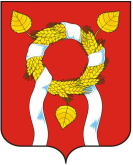 Cовет депутатовмуниципального образованияАлександровский районОренбургской областичетвертого созыва РЕШЕНИЕ -------- № ---------Cовет депутатовмуниципального образованияАлександровский районОренбургской областичетвертого созыва РЕШЕНИЕ -------- № ---------ПРОЕКТО внесении изменений в решение Совета депутатов муниципального образования Александровский район от 26.09.2012 г.   № 186    «О стратегии развития муниципального образования Александровский район Оренбургской области до 2020 года» О внесении изменений в решение Совета депутатов муниципального образования Александровский район от 26.09.2012 г.   № 186    «О стратегии развития муниципального образования Александровский район Оренбургской области до 2020 года» О внесении изменений в решение Совета депутатов муниципального образования Александровский район от 26.09.2012 г.   № 186    «О стратегии развития муниципального образования Александровский район Оренбургской области до 2020 года» Глава районаПредседатель Совета депутатов_______________ А.П. Писарев_______________ Е.И. БогомоловаНаименование показателяОтчетОтчетОтчетПрогнозПрогнозПрогнозНаименование показателя20052009201520152030. к . (раз)Среднедушевые денежные доходы населения, руб.498871001020010200215003,6Среднемесячная заработная плата одного работника, руб.6163,594001750017500320004,8Общая площадь жилья на одного жителя, кв. м19,820,72323261,3Естественный прирост населения в год, %-0,5-0,4001,5-Продолжительность жизни, лет65666868711,1ВРП, млрд. руб.2172754004007503,4ВРП на 1 жителя, тыс. руб.101,4---3002,92Объем инвестиций в основной капитал (нарастающим итогом), млрд. руб.36,8140370370730-Доля высокотехнологичной продукции в объеме отгруженной продукции, %1,57,520203523Объем продукции сельского хозяйства, млрд. руб.31,433373749,81,6ФакторыСильные стороны (S)Слабые стороны (W)Географическое положение1. Удаленность от транспортных узлов и дорог (до трассы Оренбург-Казань – 40 км, до трассы Оренбург-Самара и идущей вдоль нее железной дороги – 100 км)Природные ресурсы1. Наличие больших площадей земель, пригодных для сельскохозяйственного производства.1. Риски ведения земледелия. Район находится в умеренных широтах с резко континентальным климатом (холодная зима и жаркое лето).2. Заиливание и обмеление рек.3. Подвержены ветровой эрозии  потенциально 97% почв.Население1. Наличие программ, способствующих повышению рождаемости, обеспечению жильем, выплата материнского капитала. 1. . Миграционный отток населения.2. Рост показателя смертности населения.3. Неблагоприятная возрастная структура населения.Агропромышленный комплекс1. Сложилась система поддержки отрасли, реализуемая  по областным и федеральным целевым программам. 2. Применение современных технологий. Внедрение энергосберегающих технологий.3. Наличие действующих потребительских кооперативов.1. Снижение площади используемых сельскохозяйственных угодий.  2. Сокращение поголовья скота.3. Низкий уровень оплаты труда в сельском хозяйстве.4. Отсутствие организованной системы сбыта продукции, произведенной в ЛПХ.5. Наличие  физически и морально устаревшей сельскохозяйственной техники и оборудования.6. Отсутствие системы научного обеспечения в агропромышленном комплексе района, информационно-консалтинговых структур.7. Отсутствие кооперации среди сельхозпроизводителей и вертикально интегрированных структур. Промышленность1. Увеличение объемов производства в отраслях перерабатывающей промышленности.2. Существует база для расширения промышленности по переработке сельскохозяйственной продукции.3. Наличие минеральных ресурсов, пригодных для  производства строительных материалов.1. Слабая организация маркетинга на предприятиях.2. Отсутствие инвестиционных площадок с подготовленной инженерной инфраструктурой.3. Недостаток квалифицированных кадров для развития промышленного комплекса.4. Отсутствие организованной отрасли переработки сельскохозяйственного сырья при наличии серьезной сырьевой базы.5. Мелкотоварное производство, не позволяющее занять ощутимую долю рынка отдельно взятому производителю.Транспорт и связь1.  Охват регулярным автобусным сообщением населения района. 3. Рост численности предпринимателей, работающих в сфере транспортного сообщения.4. Увеличение зоны охвата района сотовой связью.1. Доля протяженности автомобильных дорог общего пользования местного значения, не отвечающих нормативным требованиям, в общей протяженности автомобильных дорог составляет 31,8%.2. Недостаточно развитая сеть связи, телекоммуникаций и информационных технологий в малых поселениях.3. Отсутствие на территории района дорог областного и республиканского значения.4. Отсутствие железнодорожной ветки.Предпринимательство и малый бизнес1. Рост предпринимательской активности населения.2. Увеличение числа занятых в малом бизнесе.3.  Основные виды деятельности малых предприятий - сельское хозяйство и сельскохозяйственная переработка (52,0%).4. В области сельского хозяйства на долю малых форм хозяйствования приходится около 90% общей посевной площади.5. Участие в государственных программах поддержки малого предпринимательства.6.Рост налоговых поступлений от СМП. 8. Участие в областной программе  по поддержке предпринимательства, наличие подпрограммы развития малого и среднего предпринимательства МО Александровский район.1. Недостаток собственных финансовых средств малых предприятий, сдерживающий обновление основных фондов и внедрение новых технологий.2. Незначительное число малых предприятий, ориентированных на оказание бытовых и других услуг населению в сельской местности.3. Отсутствие районного залогового фонда для субъектов малого бизнеса.4. Отсутствие кооперации среди предпринимателей и малых предприятий для развития своего бизнеса.5. Отсутствие кредитных кооперативов.Инвестиции1. Рост объемов инвестиций.2. Увеличение инвестиций в производственную и непроизводственную сферу.3. Наличие  участков, пригодных для инвестиций, промышленной, деловой и жилой застройки.	4.Высокая обеспеченность энергоресурсами.5. Наличие свободных трудовых ресурсов.1 Отсутствие полностью сформированных инвестиционных площадок для предложения потенциальным инвесторам.3. Необходимость прокладки дополнительных коммуникаций к возможным промышленным зонам.4. Отсутствие практики привлечения внешних инвесторов.5. . Низкая доля инвестиций из внебюджетных источников.Бюджет1. 	 Многолетняя отработанная система работы администрации района по максимальному получению бюджетных доходов.2. Резервы по увеличению налоговых поступлений за счет:- создания новых рабочих мест;- строительства новых предприятий и технического перевооружения и обновления основных фондов действующих предприятий;- увеличения количества рентабельных сельскохозяйственных предприятий и массы прибыли в связи с модернизацией сельскохозяйственного производства и внедрения малозатратных технологий;- развития малого и среднего бизнеса.1. Значительная дифференциация поселений по уровню социально-экономического развития и получению собственных бюджетных доходов.2. Низкая доля налоговых поступлений в структуре наполнения бюджета.3. Низкая доходность, убыточность муниципальных предприятий.Уровень и качество жизни населенияУровень и качество жизни населенияУровень и качество жизни населенияФинансирование социальной сферы1.  Значительный ежегодный рост бюджетных расходов социальной направленности - на образование, медицину, физкультуру и спорт,  благоустройство населенных пунктов.1. Недостаточный для развития уровень бюджетного финансирования образования, здравоохранения, культуры, спорта.2. Финансирование по нормативному принципуУровень доходов населения1. Приемлемо низкий уровень регистрируемой безработицы (2011 г. - 1,6%).Высокая стоимость жизни, особенно плата за жилье и услуги ЖКХ, в связи с изношенностью и затратностью инженерной инфраструктуры.2.Значительная дифференциация в уровне оплаты труда между отраслями экономики.3. Отсутствие достаточного количества рабочих мест, особенно в малых селениях, главным образом для женщин и молодежи.4. Большая доля трудоспособного населения, вынуждена  заниматься личным подсобным хозяйством и работать за пределами района.Сфера услуг1. В районе оказываются все базовые услуги, на которые имеется спрос.2. Развивается межпоселковое автобусное сообщение.3. Наличие программы развития торговли 1. Ниже средне областных  показатели в расчете на 1 жителя: оборот розничной торговли, объем платных услуг, объем бытовых услуг, 2. В большинстве населенных пунктов отсутствуют предприятия бытового обслуживания, магазины по продаже промышленных и хозяйственных товаров, строительных материалов и бытовой техники.Здравоохранение и продолжительность жизни1. Наличие и реализация районных и, региональных программ и национального проекта «Здоровье»,  направленных на снижение и предупреждение заболеваемости.2. Высокий охват вакцинацией детей.3. Уровень взрослой и детской заболеваемости ниже средне областного.4. Разветвленная сеть медицинских учреждений  (35 ФАПов, 1 амбулатория, 2 участковых больницы).6. Высокий охват профилактическими осмотрами (до 100%) подростков.1. Дефицит медицинских кадров (на 40% ниже нормативов по врачам и на 6% - по среднему медицинскому персоналу). 2. Недостаточное количество врачей (терапевтов, педиатров, анестезиологов).3. Недостаточное материально-техническое обеспечение лечебных учреждений района современным оборудованием и техникой.4. Высокий износ медицинской техники.5. Слабая «работа койки» в стационаре.Образование 1. Увеличивается охват детей дошкольного возраста ДОУ.2. Реализация муниципальных программ и реализация мероприятий областных программ.3. Увеличение количества детских садов в 2011году и ближайшие года.4. Увеличивается количество воспитателей детских садов со средним педагогическим образованием5. Использование ИКТ в управлении образованием6. Использование инновационных технологий в образовательном процессе.7. Наличие эксперимента по внедрению ФГОС  НОО.8. Реализация различных программ дополнительного образования во внеурочное время. 1. Сокращение числа учащихся. 2. Недостаточное ресурсное обеспечение сферы образования. 3. Старение педагогических кадров.4. Сокращение количества образовательных учреждений в малых селениях из-за отсутствия детей.Жилищно-коммунальная сфера и благоустройство1. Высокая обеспеченность тепловой энергией (100%), водопроводом (90%).2. Низкий износ электрических (25%) и тепловых (30%) сетей.3. Низкая доля муниципального жилья. 4. Наличие программы (областной и районной) «Молодая семья».5. Участие района в программе «Сельский дом». 6. Реализация муниципальных программ и реализация мероприятий областных программ. Недостаточный уровень газификации района (80%).  Малые объемы строительства жилья. Отсутствие крупных специализированных организаций по строительству жилья и крупных инвесторов для организации комплексной застройки территорий. Отсутствие практики решения проблем улучшения качества жизни населения на частно-государственной основе, привлечения к этому частного капитала.  Высокий процент износа водопроводных сетей.5. Отсутствие  системы водопровода в с. Ждановка и водоотведения в районе.5. Недостаток средств для  проведения  плановых  ремонтов, капитальных ремонтов жилья.6. Недостаток средств для модернизации инфраструктуры ЖКХ. ФакторыВозможности (О)Угрозы (Т)Демографияи социальные процессы1. Привлечение квалифицированных кадров, в т.ч. мигрантов. Обучение молодежи по целевым направлениям с дальнейшей работой в районе.2. Принимаемые государством меры по улучшению демографической ситуации в стране.3. Государственная поддержка социально незащищенных слоев населения.4. Участие в приоритетных национальных проектах «Здоровье», «Образование», «Доступное и комфортное жилье».1. Усиление миграции коренного населения и замещение его низкокачественными трудовыми ресурсами из Средней Азии.2. Инфляция и рост тарифов на ЖКХ .3. Недоступность многих видов специализированной медицинской помощи в районных больницах.4. Отсутствие достойных стимулов к деторождению.Агропромышленный комплекс1. Имеются неиспользованные резервы - пустующие земли.2. Применение современных технологий. Внедрение энергосберегающих технологий.3. Создание логистического центра по управлению движением потоков сельскохозяйственной продукции.4. Разработать схему гарантированного сбыта продукции для се6льхозпроизводителей, в том числе ЛПХ.5. Освоение производства новых видов продукции.6. Участие в приоритетном национальном проекте «Развитие АПК».Усиление глобальной и межрегиональной конкуренции на агропродовольственном рынке, в том числе и в связи со вступлением России в ВТО, а также сокращение средств господдержки из регионального и федерального бюджета.Рост цен и тарифов на энергоносители, усиление диспаритета цен. Усугубление неблагоприятной рыночной ситуации для продукции животноводства.Ускоряющиеся темпы деградации земель сельскохозяйственного назначения. Повышение специфических рисков аграрной сферы (влияние неблагоприятных погодных условий, перепроизводство отдельных видов продукции и связанное с ним снижение цен и т.д.), сокращение рабочих мест, в случае углубления специализации на производстве зерновых и технических культур. Усиление оттока квалифицированных кадров из аграрной сферы, старение рабочих кадров, обострение социальных проблем на селе.Промышленное производство1. Создание новых, расширение действующих перерабатывающих предприятий, в том числе за счет объединения в ассоциации.2. Приток квалифицированных специалистов за счет миграции.3. Позиционирование предприятий и их продукции во внешней среде, создание торговых марок.1. Разрыв в объемах производства сырьевых и перерабатывающих отраслей. Получение урожая в объемах недостаточных для загрузки производственных мощностей.2. Ухудшение экономической, технологической и экологической ситуации в сельском хозяйстве.3. Недостаточная государственная поддержка как сельхозпредприятий,  так и предприятий перерабатывающей промышленности.4. Снижение качества продуктов промышленной переработки вследствие несовершенных технологий производства,  хранения и транспортировки.2013 год2014 год2015 год2020 год110,3% рост112,3% роста3 - 3,2% роста *3,5 – 4,0 % ростав отдельные годы до 3,2 %№ п/пНаименование программ, подпрограмм1.«Совершенствование муниципального управления и профилактика правонарушений на 2014-2020 годы»«Совершенствование муниципального управления» «Профилактика правонарушений и предупреждение асоциальных явлений на территории Александровского района»«Управление муниципальными финансами и муниципальным долгом Александровского района»2.«Развитие молодежной политики,  физической культуры, спорта и туризма в Александровском районе» на 2014 – 2020 годыПодпрограмма "Развитие молодежной политики в Александровском районе»" на 2014-2020 годы Подпрограмма «Комплексные меры по совершенствованию системы физической культуры, спорта и туризма в Александровском районе» на 2014 – 2020 годы3.«Развитие культуры Александровского района на 2014 – 2020 годы»  4. «Развитие системы образования Александровского района Оренбургской области на 2014-2020 годы» «Развитие дошкольного, общего образования и дополнительного образования детей»  «Патриотическое воспитание граждан Александровского района Оренбургской области» «Безопасность образовательных организаций Александровского района Оренбургской области» «Совершенствование организации питания обучающихся в общеобразовательных организациях Александровского района Оренбургской области» «Дети Оренбуржья в Александровском районе Оренбургской области»«Развитие кадрового потенциала образовательных организаций Александровского района» «Обеспечение деятельности в сфере образования»5.«Экономическое развитие Александровского района Оренбургской области» на 2014- 2020 годы«Организация предоставления государственных и муниципальных услуг по принципу «одного окна»,  в том числе в многофункциональном центре, по месту пребывания»  на 2014 –2020 годы "Развитие  малого и среднего предпринимательства в Александровском районе» на 2014 – 2020 годы "Развитие торговли в Александровском районе" на 2014 –2020 годы «Формирование и развитие имиджа муниципального образования Александровский район» на 2016 – 2020 годы6.«Устойчивое развитие территории Александровского района»
на 2014-2020 годы«Создание системы кадастра недвижимости и управления земельно-имущественным комплексом на территории Александровского района» на 2014-2020 годы«Развитие системы градорегулирования муниципального образования Александровский район Оренбургской области на 2014-2020 годы»«Развитие сельского хозяйства и регулирование рынков сельскохозяйственной продукции, сырья и продовольствия Александровского района» на 2014-2020 годы«Поддержка и обеспечение жильем отдельных категорий     граждан,  социальные выплаты молодым семьям на улучшение жилищных условий и поддержка кадров отраслей экономики в Александровском районе" на 2014-2020 годы«Развитие транспортной системы    Александровского района» на 2015 - 2020 годы«Защита населения и территорий Александровского  района от  чрезвычайных ситуаций на 2016 – 2020 годы»7.«Создание условий для развития жилищно-коммунального хозяйства Александровского  района» на 2015 – 2020 годы»Наименование комплекса мероприятий для реализации задачиМероприятия на долгосрочную и среднесрочную перспективыОтветственные от органов местного самоуправления Срок реализации мероприятийПовышение эффективности сельскохозяйственного производства, развитие переработки и реализации сельскохозяйственной продукцииПовышение эффективности сельскохозяйственного производства, развитие переработки и реализации сельскохозяйственной продукцииПовышение эффективности сельскохозяйственного производства, развитие переработки и реализации сельскохозяйственной продукцииПовышение эффективности сельскохозяйственного производства, развитие переработки и реализации сельскохозяйственной продукцииРазвитие животноводческого комплекса районаУвеличение объемов производства продукции животноводстваЗаместитель главы администрации района – начальник управления сельского хозяйства2012-2020 гг.Развитие животноводческого комплекса районаУвеличение поголовья скота, развитие мясного направления животноводстваЗаместитель главы администрации района – начальник управления сельского хозяйства2012-2020 гг.Развитие животноводческого комплекса районаРасширение кормовой базыЗаместитель главы администрации района – начальник управления сельского хозяйства2012-2020 гг.Развитие животноводческого комплекса районаРеализация мер по поддержке племенного животноводства посредством лизинга племенного скота и современного оборудования для животноводческих фермЗаместитель главы администрации района – начальник управления сельского хозяйства2012-2020 гг.Развитие животноводческого комплекса районаУчастие в реализации  государственной программы "Развитие сельского хозяйства и регулирование рынков сельскохозяйственной продукции, сырья и продовольствия Оренбургской области" на 2013 - 2020 годы" подпрограммах "Развитие подотрасли животноводства, переработки и реализации продукции животноводства", "Развитие молочного скотоводства", "Развитие мясного скотоводства"Заместитель главы администрации района – начальник управления сельского хозяйства2013-2020 гг.Развитие животноводческого комплекса района Закупка высокопродуктивного скота для повышения продуктивности КРС мясного и молочно-мясного направленияЗаместитель главы администрации района – начальник управления сельского хозяйства2012-2020 гг.Развитие животноводческого комплекса районаСтимулирование селекционной работы, направленной на совершенствование племенных и продуктивных качеств сельскохозяйственных животных Заместитель главы администрации района – начальник управления сельского хозяйства2012-2020 гг.Развитие животноводческого комплекса районаСтимулирование приобретения высококачественной продукции (материала), отвечающей требованиям мирового рынкаЗаместитель главы администрации района – начальник управления сельского хозяйства2012-2020 гг.Развитие животноводческого комплекса районаМодернизация существующих животноводческих фермЗаместитель главы администрации района – начальник управления сельского хозяйства2012-2020 гг.Развитие животноводческого комплекса района Строительство молочного комплекса беспривязной формы содержания крупного рогатого скота на 2200  голов, в т.ч. 1000 голов дойного стада (ООО «Колганское»  с. Ждановка Александровского района Оренбургской области) Заместитель главы администрации  района – начальник управления сельского хозяйства2017-2020 гг.Развитие животноводческого комплекса районаСтроительство молочно-товарного комплекса беспривязной формы содержания на 2200 голов крупного рогатого скота, в т.ч. на 1000 голов дойного стада (Зеленорощенский сельсовет,  Александровского района Оренбургской области)Заместитель главы администрации  района – начальник управления сельского хозяйства2017-2020 гг.Создание условий для повышения эффективности растениеводства Участие в реализации  государственной программы "Развитие сельского хозяйства и регулирование рынков сельскохозяйственной продукции, сырья и продовольствия Оренбургской области" на 2013 - 2020 годы" подпрограммах  "Развитие подотрасли растениеводства, переработки и реализации продукции растениеводства", "Мелиорация земель и повышение продуктивности мелиорируемых угодий для устойчивого и эффективного развития агропромышленного комплекса", "Поддержка племенного дела, селекции и семеноводства", "Развитие овощеводства открытого и защищенного грунта и семенного картофелеводства".Заместитель главы администрации района – начальник управления сельского хозяйства2013-2020 гг.Создание условий для повышения эффективности растениеводства Оптимизация структуры посевных площадей и увеличение объемов производства основных видов растениеводческой продукцииЗаместитель главы администрации района – начальник управления сельского хозяйства2012-2020 гг.Создание условий для повышения эффективности растениеводства Разработка и реализация программы обеспечения хозяйств района высокоурожайными засухоустойчивыми сортами зерновых культур, освоение технологии их возделыванияЗаместитель главы администрации района – начальник управления сельского хозяйства2012-2020 гг.Создание условий для повышения эффективности растениеводства Участие в реализации подпрограммы «Семеноводство зерновых, зернобобовых и кормовых культур в Оренбургской области на 2014– 2020 годы»Заместитель главы администрации района – начальник управления сельского хозяйства2014-2020 гг.Создание условий для повышения эффективности растениеводства Разработка и внедрение высокопродуктивных коротко ротационных севооборотов с различным уровнем интенсивности, с применением минеральных удобрений, сидерации и ресурсосберегающих приемов основной и предпосевной обработки почв, способствующих восстановлению плодородия и повышению урожайности культур с привлечением специалистов Оренбургского научно-исследовательского института сельского хозяйстваЗаместитель главы администрации района – начальник управления сельского хозяйства2012-2020гг.Создание условий для повышения эффективности растениеводства Применение передовых ресурсо- и энергосберегающих технологий выращивания сельскохозяйственных культур с целью повышения их урожайностиЗаместитель главы администрации района – начальник управления сельского хозяйства2012-2020гг.Создание условий для повышения эффективности растениеводства Закупка и посев элитных сортов семянЗаместитель главы администрации района – начальник управления сельского хозяйства2012-2020гг.Создание условий для повышения эффективности растениеводства Использование почвосберегающих технологий возделывания сельскохозяйственных угодийЗаместитель главы администрации района – начальник управления сельского хозяйства2012-2020гг.Создание условий для повышения эффективности растениеводства Восстановление мелиоративного фонда, включая реализацию мер по орошению земельЗаместитель главы администрации района – начальник управления сельского хозяйства2012-2020гг.Создание условий для повышения эффективности растениеводства Стимулирование роста производства овощей открытого и защищенного грунтаЗаместитель главы администрации района – начальник управления сельского хозяйства2012-2020гг.Совершенствование сельскохозяйственного производства района на основе модернизации отрасли, эффективного и рационального использования имеющихся ресурсов, внедрения  ресурсо- и энергосберегающих технологийУчастие в реализации  государственной программы "Развитие сельского хозяйства и регулирование рынков сельскохозяйственной продукции, сырья и продовольствия Оренбургской области" на 2013 - 2020 годы" подпрограмме "Техническая и технологическая модернизация, инновационное развитие"Заместитель главы администрации района – начальник управления сельского хозяйства2013-2020 гг.Совершенствование сельскохозяйственного производства района на основе модернизации отрасли, эффективного и рационального использования имеющихся ресурсов, внедрения  ресурсо- и энергосберегающих технологийМодернизация материально-технической базы сельскохозяйственных предприятийЗаместитель главы администрации района – начальник управления сельского хозяйстваЗаместитель главы администрации района – начальник управления сельского хозяйства2012 -2020 гг.2012-2020гг.Совершенствование сельскохозяйственного производства района на основе модернизации отрасли, эффективного и рационального использования имеющихся ресурсов, внедрения  ресурсо- и энергосберегающих технологийОбеспечение сельскохозяйственных и других товаропроизводителей агропромышленного комплекса современными машинами и оборудованиемЗаместитель главы администрации района – начальник управления сельского хозяйстваЗаместитель главы администрации района – начальник управления сельского хозяйства2012 -2020 гг.2012-2020гг.Совершенствование сельскохозяйственного производства района на основе модернизации отрасли, эффективного и рационального использования имеющихся ресурсов, внедрения  ресурсо- и энергосберегающих технологийПовышение доли продукции сельского хозяйства, произведенной по ресурсосберегающим технологиям, существенное снижение ее ресурсоемкости, рост производительности трудаЗаместитель главы администрации района – начальник управления сельского хозяйстваЗаместитель главы администрации района – начальник управления сельского хозяйства2012 -2020 гг.2012-2020гг.Совершенствование сельскохозяйственного производства района на основе модернизации отрасли, эффективного и рационального использования имеющихся ресурсов, внедрения  ресурсо- и энергосберегающих технологийРазработка планов внедрения современных инновационных технологий в сельском хозяйстве, в основу которых заложены принципы почвозащиты, ресурсосбережения, сохранения и повышения плодородия почвЗаместитель главы администрации района – начальник управления сельского хозяйстваЗаместитель главы администрации района – начальник управления сельского хозяйства2012 -2020 гг.2012-2020гг.Совершенствование сельскохозяйственного производства района на основе модернизации отрасли, эффективного и рационального использования имеющихся ресурсов, внедрения  ресурсо- и энергосберегающих технологийРазработка плана освоения неиспользуемого потенциала в производствах новых для района видов сельскохозяйственной продукцииЗаместитель главы администрации района – начальник управления сельского хозяйстваЗаместитель главы администрации района – начальник управления сельского хозяйства2012 -2020 гг.2012-2020гг.Совершенствование сельскохозяйственного производства района на основе модернизации отрасли, эффективного и рационального использования имеющихся ресурсов, внедрения  ресурсо- и энергосберегающих технологийПовышение инвестиционной привлекательности отраслиЗаместитель главы администрации района – начальник управления сельского хозяйстваЗаместитель главы администрации района – начальник управления сельского хозяйства2012 -2020 гг.2012-2020гг.Развитие малых форм хозяйствования Мероприятия по поддержке деятельности кооперативных форм ведения сельского хозяйства, семейных животноводческих фермЗаместитель главы администрации района – начальник управления сельского хозяйства2012-2020гг.Развитие малых форм хозяйствования Мероприятия по развитию товарных личных подсобных хозяйствЗаместитель главы администрации района – начальник управления сельского хозяйства2012-2020гг.Развитие малых форм хозяйствования Разработка и выполнение мероприятий по повышению эффективности самозанятости и использования форм семейной занятости в личных подсобных хозяйствахЗаместитель главы администрации района – начальник управления сельского хозяйства2012-2020гг.Развитие малых форм хозяйствования Обеспечением доступа личных подсобных хозяйств, крестьянских (фермерских) хозяйств и сельскохозяйственных потребительских кооперативов к кредитам (на приобретение ГСМ, минеральных удобрений и других материально-технических ресурсов)Заместитель главы администрации района – начальник управления сельского хозяйства2012-2020гг.Развитие малых форм хозяйствования Организация работы кооперативов по закупке овощей, фруктов и ягод у малых форм хозяйствованияЗаместитель главы администрации района – начальник управления сельского хозяйства2012-2020гг.Развитие малых форм хозяйствования Стимулирование ведения овощеводства и бахчеводства  в  малых формах сельскохозяйственной деятельностиЗаместитель главы администрации района – начальник управления сельского хозяйства2012-2020гг.Повышение конкурентоспособности  и качества местных перерабатывающих предприятийПовышение на местном потребительском рынке доли продуктов питания, произведенных из местного сельскохозяйственного сырьяЗаместитель главы администрации района – начальник управления сельского хозяйства2012 - 2020 гг.2012 - 2020 гг. Повышение конкурентоспособности  и качества местных перерабатывающих предприятийОрганизация на территории района мясоперерабатывающего предприятия для поддержания постоянного спроса на сырье местных сельхозпроизводителей, а также удовлетворения спроса жителей района на качественную местную продукциюЗаместитель главы администрации района – начальник управления сельского хозяйства2012 - 2020 гг.2012 - 2020 гг. Повышение конкурентоспособности  и качества местных перерабатывающих предприятийМодернизация хлебопекарного производства, повышение  эффективности его деятельности, расширение ассортимента выпускаемой продукции, повышение качества (ОАО «Александровская СХТ», Иткулов А.Т.)Заместитель главы администрации района – начальник управления сельского хозяйства 2012 - 2016 гг.Повышение конкурентоспособности  и качества местных перерабатывающих предприятийРасширение ассортимента выпускаемой молочной продукции (Иткулов А.Т.), применение усовершенствованного оборудования при его производстве, повышение качестваЗаместитель главы администрации района – начальник управления сельского хозяйства 2012 -2020 гг.Повышение конкурентоспособности  и качества местных перерабатывающих предприятийИспользование ресурсосберегающих технологий, увеличение загрузки имеющихся мощностей для повышения экономической эффективности деятельности перерабатывающих предприятийЗаместитель главы администрации района – начальник управления сельского хозяйства 2012 -2020 гг.Повышение конкурентоспособности  и качества местных перерабатывающих предприятийСертификация продовольственного сырья и пищевых продуктовЗаместитель главы администрации района – начальник управления сельского хозяйства 2012 -2020 гг.Повышение конкурентоспособности  и качества местных перерабатывающих предприятийУвеличение производства экологически безопасной продукцииЗаместитель главы администрации района – начальник управления сельского хозяйства 2012 -2020 гг.Содействие сбыту сельскохозяйственной продукцииОрганизация взаимодействия сельхозпроизводителей и  руководителей торговых сетей по реализации местной продукцииЗаместитель главы администрации района – начальник управления сельского хозяйства Заместитель главы администрации района – начальник управления сельского хозяйства 2012-2020 гг.Содействие сбыту сельскохозяйственной продукцииОрганизация работы потребительских кооперативов,  деятельность  которых направлена на  оказание помощи населению в заготовке кормов, закупке  и реализации мясаЗаместитель главы администрации района – начальник управления сельского хозяйства Заместитель главы администрации района – начальник управления сельского хозяйства 2012-2020 гг.Содействие сбыту сельскохозяйственной продукцииРасширение объемов продаж  сельскохозяйственной продукции и продукции перерабатывающей промышленности на сельскохозяйственных ярмаркахЗаместитель главы администрации района – начальник управления сельского хозяйства Заместитель главы администрации района – начальник управления сельского хозяйства 2012-2020 гг.Содействие сбыту сельскохозяйственной продукцииСоздание благоприятной среды для развития предпринимательства, личных подсобных хозяйств в целях увеличения производства и сбыта сельскохозяйственной продукцииЗаместитель главы администрации района – начальник управления сельского хозяйства Заместитель главы администрации района – начальник управления сельского хозяйства 2012-2020 гг.Создание торговой и логистической системы на кооперативной основеСодействие организации кооперативных рынковЗаместитель главы администрации района - начальник управления сельского хозяйства2012-2020 гг.Создание торговой и логистической системы на кооперативной основеСнижение административных барьеров в продвижении продукции сельскохозяйственных товаропроизводителей в розничную сеть организаций торговли и общественного питанияЗаместитель главы администрации района - начальник управления сельского хозяйства2012-2020 гг.Создание торговой и логистической системы на кооперативной основеСтимулирование создания предприятий, специализирующихся на грузоперевозкахЗаместитель главы администрации района - начальник управления сельского хозяйства2012-2020 гг.Достижение  финансовой устойчивости сельского хозяйстваПовышение производительности труда на основе стимулирования к использованию современных технологий, совершенствование организации производства, а также организации труда и управленияЗаместитель главы администрации района - начальник управления сельского хозяйства 2012-2020 гг.Достижение  финансовой устойчивости сельского хозяйстваОбеспечение устойчивого воспроизводства в сельском хозяйстве в условиях роста цен на промышленную продукциюЗаместитель главы администрации района - начальник управления сельского хозяйства 2012-2020 гг.Достижение  финансовой устойчивости сельского хозяйстваПовышение платежеспособности сельскохозяйственных товаропроизводителейЗаместитель главы администрации района - начальник управления сельского хозяйства 2012-2020 гг.Достижение  финансовой устойчивости сельского хозяйстваОбеспечение поддержки личных подсобных хозяйств, крестьянских (фермерских) хозяйств и сельскохозяйственных потребительских кооперативовЗаместитель главы администрации района - начальник управления сельского хозяйства 2012-2020 гг.Достижение  финансовой устойчивости сельского хозяйстваРазвитие сети сельскохозяйственных потребительских кооперативов по снабжению, сбыту и переработке сельскохозяйственной продукцииЗаместитель главы администрации района - начальник управления сельского хозяйства 2012-2020 гг.Достижение  финансовой устойчивости сельского хозяйстваПовышение доходов сельского населения. Заместитель главы администрации района - начальник управления сельского хозяйства 2012-2020 гг.Достижение  финансовой устойчивости сельского хозяйстваУвеличение удельного веса застрахованных посевных площадейЗаместитель главы администрации района - начальник управления сельского хозяйства 2012-2020 гг.Достижение  финансовой устойчивости сельского хозяйстваОказание мер государственной поддержки,  направленных на увеличение объемов производства мяса и молока, стабилизацию поголовья всех видов сельскохозяйственных животных и птицы, увеличение поголовья овец и козЗаместитель главы администрации района - начальник управления сельского хозяйства 2012-2020 гг.Наименование комплекса мероприятий для реализации задачиМероприятия на долгосрочную и среднесрочную перспективыОтветственныеСрок реализацииСоздание благоприятного хозяйственного и инвестиционного климата для развития промышленных предприятий, сельскохозяйственных производств, малого бизнесаСоздание благоприятного хозяйственного и инвестиционного климата для развития промышленных предприятий, сельскохозяйственных производств, малого бизнесаСоздание благоприятного хозяйственного и инвестиционного климата для развития промышленных предприятий, сельскохозяйственных производств, малого бизнесаСоздание благоприятного хозяйственного и инвестиционного климата для развития промышленных предприятий, сельскохозяйственных производств, малого бизнесаРазработка концепции инвестиционного маркетинга муниципального образования (подпрограмма «Формирование и развитие имиджа муниципального образования Александровский район» на 2016 – 2020 годы)Выявление и формирование характеристик района, которые могут послужить средством притяжения инвесторовЗаместитель главы администрации района - начальник управления сельского хозяйства, заместитель главы администрации района - начальник отдела правового, контрактного обеспечения, земельных и имущественных отношений, начальник отдела по вопросам архитектуры, градостроительства и ЖКХ, начальник отдела экономического анализа и прогнозирования, развития потребительского рынка и предпринимательства2012 – 2015 гг.Разработка концепции инвестиционного маркетинга муниципального образования (подпрограмма «Формирование и развитие имиджа муниципального образования Александровский район» на 2016 – 2020 годы)Формирование перечня инвестиционных площадок и комфортных для инвестора условий их предоставленияЗаместитель главы администрации района - начальник управления сельского хозяйства, заместитель главы администрации района - начальник отдела правового, контрактного обеспечения, земельных и имущественных отношений, начальник отдела по вопросам архитектуры, градостроительства и ЖКХ, начальник отдела экономического анализа и прогнозирования, развития потребительского рынка и предпринимательства2012-2020 гг.Разработка концепции инвестиционного маркетинга муниципального образования (подпрограмма «Формирование и развитие имиджа муниципального образования Александровский район» на 2016 – 2020 годы)Разработка и утверждение генерального плана развития территорий, выделение участков земли под развитие инвестиционных проектовЗаместитель главы администрации района - начальник отдела правового, контрактного обеспечения, земельных и имущественных отношений2012-2020  гг.Разработка концепции инвестиционного маркетинга муниципального образования (подпрограмма «Формирование и развитие имиджа муниципального образования Александровский район» на 2016 – 2020 годы)Выделение площадок под строительство новых производствЗаместитель главы администрации района - начальник отдела правового, контрактного обеспечения, земельных и имущественных отношений2012-2020  гг.Разработка концепции инвестиционного маркетинга муниципального образования (подпрограмма «Формирование и развитие имиджа муниципального образования Александровский район» на 2016 – 2020 годы)Организация   обучения   специалистов органов МО Александровский район  по вопросам проведения эффективной работы по привлечению инвестицийЗаместитель главы администрации района – руководитель аппарата2012-2020 гг.Разработка концепции инвестиционного маркетинга муниципального образования (подпрограмма «Формирование и развитие имиджа муниципального образования Александровский район» на 2016 – 2020 годы)Участие в конференциях, семинарах по вопросам повышения инвестиционной привлекательности территорий, в том числе в ежегодном экономическом форуме с участием муниципальных образований Оренбургской областиЗаместитель главы администрации района - начальник управления сельского хозяйства,  начальник отдела экономического анализа и прогнозирования, развития потребительского рынка и предпринимательства2012-2020 гг.Разработка концепции инвестиционного маркетинга муниципального образования (подпрограмма «Формирование и развитие имиджа муниципального образования Александровский район» на 2016 – 2020 годы)Изготовление презентационного материала  полиграфической, сувенирной продукции) об инвестиционном потенциале района  для участия в инвестиционных, экономических форумахНачальник отдела экономического анализа и прогнозирования, развития потребительского рынка и предпринимательства2016-2020 гг.Разработка концепции инвестиционного маркетинга муниципального образования (подпрограмма «Формирование и развитие имиджа муниципального образования Александровский район» на 2016 – 2020 годы)Разработка инвестиционного паспорта района, его актуализация и продвижение инвестиционных возможностей района в среде инвесторовНачальник отдела экономического анализа и прогнозирования, развития потребительского рынка и предпринимательства2012-2020 гг.Разработка концепции инвестиционного маркетинга муниципального образования (подпрограмма «Формирование и развитие имиджа муниципального образования Александровский район» на 2016 – 2020 годы)Формирование перечня приоритетных инвестиционных проектов Александровского района Оренбургской областиНачальник отдела экономического анализа и прогнозирования, развития потребительского рынка и предпринимательства2012-2020 гг.Разработка концепции инвестиционного маркетинга муниципального образования (подпрограмма «Формирование и развитие имиджа муниципального образования Александровский район» на 2016 – 2020 годы)Укрепление деловых связей с организациями, способствующими развитию базовых отраслей экономики: ассоциацией муниципальных образований области, торгово-промышленной палатой, союзом промышленников и предпринимателей и др.Заместитель главы администрации района - начальник управления сельского хозяйства, заместитель главы администрации района - начальник отдела правового, контрактного обеспечения, земельных и имущественных отношений, начальник отдела по вопросам архитектуры, градостроительства и ЖКХ, начальник отдела экономического анализа и прогнозирования, развития потребительского рынка и предпринимательства2012-2020 гг.Разработка концепции инвестиционного маркетинга муниципального образования (подпрограмма «Формирование и развитие имиджа муниципального образования Александровский район» на 2016 – 2020 годы)Изучение и обмен опытом работы с муниципальными образованиями Оренбургской области и РФ с высоким уровнем социально-экономического развития.Заместитель главы администрации района - начальник управления сельского хозяйства, заместитель главы администрации района - начальник отдела правового, контрактного обеспечения, земельных и имущественных отношений, начальник отдела по вопросам архитектуры, градостроительства и ЖКХ, начальник отдела экономического анализа и прогнозирования, развития потребительского рынка и предпринимательства2012-2020 гг.Создание условий по информационному продвижению товаров, работ, услуг предприятий, расположенных на территории районаСоздание страницы сайта муниципального образования Александровский район об инвестиционной политике, ориентированного на информирование внешнего инвестора об инвестиционных возможностях района и поддержание его в актуальном состоянии Начальник отдела экономического анализа и прогнозирования, развития потребительского рынка и предпринимательства2012-2020 гг.Создание условий по информационному продвижению товаров, работ, услуг предприятий, расположенных на территории районаПредставление муниципальной инвестиционной политики и размещение Стратегии развития муниципального образования,  инвестиционной Стратегии Александровского района в сети Интернет и СМИНачальник отдела экономического анализа и прогнозирования, развития потребительского рынка и предпринимательства2015-2016 гг.Создание условий по информационному продвижению товаров, работ, услуг предприятий, расположенных на территории районаРазработка брендов для производимой продукции, их продвижение на региональном уровне.Заместитель главы администрации района - начальник управления сельского хозяйства2012-2020 гг.Создание условий по информационному продвижению товаров, работ, услуг предприятий, расположенных на территории районаОрганизация работы общественного Совета по инвестиционному климату и развитию малого и среднего предпринимательстваНачальник отдела экономического анализа и прогнозирования, развития потребительского рынка и предпринимательства2012-2020 гг.Стимулирование развития малого бизнеса в сфере услуг и переработки, а также потребительской кооперации посредством поддержки малого и среднего предпринимательства, кооперативных форм хозяйствования, расширения их доступа к земельным и финансовым ресурсамСтимулирование развития малого бизнеса в сфере услуг и переработки, а также потребительской кооперации посредством поддержки малого и среднего предпринимательства, кооперативных форм хозяйствования, расширения их доступа к земельным и финансовым ресурсамСтимулирование развития малого бизнеса в сфере услуг и переработки, а также потребительской кооперации посредством поддержки малого и среднего предпринимательства, кооперативных форм хозяйствования, расширения их доступа к земельным и финансовым ресурсамСтимулирование развития малого бизнеса в сфере услуг и переработки, а также потребительской кооперации посредством поддержки малого и среднего предпринимательства, кооперативных форм хозяйствования, расширения их доступа к земельным и финансовым ресурсамСоздание благоприятной среды для активизации предпринимательской деятельности в соответствии с мероприятиями районной целевой «Развитие малого и среднего предпринимательства в Александровском районе» на 2014- 2020 годыПодготовка и участие в районных и областных форумах, выставках  по вопросам развития бизнесаЗаместитель главы администрации района - начальник управления сельского хозяйства, начальник отдела экономического анализа и прогнозирования, развития потребительского рынка и предпринимательстваЗаместитель главы администрации района - начальник управления сельского хозяйства, начальник отдела экономического анализа и прогнозирования, развития потребительского рынка и предпринимательства2012-2020 гг. 2012-2020 гг. Создание благоприятной среды для активизации предпринимательской деятельности в соответствии с мероприятиями районной целевой «Развитие малого и среднего предпринимательства в Александровском районе» на 2014- 2020 годыОрганизация проведения конференции, посвященной профессиональному празднику МСПЗаместитель главы администрации района - начальник управления сельского хозяйства, начальник отдела экономического анализа и прогнозирования, развития потребительского рынка и предпринимательстваЗаместитель главы администрации района - начальник управления сельского хозяйства, начальник отдела экономического анализа и прогнозирования, развития потребительского рынка и предпринимательства2012-2020 гг. 2012-2020 гг. Создание благоприятной среды для активизации предпринимательской деятельности в соответствии с мероприятиями районной целевой «Развитие малого и среднего предпринимательства в Александровском районе» на 2014- 2020 годыСокращение административных барьеров при развитии МСП, обеспечение улучшения внешней среды деятельности субъектов МСП Заместитель главы администрации района - начальник управления сельского хозяйства, начальник отдела экономического анализа и прогнозирования, развития потребительского рынка и предпринимательстваЗаместитель главы администрации района - начальник управления сельского хозяйства, начальник отдела экономического анализа и прогнозирования, развития потребительского рынка и предпринимательства2012-2020 гг. 2012-2020 гг. Создание благоприятной среды для активизации предпринимательской деятельности в соответствии с мероприятиями районной целевой «Развитие малого и среднего предпринимательства в Александровском районе» на 2014- 2020 годыОбеспечение доступности для малых и средних предприятий участия в конкурсах на выполнение муниципальных заказовЗаместитель главы администрации района - начальник управления сельского хозяйства, начальник отдела экономического анализа и прогнозирования, развития потребительского рынка и предпринимательстваЗаместитель главы администрации района - начальник управления сельского хозяйства, начальник отдела экономического анализа и прогнозирования, развития потребительского рынка и предпринимательства2012-2020 гг. 2012-2020 гг. Создание благоприятной среды для активизации предпринимательской деятельности в соответствии с мероприятиями районной целевой «Развитие малого и среднего предпринимательства в Александровском районе» на 2014- 2020 годыПовышение профессионализма кадров в предпринимательской среде, а также работников организации инфраструктуры поддержки МСПЗаместитель главы администрации района - начальник управления сельского хозяйства, начальник отдела экономического анализа и прогнозирования, развития потребительского рынка и предпринимательстваЗаместитель главы администрации района - начальник управления сельского хозяйства, начальник отдела экономического анализа и прогнозирования, развития потребительского рынка и предпринимательства2012-2020 гг. 2012-2020 гг. Создание благоприятной среды для активизации предпринимательской деятельности в соответствии с мероприятиями районной целевой «Развитие малого и среднего предпринимательства в Александровском районе» на 2014- 2020 годыСодействие дальнейшему укреплению социального статуса, повышению имиджа предпринимательстваЗаместитель главы администрации района - начальник управления сельского хозяйства, начальник отдела экономического анализа и прогнозирования, развития потребительского рынка и предпринимательстваЗаместитель главы администрации района - начальник управления сельского хозяйства, начальник отдела экономического анализа и прогнозирования, развития потребительского рынка и предпринимательства2012-2020 гг. 2012-2020 гг. Создание благоприятной среды для активизации предпринимательской деятельности в соответствии с мероприятиями районной целевой «Развитие малого и среднего предпринимательства в Александровском районе» на 2014- 2020 годыОбеспечение взаимодействия бизнеса и органов местного самоуправления, привлечение предпринимателей к решению вопросов социально-экономического развития районаЗаместитель главы администрации района - начальник управления сельского хозяйства, начальник отдела экономического анализа и прогнозирования, развития потребительского рынка и предпринимательстваЗаместитель главы администрации района - начальник управления сельского хозяйства, начальник отдела экономического анализа и прогнозирования, развития потребительского рынка и предпринимательства2012-2020 гг. 2012-2020 гг. Создание благоприятной среды для активизации предпринимательской деятельности в соответствии с мероприятиями районной целевой «Развитие малого и среднего предпринимательства в Александровском районе» на 2014- 2020 годыЗащита прав и законных интересов предпринимателейЗаместитель главы администрации района - начальник управления сельского хозяйства, начальник отдела экономического анализа и прогнозирования, развития потребительского рынка и предпринимательстваЗаместитель главы администрации района - начальник управления сельского хозяйства, начальник отдела экономического анализа и прогнозирования, развития потребительского рынка и предпринимательства2012-2020 гг. 2012-2020 гг. Создание благоприятной среды для активизации предпринимательской деятельности в соответствии с мероприятиями районной целевой «Развитие малого и среднего предпринимательства в Александровском районе» на 2014- 2020 годыУвеличение доли малого и среднего предпринимательства в производстве продукции и услуг района и налоговых поступлений в бюджет районаЗаместитель главы администрации района - начальник управления сельского хозяйства, начальник отдела экономического анализа и прогнозирования, развития потребительского рынка и предпринимательстваЗаместитель главы администрации района - начальник управления сельского хозяйства, начальник отдела экономического анализа и прогнозирования, развития потребительского рынка и предпринимательства2012-2020 гг. 2012-2020 гг. Повышение доступности финансовых ресурсов для начинающих и опытных предпринимателей путем совершенствования механизмов их предоставления и использованияРасширение доступа субъектов малого предпринимательства к субсидируемому кредиту, в том числе предпринимателей, открывающих новые виды деятельностиЗаместитель главы администрации района - начальник управления сельского хозяйства, начальник отдела экономического анализа и прогнозирования, развития потребительского рынка и предпринимательства2012-2020гг.Повышение доступности финансовых ресурсов для начинающих и опытных предпринимателей путем совершенствования механизмов их предоставления и использованияСоздание гарантийных и залоговых фондов для обеспечения кредитов, привлекаемых малыми формами хозяйствования на селе, в том числе за счет земельных ресурсовЗаместитель главы администрации района - начальник управления сельского хозяйства, начальник отдела экономического анализа и прогнозирования, развития потребительского рынка и предпринимательства2012-2020гг.Повышение доступности финансовых ресурсов для начинающих и опытных предпринимателей путем совершенствования механизмов их предоставления и использованияПодготовка реестра  муниципального имущества, которое может быть предоставлено предпринимателям развивающим переработку сельскохозяйственной продукции или другое производствоЗаместитель главы администрации района - начальник управления сельского хозяйства, начальник отдела экономического анализа и прогнозирования, развития потребительского рынка и предпринимательства2012-2020гг.Повышение доступности финансовых ресурсов для начинающих и опытных предпринимателей путем совершенствования механизмов их предоставления и использованияПредоставление на конкурсной основе грантов субъектам малого предпринимательства района на создание и развитие собственного бизнесаЗаместитель главы администрации района - начальник управления сельского хозяйства, начальник отдела экономического анализа и прогнозирования, развития потребительского рынка и предпринимательства2012-2020гг.Совершенствование системы предоставления информационно-консультационных, образовательных и юридических услуг малому и среднему бизнесуСоздание информационной страницы на сайте муниципального образования с актуальной информацией о программах поддержки, оказываемых федеральным и областным правительством, а также о поддержке со стороны муниципальных органов властиЗаместитель главы администрации района - начальник управления сельского хозяйства, начальник отдела экономического анализа и прогнозирования, развития потребительского рынка и предпринимательства2012-2020 гг.Совершенствование системы предоставления информационно-консультационных, образовательных и юридических услуг малому и среднему бизнесуАнализ развития деятельности предпринимателей, получивших грант в рамках программы поддержки предпринимательства, поддержка успешных предпринимателей, показывающих положительную динамику роста бизнесаЗаместитель главы администрации района - начальник управления сельского хозяйства, начальник отдела экономического анализа и прогнозирования, развития потребительского рынка и предпринимательства2012-2020 гг.Совершенствование системы предоставления информационно-консультационных, образовательных и юридических услуг малому и среднему бизнесуРасширение сети информационно-консультационных служб для повышения доступности правовых, экономических и технологических консультаций местным предпринимателямЗаместитель главы администрации района - начальник управления сельского хозяйства, начальник отдела экономического анализа и прогнозирования, развития потребительского рынка и предпринимательства2012-2020 гг.Совершенствование системы предоставления информационно-консультационных, образовательных и юридических услуг малому и среднему бизнесуОбеспечение широкого доступа к обучению новым профессиям и основам малого предпринимательства для лиц, высвобождаемых из экономики районаЗаместитель главы администрации района - начальник управления сельского хозяйства, начальник отдела экономического анализа и прогнозирования, развития потребительского рынка и предпринимательства2012-2020 гг.Содействие продвижению продукции малых и средних предприятий на внешние рынки;Снижение административных барьеров в продвижении продукции малого и среднего бизнеса в розничную сеть организаций торговли и общественного питанияЗаместитель главы администрации района - начальник управления сельского хозяйства, начальник отдела экономического анализа и прогнозирования, развития потребительского рынка и предпринимательствагг.Содействие продвижению продукции малых и средних предприятий на внешние рынки;Мероприятия по стимулированию торговых сетей по закупке продукции местных товаропроизводителей, в том числе малых форм хозяйствования.Заместитель главы администрации района - начальник управления сельского хозяйства, начальник отдела экономического анализа и прогнозирования, развития потребительского рынка и предпринимательствагг.Наименование комплекса мероприятий для реализации задачиМероприятия на долгосрочную и среднесрочную перспективыОтветственные от органов местного самоуправления Срок реализации мероприятийСоздание комфортных условий проживания населения на основе улучшения жилищно-коммунальных условий граждан и развития, различных форм обслуживания, повышения доступности торгово-бытовых услугСоздание комфортных условий проживания населения на основе улучшения жилищно-коммунальных условий граждан и развития, различных форм обслуживания, повышения доступности торгово-бытовых услугСоздание комфортных условий проживания населения на основе улучшения жилищно-коммунальных условий граждан и развития, различных форм обслуживания, повышения доступности торгово-бытовых услугСоздание комфортных условий проживания населения на основе улучшения жилищно-коммунальных условий граждан и развития, различных форм обслуживания, повышения доступности торгово-бытовых услугРазвитие градостроительства на территории Александровского района,  в том числе в соответствии с муниципальной подпрограммой «Развитие системы градорегулирования муниципального образования      Александровский  район Оренбургской области на 2014-2020 годы»Внесение изменений в схему территориального планирования МО Александровский районНачальник отдела по вопросам архитектуры, градостроительства и ЖКХ2012-2020 гг.Развитие градостроительства на территории Александровского района,  в том числе в соответствии с муниципальной подпрограммой «Развитие системы градорегулирования муниципального образования      Александровский  район Оренбургской области на 2014-2020 годы»Ввод в действие автоматизированной информационной системы обеспечения градостроительной деятельности (АИСОГД) муниципального образования Александровский район  Оренбургской областиНачальник отдела по вопросам архитектуры, градостроительства и ЖКХ2012-2020 гг.Развитие градостроительства на территории Александровского района,  в том числе в соответствии с муниципальной подпрограммой «Развитие системы градорегулирования муниципального образования      Александровский  район Оренбургской области на 2014-2020 годы»Внесение изменений в Генеральные планы, Правила землепользования и застройки сельских поселений Начальник отдела по вопросам архитектуры, градостроительства и ЖКХ2012-2020 гг.Развитие градостроительства на территории Александровского района,  в том числе в соответствии с муниципальной подпрограммой «Развитие системы градорегулирования муниципального образования      Александровский  район Оренбургской области на 2014-2020 годы»Разработка местных нормативов градостроительного проектирования МО Александровский районНачальник отдела по вопросам архитектуры, градостроительства и ЖКХ2012-2020 гг.Развитие градостроительства на территории Александровского района,  в том числе в соответствии с муниципальной подпрограммой «Развитие системы градорегулирования муниципального образования      Александровский  район Оренбургской области на 2014-2020 годы» «Разработка документации по планировке территории элементов планировочной структуры сельских поселений»Начальник отдела по вопросам архитектуры, градостроительства и ЖКХ2012-2020 гг.Развитие градостроительства на территории Александровского района,  в том числе в соответствии с муниципальной подпрограммой «Развитие системы градорегулирования муниципального образования      Александровский  район Оренбургской области на 2014-2020 годы»Подготовка документов для внесения сведений о границах муниципальных образований населенных пунктов, функциональных и территориальных зон, зон с особыми условиями использования территорий в государственный кадастр недвижимостиНачальник отдела по вопросам архитектуры, градостроительства и ЖКХ2012-2020 гг.Развитие градостроительства на территории Александровского района,  в том числе в соответствии с муниципальной подпрограммой «Развитие системы градорегулирования муниципального образования      Александровский  район Оренбургской области на 2014-2020 годы» Подготовка и переподготовка «Разработка проектно-сметной документации на строительство, реконструкцию объектов инженерной инфраструктурыНачальник отдела по вопросам архитектуры, градостроительства и ЖКХ2012-2020 гг.Улучшение состояния дорожно-транспортной инфраструктуры на территории Александровского районаУлучшение состояния дорожно-транспортной инфраструктуры (обновление автобусного парка, увеличение количества и протяженности автобусных маршрутов, интенсивное использование имеющейся автодорожной сети) Первый заместитель главы администрации района, начальник отдела по вопросам архитектуры, градостроительства и ЖКХ2012-2020 гг.Улучшение состояния дорожно-транспортной инфраструктуры на территории Александровского районаРемонт внутрипоселковых автомобильных дорог, в том числе в рамках муниципальной подпрограммы «Развитие  транспортной системы Александровского района»  на 2015-2020 годы Первый заместитель главы администрации района, начальник отдела по вопросам архитектуры, градостроительства и ЖКХ2012-2020 гг.Улучшение состояния дорожно-транспортной инфраструктуры на территории Александровского районаРеконструкция моста через р. Молочай на км. 33+455 автомобильной дороги Шарлык – Новосергеевка около с. Александровка  Александровского района  (мощностью 48,75 п. м) Первый заместитель главы администрации района, начальник отдела по вопросам архитектуры, градостроительства и ЖКХ2012-2020 гг.Улучшение состояния дорожно-транспортной инфраструктуры на территории Александровского района  Реконструкция моста через р. Ток на км 45+720 автомобильной дороги Шарлык – Новосергеевка в Александровка  Александровского района  (мощностью 101,45 п. м) Первый заместитель главы администрации района, начальник отдела по вопросам архитектуры, градостроительства и ЖКХ2012-2020 гг.Улучшение состояния дорожно-транспортной инфраструктуры на территории Александровского районаРеконструкция моста через р. Малый Уран на км. 61+810 автомобильной дороги Шарлык – Новосергеевка в с. Александровка Александровского  района  (мощностью 65,4 п. м) Первый заместитель главы администрации района, начальник отдела по вопросам архитектуры, градостроительства и ЖКХ2012-2020 гг.Улучшение качества оказываемых жилищно-коммунальных услуг в рамках реализации муниципальной программы «Создание условий для развития жилищно - коммунального хозяйства Александровского района» на 2015-2020 годы» и повышение степени благоустройства жилого фонда.Снижение общего износа основных фондов коммунального сектора до 45 процентов к 2020 годуПервый заместитель главы администрации района, главы МО сельсоветовПервый заместитель главы администрации района, главы МО сельсоветов2012-2020 гг.2012-2020 гг.Улучшение качества оказываемых жилищно-коммунальных услуг в рамках реализации муниципальной программы «Создание условий для развития жилищно - коммунального хозяйства Александровского района» на 2015-2020 годы» и повышение степени благоустройства жилого фонда.Увеличение доли частных инвестиций в общем объеме инвестиций в модернизацию объектов коммунальной инфраструктурыПервый заместитель главы администрации района, главы МО сельсоветовПервый заместитель главы администрации района, главы МО сельсоветов2012-2020 гг.2012-2020 гг.Улучшение качества оказываемых жилищно-коммунальных услуг в рамках реализации муниципальной программы «Создание условий для развития жилищно - коммунального хозяйства Александровского района» на 2015-2020 годы» и повышение степени благоустройства жилого фонда.Повышение уровня обеспеченности сельского населения отоплением сетевым газом Первый заместитель главы администрации района, главы МО сельсоветовПервый заместитель главы администрации района, главы МО сельсоветов2012-2020 гг.2012-2020 гг.Улучшение качества оказываемых жилищно-коммунальных услуг в рамках реализации муниципальной программы «Создание условий для развития жилищно - коммунального хозяйства Александровского района» на 2015-2020 годы» и повышение степени благоустройства жилого фонда.Обеспечение сельского населения питьевой водой нормативного качестваПервый заместитель главы администрации района, главы МО сельсоветовПервый заместитель главы администрации района, главы МО сельсоветов2012-2020 гг.2012-2020 гг.Улучшение качества оказываемых жилищно-коммунальных услуг в рамках реализации муниципальной программы «Создание условий для развития жилищно - коммунального хозяйства Александровского района» на 2015-2020 годы» и повышение степени благоустройства жилого фонда.Реконструкция и капитальный ремонт централизованных систем водоснабжения и теплоснабжения  на территории районаПервый заместитель главы администрации района, главы МО сельсоветовПервый заместитель главы администрации района, главы МО сельсоветов2012-2020 гг.2012-2020 гг.Улучшение качества оказываемых жилищно-коммунальных услуг в рамках реализации муниципальной программы «Создание условий для развития жилищно - коммунального хозяйства Александровского района» на 2015-2020 годы» и повышение степени благоустройства жилого фонда.Строительство водозабора на Козлоуховском участке Александровского месторождения подземных вод для водоснабжения районного центра Александровка (в т.ч. ПИР), протяженностью 8 км. (6 скважин)Первый заместитель главы администрации района, главы МО сельсоветовПервый заместитель главы администрации района, главы МО сельсоветов2016-2020 гг.Улучшение качества оказываемых жилищно-коммунальных услуг в рамках реализации муниципальной программы «Создание условий для развития жилищно - коммунального хозяйства Александровского района» на 2015-2020 годы» и повышение степени благоустройства жилого фонда.Обеспечение централизованной системы водоснабжения  с. Ждановка Александровского района Оренбургской области, протяжностью 15 кмПервый заместитель главы администрации района, главы МО сельсоветовПервый заместитель главы администрации района, главы МО сельсоветов2016-2020 гг.Улучшение качества оказываемых жилищно-коммунальных услуг в рамках реализации муниципальной программы «Создание условий для развития жилищно - коммунального хозяйства Александровского района» на 2015-2020 годы» и повышение степени благоустройства жилого фонда.Обеспечение населения МО Александровский район питьевой водой, развитие и модернизация муниципальной системы водоснабжения на 2014-2020 годы в рамках ФЦП “Комплексная программа реформирования ЖКХ на период 2010-2020 года», ОЦП “Обеспечение населения Оренбургской области питьевой водой в 2011-2016 годы»Первый заместитель главы администрации района, главы МО сельсоветов2014-2020 гг.Развитие   энергосистемы   района   для   обеспечения   устойчивого
функционирования экономики, энергосбережение и повышение энергоэффективностиСтроительство солнечной электростанции «Александровская СЭС»Первый заместитель главы администрации района, главы МО сельсоветов, начальник отдела по вопросам архитектуры, градо-строительства и ЖКХ2017-2020 гг.Развитие   энергосистемы   района   для   обеспечения   устойчивого
функционирования экономики, энергосбережение и повышение энергоэффективности Разработка и реализация ежегодных муниципальных мероприятий энерго-ресурсосбережения в жилищно-коммунальном хозяйстве и социальной сфере районаПервый заместитель главы администрации района, главы МО сельсоветов, начальник отдела по вопросам архитектуры, градо-строительства и ЖКХ2012-2020 гг.Развитие   энергосистемы   района   для   обеспечения   устойчивого
функционирования экономики, энергосбережение и повышение энергоэффективностиПроведение энергоаудита котельных и объектов соцкультбытаПервый заместитель главы администрации района, главы МО сельсоветов, начальник отдела по вопросам архитектуры, градо-строительства и ЖКХ2012-2020 гг.итие жилищного строительства и улучшение обеспеченности населения благоустроенным жильемРеализация мероприятий в рамках федеральных и областных целевых программ по развитию жилищного строительства и обеспечению жильем (программа «Стимулирование развития жилищного строительства в Оренбургской области в 2014-2020 годах»», «Сельский дом», «Обеспечение жильем молодых семей» и другие)Первый заместитель главы администрации района, главы МО сельсоветов, начальник отдела по вопросам архитектуры, градостроительства и ЖКХ, ведущий специалист по ведению списка подлежащих обеспечению жильем детей - сирот отдела профилактики безнадзорности и правонарушений несовершеннолетних 2012-2020гг.итие жилищного строительства и улучшение обеспеченности населения благоустроенным жильемОсуществление поддержки кадров в рамках муниципальной подпрограммы «Поддержка и обеспечение жильем отдельных категорий граждан, социальные выплаты молодым семьям на улучшение жилищных условий и поддержка кадров отраслей экономики в Александровском районе" на 2014-2020 годыПервый заместитель главы администрации района, главы МО сельсоветов, начальник отдела по вопросам архитектуры, градостроительства и ЖКХ, ведущий специалист по ведению списка подлежащих обеспечению жильем детей - сирот отдела профилактики безнадзорности и правонарушений несовершеннолетних 2012-2020гг.итие жилищного строительства и улучшение обеспеченности населения благоустроенным жильемРазвитие практики социального найма жилья для предоставления во временное пользование малоимущим и нуждающимся семьям на основе договора наймаПервый заместитель главы администрации района, главы МО сельсоветов, начальник отдела по вопросам архитектуры, градостроительства и ЖКХ, ведущий специалист по ведению списка подлежащих обеспечению жильем детей - сирот отдела профилактики безнадзорности и правонарушений несовершеннолетних 2012-2020гг.итие жилищного строительства и улучшение обеспеченности населения благоустроенным жильемПовышение комфортности проживания в жилищном фонде районаПервый заместитель главы администрации района, главы МО сельсоветов2012-2020гг.итие жилищного строительства и улучшение обеспеченности населения благоустроенным жильемСоздание благоприятных условий для привлечения инвестиций в проекты по модернизации объектов коммунального хозяйства районаПервый заместитель главы администрации района, главы МО сельсоветов2012-2020гг.итие жилищного строительства и улучшение обеспеченности населения благоустроенным жильемПовышение качества и надежности предоставляемых потребителям коммунальных услугПервый заместитель главы администрации района, главы МО сельсоветов2012-2020гг.итие жилищного строительства и улучшение обеспеченности населения благоустроенным жильемСнижение уровня потерь при производстве, транспортировке и распределении коммунальных ресурсовПервый заместитель главы администрации района, главы МО сельсоветов2012-2020гг.итие жилищного строительства и улучшение обеспеченности населения благоустроенным жильемОрганизация капитального ремонта общего имущества многоквартирных домов (ремонт крыш, установка общедомовых приборов учета)Первый заместитель главы администрации района, главы МО сельсоветов2012-2020гг.итие жилищного строительства и улучшение обеспеченности населения благоустроенным жильемИнвентаризация неиспользуемого жилого и нежилого фонда  с целью определения собственников и дальнейшего использования имуществаЗаместитель главы администрации района - начальник отдела правового, контрактного обеспечения, земельных и имущественных отношений2012-2020гг.итие жилищного строительства и улучшение обеспеченности населения благоустроенным жильем Развитие территорий для жилищного строительства: Индивидуальная жилая застройка, малоэтажная секционная и блокированная застройка территории в западной части с. Александровка, площадью 110гаНачальник отдела по вопросам архитектуры, градостроительства и ЖКХ2016 – 2020 гг.Стимулирование развития сферы торгово-бытового обслуживания с целью наиболее полного удовлетворения потребностей населения в товарах и услугах торговли в рамках реализации районной целевой подпрограммы «Развитие торговли в Александровском районе» на 2014- 2020 годыРазвитие инфраструктуры; укрупнение предприятий торговли (сокращение торговых площадей павильонов с. Александровка за счет перемещения предприятий торговли в стационарные магазины, строительство торговых центров  с набором широкого ассортимента товаров и услуг)Начальник отдела экономического анализа и прогнозирования, развития потребительского рынка и предпринимательстваНачальник отдела экономического анализа и прогнозирования, развития потребительского рынка и предпринимательства2012 – 2020 гг.2012 – 2020 гг.Стимулирование развития сферы торгово-бытового обслуживания с целью наиболее полного удовлетворения потребностей населения в товарах и услугах торговли в рамках реализации районной целевой подпрограммы «Развитие торговли в Александровском районе» на 2014- 2020 годыОбеспечение поддержки предпринимателей, осуществляющих доставку товаров в малые отдаленные села (представление субсидий на осуществление расходов, связанных с возмещением стоимости ГСМ при доставке автомобильным транспортом социально - значимых товаров в отдаленные, малонаселенные пункты Александровского района, а также населенные пункты, в которых отсутствуют торговые объекты) Начальник отдела экономического анализа и прогнозирования, развития потребительского рынка и предпринимательстваНачальник отдела экономического анализа и прогнозирования, развития потребительского рынка и предпринимательства2012 – 2020 гг.2012 – 2020 гг.Стимулирование развития сферы торгово-бытового обслуживания с целью наиболее полного удовлетворения потребностей населения в товарах и услугах торговли в рамках реализации районной целевой подпрограммы «Развитие торговли в Александровском районе» на 2014- 2020 годыПредоставление на конкурсной основе грантов субъектам малого предпринимательства района на создание и развитие собственного бизнесаНачальник отдела экономического анализа и прогнозирования, развития потребительского рынка и предпринимательстваНачальник отдела экономического анализа и прогнозирования, развития потребительского рынка и предпринимательства2012 – 2020 гг.2012 – 2020 гг.Стимулирование развития сферы торгово-бытового обслуживания с целью наиболее полного удовлетворения потребностей населения в товарах и услугах торговли в рамках реализации районной целевой подпрограммы «Развитие торговли в Александровском районе» на 2014- 2020 годыОрганизация ежегодного конкурса Предприятие торговли современного сервиса Александровского района»Начальник отдела экономического анализа и прогнозирования, развития потребительского рынка и предпринимательстваНачальник отдела экономического анализа и прогнозирования, развития потребительского рынка и предпринимательства2012 – 2020 гг.2012 – 2020 гг.Стимулирование развития сферы торгово-бытового обслуживания с целью наиболее полного удовлетворения потребностей населения в товарах и услугах торговли в рамках реализации районной целевой подпрограммы «Развитие торговли в Александровском районе» на 2014- 2020 годыФормирование конкурентной среды на продовольственном рынкеНачальник отдела экономического анализа и прогнозирования, развития потребительского рынка и предпринимательстваНачальник отдела экономического анализа и прогнозирования, развития потребительского рынка и предпринимательства2012 – 2020 гг.2012 – 2020 гг.Стимулирование развития сферы торгово-бытового обслуживания с целью наиболее полного удовлетворения потребностей населения в товарах и услугах торговли в рамках реализации районной целевой подпрограммы «Развитие торговли в Александровском районе» на 2014- 2020 годыПривлечение инвестиций в сферу торговлиНачальник отдела экономического анализа и прогнозирования, развития потребительского рынка и предпринимательстваНачальник отдела экономического анализа и прогнозирования, развития потребительского рынка и предпринимательства2012 – 2020 гг.2012 – 2020 гг.Стимулирование развития сферы торгово-бытового обслуживания с целью наиболее полного удовлетворения потребностей населения в товарах и услугах торговли в рамках реализации районной целевой подпрограммы «Развитие торговли в Александровском районе» на 2014- 2020 годыОбеспечение реализации товаров местных товаропроизводителейНачальник отдела экономического анализа и прогнозирования, развития потребительского рынка и предпринимательстваНачальник отдела экономического анализа и прогнозирования, развития потребительского рынка и предпринимательства2012 – 2020 гг.2012 – 2020 гг.Стимулирование развития сферы торгово-бытового обслуживания с целью наиболее полного удовлетворения потребностей населения в товарах и услугах торговли в рамках реализации районной целевой подпрограммы «Развитие торговли в Александровском районе» на 2014- 2020 годыСодействие повышению качества услуг, предоставляемых организациями торгово-бытового обслуживанияНачальник отдела экономического анализа и прогнозирования, развития потребительского рынка и предпринимательстваНачальник отдела экономического анализа и прогнозирования, развития потребительского рынка и предпринимательства2012 – 2020 гг.2012 – 2020 гг.Стимулирование развития сферы торгово-бытового обслуживания с целью наиболее полного удовлетворения потребностей населения в товарах и услугах торговли в рамках реализации районной целевой подпрограммы «Развитие торговли в Александровском районе» на 2014- 2020 годыСтимулирование увеличения оборота розничной торговли, общественного питания и объема платных  услугНачальник отдела экономического анализа и прогнозирования, развития потребительского рынка и предпринимательстваНачальник отдела экономического анализа и прогнозирования, развития потребительского рынка и предпринимательства2012 – 2020 гг.2012 – 2020 гг.Преодоление негативных демографических процессов, наблюдающихся на территории района, посредством укрепления сельской семьи, повышения ценности рождения и воспитания детей, а также повышения привлекательности территории для жизниПреодоление негативных демографических процессов, наблюдающихся на территории района, посредством укрепления сельской семьи, повышения ценности рождения и воспитания детей, а также повышения привлекательности территории для жизниПреодоление негативных демографических процессов, наблюдающихся на территории района, посредством укрепления сельской семьи, повышения ценности рождения и воспитания детей, а также повышения привлекательности территории для жизниПреодоление негативных демографических процессов, наблюдающихся на территории района, посредством укрепления сельской семьи, повышения ценности рождения и воспитания детей, а также повышения привлекательности территории для жизниСоздание в районе привлекательной среды обитания, сохранение благоприятной экологической обстановкиРеализация мероприятий по поддержке малообеспеченных, многодетных семейЗаместитель главы администрации района по социальным вопросам 2012-2020гг.Создание в районе привлекательной среды обитания, сохранение благоприятной экологической обстановкиПроведение переобучения переселенцев востребованным на рынке труда рабочим профессиямЗаместитель главы администрации района по социальным вопросам 2012-2020гг.Создание в районе привлекательной среды обитания, сохранение благоприятной экологической обстановкиРасширение жилищного строительства с целью повышения доступности благоустроенного жилья в сельской местности для сохранения численности населения и привлечения на постоянное место жительства квалифицированных работников и их семей, в первую очередь, молодежиПервый заместитель главы администрации района, главы МО сельсоветов, начальник отдела по вопросам архитектуры, градостроительства и ЖКХПервый заместитель главы администрации района, главы МО сельсоветов, начальник отдела по вопросам архитектуры, градостроительства и ЖКХ2012-2020гг.2012-2020гг.Создание в районе привлекательной среды обитания, сохранение благоприятной экологической обстановкиОсуществление мероприятий по оздоровлению природы, сохранению биологического разнообразия, способствующего поддержанию окружающей среды в устойчивом состоянииПервый заместитель главы администрации района, главы МО сельсоветов, начальник отдела по вопросам архитектуры, градостроительства и ЖКХПервый заместитель главы администрации района, главы МО сельсоветов, начальник отдела по вопросам архитектуры, градостроительства и ЖКХ2012-2020гг.2012-2020гг.Создание в районе привлекательной среды обитания, сохранение благоприятной экологической обстановкиРеакрекреационное развитие: Обустройство парка культуры и отдыха,  квартал № 7 территории в западной части с. Александровка Первый заместитель главы администрации района, главы МО сельсоветов, начальник отдела по вопросам архитектуры, градостроительства и ЖКХПервый заместитель главы администрации района, главы МО сельсоветов, начальник отдела по вопросам архитектуры, градостроительства и ЖКХ2012-2020гг.2012-2020гг.Создание в районе привлекательной среды обитания, сохранение благоприятной экологической обстановкиДальнейшее совершенствование механизма мониторинга по охране окружающей среды и решению экологических проблем Первый заместитель главы администрации района, главы МО сельсоветов, начальник отдела по вопросам архитектуры, градостроительства и ЖКХПервый заместитель главы администрации района, главы МО сельсоветов, начальник отдела по вопросам архитектуры, градостроительства и ЖКХ2012-2020гг.2012-2020гг.Создание в районе привлекательной среды обитания, сохранение благоприятной экологической обстановкиУвеличение площади лесных насажденийПервый заместитель главы администрации района, главы МО сельсоветов, начальник отдела по вопросам архитектуры, градостроительства и ЖКХПервый заместитель главы администрации района, главы МО сельсоветов, начальник отдела по вопросам архитектуры, градостроительства и ЖКХ2012-2020гг.2012-2020гг.Создание в районе привлекательной среды обитания, сохранение благоприятной экологической обстановкиОчистка и благоустройство родниковПервый заместитель главы администрации района, главы МО сельсоветов, начальник отдела по вопросам архитектуры, градостроительства и ЖКХПервый заместитель главы администрации района, главы МО сельсоветов, начальник отдела по вопросам архитектуры, градостроительства и ЖКХ2012-2020гг.2012-2020гг.Создание в районе привлекательной среды обитания, сохранение благоприятной экологической обстановкиОбустройство полигонов для складирования твердых бытовых и биологических отходовПервый заместитель главы администрации района, главы МО сельсоветов, начальник отдела по вопросам архитектуры, градостроительства и ЖКХПервый заместитель главы администрации района, главы МО сельсоветов, начальник отдела по вопросам архитектуры, градостроительства и ЖКХ2012-2020гг.2012-2020гг.Создание в районе привлекательной среды обитания, сохранение благоприятной экологической обстановкиРазвитие экологического образования и воспитания, пропаганда экологических знаний, проведение смотров и конкурсов экологического характераЗаместитель главы администрации района по социальным вопросам 2012-2020гг.Формирование современной эффективной системы здравоохранения, повышение доступности медицинских услуг для всех категорий граждан с целью укрепления здоровья населения, снижение уровня заболеваемости и повышения рождаемостиОптимизация стационарной помощи, оказываемой населению на основе развития в сельской местности общей врачебной практики, развитие системы предоставления медико-социальной помощи и информатизация здравоохраненияЗаместитель главы администрации района по социальным вопросам Заместитель главы администрации района по социальным вопросам2012-2020гг.2012-2020 гг.Формирование современной эффективной системы здравоохранения, повышение доступности медицинских услуг для всех категорий граждан с целью укрепления здоровья населения, снижение уровня заболеваемости и повышения рождаемостиСовершенствование системы охраны здоровья населения, в том числе формирование культуры здорового питания населения, обеспечение здоровым питанием детейЗаместитель главы администрации района по социальным вопросам Заместитель главы администрации района по социальным вопросам2012-2020гг.2012-2020 гг.Формирование современной эффективной системы здравоохранения, повышение доступности медицинских услуг для всех категорий граждан с целью укрепления здоровья населения, снижение уровня заболеваемости и повышения рождаемости Обеспечение санитарно-эпидемиологической безопасностиЗаместитель главы администрации района по социальным вопросам Заместитель главы администрации района по социальным вопросам2012-2020гг.2012-2020 гг.Формирование современной эффективной системы здравоохранения, повышение доступности медицинских услуг для всех категорий граждан с целью укрепления здоровья населения, снижение уровня заболеваемости и повышения рождаемостиРеализация мероприятий приоритетного национального проекта «Здоровье», направленных на усиление первичного звена здравоохраненияЗаместитель главы администрации района по социальным вопросам Заместитель главы администрации района по социальным вопросам2012-2020гг.2012-2020 гг.Формирование современной эффективной системы здравоохранения, повышение доступности медицинских услуг для всех категорий граждан с целью укрепления здоровья населения, снижение уровня заболеваемости и повышения рождаемостиВнедрение системы оплаты труда медицинских работников по принципу бюджетирования, ориентированного на результат, в рамках реализации приоритетного национального проекта «Здоровье» для повышения качества предоставляемых медицинских услугЗаместитель главы администрации района по социальным вопросам Заместитель главы администрации района по социальным вопросам2012-2020гг.2012-2020 гг.Формирование современной эффективной системы здравоохранения, повышение доступности медицинских услуг для всех категорий граждан с целью укрепления здоровья населения, снижение уровня заболеваемости и повышения рождаемостиМодернизация материально-технического оснащения районной больницыЗаместитель главы администрации района по социальным вопросам Заместитель главы администрации района по социальным вопросам2012-2020гг.2012-2020 гг.Формирование современной эффективной системы здравоохранения, повышение доступности медицинских услуг для всех категорий граждан с целью укрепления здоровья населения, снижение уровня заболеваемости и повышения рождаемостиРазвитие системы предоставления дополнительных платных услуг оздоровительного характера с последующим расширением их номенклатурыЗаместитель главы администрации района по социальным вопросам Заместитель главы администрации района по социальным вопросам2012-2020гг.2012-2020 гг.Формирование современной эффективной системы здравоохранения, повышение доступности медицинских услуг для всех категорий граждан с целью укрепления здоровья населения, снижение уровня заболеваемости и повышения рождаемостиПропаганда здорового образа жизни, борьба с чрезмерным курением, социально-опасными болезнями (алкоголизм, наркомания)Заместитель главы администрации района по социальным вопросам Заместитель главы администрации района по социальным вопросам2012-2020гг.2012-2020 гг.Формирование современной эффективной системы здравоохранения, повышение доступности медицинских услуг для всех категорий граждан с целью укрепления здоровья населения, снижение уровня заболеваемости и повышения рождаемостиМероприятия по оказанию помощи многодетным семьям, семьям с детьми-инвалидамиЗаместитель главы администрации района по социальным вопросам, начальник отдела по молодежной политике, физической культуре, спорту и туризму, ведущий специалист по ведению списка подлежащих обеспечению жильем детей - сирот отдела профилактики безнадзорности и правонарушений несовершеннолетних 2012-2020гг.2014-2020 гг.Формирование современной эффективной системы здравоохранения, повышение доступности медицинских услуг для всех категорий граждан с целью укрепления здоровья населения, снижение уровня заболеваемости и повышения рождаемостиОсуществление поддержки медицинских кадров в рамках муниципальной подпрограммы «Поддержка и обеспечение жильем отдельных категорий граждан, социальные выплаты молодым семьям на улучшение жилищных условий и поддержка кадров отраслей экономики в Александровском районе" на 2014-2020 годыЗаместитель главы администрации района по социальным вопросам, начальник отдела по молодежной политике, физической культуре, спорту и туризму, ведущий специалист по ведению списка подлежащих обеспечению жильем детей - сирот отдела профилактики безнадзорности и правонарушений несовершеннолетних 2012-2020гг.2014-2020 гг.Формирование современной эффективной системы здравоохранения, повышение доступности медицинских услуг для всех категорий граждан с целью укрепления здоровья населения, снижение уровня заболеваемости и повышения рождаемостиСтроительство ФАПа на 20 посещений в смену в с. ЯфаровоПервый заместитель главы администрации района, главы МО сельсоветов, начальник отдела по вопросам архитектуры, градостроительства и ЖКХ2016 – 2020 гг.Формирование современной эффективной системы здравоохранения, повышение доступности медицинских услуг для всех категорий граждан с целью укрепления здоровья населения, снижение уровня заболеваемости и повышения рождаемостиСтроительство ФАПа в с. Каменка на 20 посещений в сменуПервый заместитель главы администрации района, главы МО сельсоветов, начальник отдела по вопросам архитектуры, градостроительства и ЖКХ2016 – 2020 гг.Формирование современной эффективной системы здравоохранения, повышение доступности медицинских услуг для всех категорий граждан с целью укрепления здоровья населения, снижение уровня заболеваемости и повышения рождаемостиРеконструкции здания ПТУ N 63 в с. Александровка Александровского района под реабилитационный центр для инвалидов молодого возраста (50 мест)Первый заместитель главы администрации района, главы МО сельсоветов, начальник отдела по вопросам архитектуры, градостроительства и ЖКХ2016 – 2020 гг.Формирование благоприятных условий для развития и воспитания личностиФормирование благоприятных условий для развития и воспитания личностиФормирование благоприятных условий для развития и воспитания личностиФормирование благоприятных условий для развития и воспитания личностиФормирование современной эффективной системы образования с целью обеспечения равного доступа всех категорий граждан к квалифицированным образовательным услугамСоздание на всех ступенях образования условий для реализации индивидуальных образовательных программ, в том числе возможностей на старшей ступени обучения одновременно с освоением общеобразовательных программ получить профессиональную подготовку, инклюзивного образования для детей с отклонениями в развитииЗаместитель главы администрации района по социальным вопросам, начальник  отдела образованияЗаместитель главы администрации района по социальным вопросам, начальник  отдела образованияЗаместитель главы администрации района по социальным вопросам, начальник  отдела образования2016 – 2020 гг. 2012 – 2020 гг.2012 – 2020 гг.Формирование современной эффективной системы образования с целью обеспечения равного доступа всех категорий граждан к квалифицированным образовательным услугамПостроение системы общего образования в соответствии с принципами национальной образовательной инициативы "Наша новая школа"Заместитель главы администрации района по социальным вопросам, начальник  отдела образованияЗаместитель главы администрации района по социальным вопросам, начальник  отдела образованияЗаместитель главы администрации района по социальным вопросам, начальник  отдела образования2016 – 2020 гг. 2012 – 2020 гг.2012 – 2020 гг.Формирование современной эффективной системы образования с целью обеспечения равного доступа всех категорий граждан к квалифицированным образовательным услугамСоздание системы поддержки одаренных детей и талантливой молодежиЗаместитель главы администрации района по социальным вопросам, начальник  отдела образованияЗаместитель главы администрации района по социальным вопросам, начальник  отдела образованияЗаместитель главы администрации района по социальным вопросам, начальник  отдела образования2016 – 2020 гг. 2012 – 2020 гг.2012 – 2020 гг.Формирование современной эффективной системы образования с целью обеспечения равного доступа всех категорий граждан к квалифицированным образовательным услугамСоздание условий для равного доступа всех граждан Александровского района  к образованию и самообразованию, дополнительному образованию, в том числе за счет развития дистанционного обученияЗаместитель главы администрации района по социальным вопросам, начальник  отдела образованияЗаместитель главы администрации района по социальным вопросам, начальник  отдела образованияЗаместитель главы администрации района по социальным вопросам, начальник  отдела образования2016 – 2020 гг. 2012 – 2020 гг.2012 – 2020 гг.Формирование современной эффективной системы образования с целью обеспечения равного доступа всех категорий граждан к квалифицированным образовательным услугамСоздание условий для формирования у детей установок здорового образа жизни на всех ступенях дошкольного, общего и высшего образованияЗаместитель главы администрации района по социальным вопросам, начальник  отдела образованияЗаместитель главы администрации района по социальным вопросам, начальник  отдела образованияЗаместитель главы администрации района по социальным вопросам, начальник  отдела образования2016 – 2020 гг. 2012 – 2020 гг.2012 – 2020 гг.Формирование современной эффективной системы образования с целью обеспечения равного доступа всех категорий граждан к квалифицированным образовательным услугамФормирование механизмов обеспечения квалифицированными кадрами потребностей социально-экономического развития Александровского районаЗаместитель главы администрации района по социальным вопросам, начальник  отдела образованияЗаместитель главы администрации района по социальным вопросам, начальник  отдела образованияЗаместитель главы администрации района по социальным вопросам, начальник  отдела образования2016 – 2020 гг. 2012 – 2020 гг.2012 – 2020 гг.Формирование современной эффективной системы образования с целью обеспечения равного доступа всех категорий граждан к квалифицированным образовательным услугамПоддержка образовательных учреждений, реализующих во взаимодействии с бизнесом инновационные программы развитияЗаместитель главы администрации района по социальным вопросам, начальник  отдела образованияЗаместитель главы администрации района по социальным вопросам, начальник  отдела образованияЗаместитель главы администрации района по социальным вопросам, начальник  отдела образования2016 – 2020 гг. 2012 – 2020 гг.2012 – 2020 гг.Формирование современной эффективной системы образования с целью обеспечения равного доступа всех категорий граждан к квалифицированным образовательным услугамУчастие в реализации приоритетного национального проекта «Образование», в том числе по направлениям государственной поддержки лучших школ, учителей, классных руководителей, талантливой молодёжиЗаместитель главы администрации района по социальным вопросам, начальник  отдела образованияЗаместитель главы администрации района по социальным вопросам, начальник  отдела образованияЗаместитель главы администрации района по социальным вопросам, начальник  отдела образования2016 – 2020 гг. 2012 – 2020 гг.2012 – 2020 гг.Формирование современной эффективной системы образования с целью обеспечения равного доступа всех категорий граждан к квалифицированным образовательным услугамПривлечение квалифицированных преподавателей с целью повышения качества предоставляемых образовательных услуг в рамках выполнения муниципальной подпрограммы «Развитие кадрового потенциала образовательных организаций Александровского района»Заместитель главы администрации района по социальным вопросам, начальник  отдела образованияЗаместитель главы администрации района по социальным вопросам, начальник  отдела образованияЗаместитель главы администрации района по социальным вопросам, начальник  отдела образования2016 – 2020 гг. 2012 – 2020 гг.2012 – 2020 гг.Формирование современной эффективной системы образования с целью обеспечения равного доступа всех категорий граждан к квалифицированным образовательным услугамВыполнение мероприятий в рамках подпрограммы «Дети Оренбуржья в Александровском районе Оренбургской области»Заместитель главы администрации района по социальным вопросам, начальник  отдела образованияЗаместитель главы администрации района по социальным вопросам, начальник  отдела образованияЗаместитель главы администрации района по социальным вопросам, начальник  отдела образования2016 – 2020 гг. 2012 – 2020 гг.2012 – 2020 гг.Формирование современной эффективной системы образования с целью обеспечения равного доступа всех категорий граждан к квалифицированным образовательным услугамУлучшение информатизации и материально - технического обеспечения образовательного процессаЗаместитель главы администрации района по социальным вопросам, начальник  отдела образованияЗаместитель главы администрации района по социальным вопросам, начальник  отдела образованияЗаместитель главы администрации района по социальным вопросам, начальник  отдела образования2016 – 2020 гг. 2012 – 2020 гг.2012 – 2020 гг.Формирование современной эффективной системы образования с целью обеспечения равного доступа всех категорий граждан к квалифицированным образовательным услугамРазвитие сети дошкольных и общеобразовательных учреждений, строительство, реконструкция и капитальный ремонт:- реконструкция здания общеобразовательной школы школы в с. Александровка); - строительство общеобразовательной школы на 250 учащихся,         с. Ждановка Александровского района Оренбургской области;- реконструкция школы в с. Каменка (пристрой дошкольной группы на 35 мест); -  реконструкция школы в с. Яфарово (пристрой дошкольной группы на 40 мест), Первый заместитель главы администрации района, главы МО сельсоветов, начальник отдела по вопросам архитектуры, градостроительства и ЖКХ2012-2020гг.Формирование современной эффективной системы образования с целью обеспечения равного доступа всех категорий граждан к квалифицированным образовательным услугамСоздание оптимальных условий деятельности образовательных учреждений посредством реализации комплекса мероприятий муниципальной подпрограммы «Безопасность образовательных организаций Александровского района Оренбургской области»Заместитель главы администрации района по социальным вопросам, начальник  отдела образования 2012-2020гг.Формирование современной эффективной системы образования с целью обеспечения равного доступа всех категорий граждан к квалифицированным образовательным услугамРеализация комплекса мер по подпрограмме «Патриотическое воспитание граждан Александровского района Оренбургской области»Заместитель главы администрации района по социальным вопросам, начальник  отдела образования 2012-2020гг.Формирование современной эффективной системы образования с целью обеспечения равного доступа всех категорий граждан к квалифицированным образовательным услугамМероприятия по улучшению питания учащихся школ в рамках муниципальной подпрограммы  «Совершенствование организации питания обучающихся в общеобразовательных организациях Александровского района Оренбургской области»Заместитель главы администрации района по социальным вопросам, начальник  отдела образования 2012-2020гг.Совершенствование системы организации досуга населения, развитие физической культуры, спорта и туризма, в соответствии с мероприятиями муниципальной программы «Развитие молодежной политики,  физической культуры, спорта и туризма в Александровском районе» на 2014 – 2020 годы Совершенствование системы дополнительного образования в сфере физической культуры и спорта, развитие секций и спортивных клубов для детей и взрослых, повышение качества предоставляемых услуг, в том числе развитие технических видов спортаЗаместитель главы администрации района по социальным вопросам, начальник отдела по молодежной политике, физической культуре, спорту и туризму Заместитель главы администрации района по социальным вопросам, начальник отдела по молодежной политике, физической культуре, спорту и туризму 2012-2020гг.2012-2020гг.Совершенствование системы организации досуга населения, развитие физической культуры, спорта и туризма, в соответствии с мероприятиями муниципальной программы «Развитие молодежной политики,  физической культуры, спорта и туризма в Александровском районе» на 2014 – 2020 годы Осуществление комплекса мер, способствующих повышению кадровой обеспеченности сферы физической культуры и спортаЗаместитель главы администрации района по социальным вопросам, начальник отдела по молодежной политике, физической культуре, спорту и туризму Заместитель главы администрации района по социальным вопросам, начальник отдела по молодежной политике, физической культуре, спорту и туризму 2012-2020гг.2012-2020гг.Совершенствование системы организации досуга населения, развитие физической культуры, спорта и туризма, в соответствии с мероприятиями муниципальной программы «Развитие молодежной политики,  физической культуры, спорта и туризма в Александровском районе» на 2014 – 2020 годы Реализация агитационно-пропагандистских и информационных мероприятий в целях повышения заинтересованности населения и вовлечения в постоянные занятия физической культурой и спортомЗаместитель главы администрации района по социальным вопросам, начальник отдела по молодежной политике, физической культуре, спорту и туризму Заместитель главы администрации района по социальным вопросам, начальник отдела по молодежной политике, физической культуре, спорту и туризму 2012-2020гг.2012-2020гг.Совершенствование системы организации досуга населения, развитие физической культуры, спорта и туризма, в соответствии с мероприятиями муниципальной программы «Развитие молодежной политики,  физической культуры, спорта и туризма в Александровском районе» на 2014 – 2020 годы Создание системы мониторинга физической подготовки и физического развития населения, в первую очередь детей и учащейся молодежиЗаместитель главы администрации района по социальным вопросам, начальник отдела по молодежной политике, физической культуре, спорту и туризму Заместитель главы администрации района по социальным вопросам, начальник отдела по молодежной политике, физической культуре, спорту и туризму 2012-2020гг.2012-2020гг.Совершенствование системы организации досуга населения, развитие физической культуры, спорта и туризма, в соответствии с мероприятиями муниципальной программы «Развитие молодежной политики,  физической культуры, спорта и туризма в Александровском районе» на 2014 – 2020 годы Реализация мероприятий включенных в Единый календарный план районных, областных и межмуниципальных физкультурных  и спортивных мероприятий»Заместитель главы администрации района по социальным вопросам, начальник отдела по молодежной политике, физической культуре, спорту и туризму Заместитель главы администрации района по социальным вопросам, начальник отдела по молодежной политике, физической культуре, спорту и туризму 2012-2020гг.2012-2020гг.Совершенствование системы организации досуга населения, развитие физической культуры, спорта и туризма, в соответствии с мероприятиями муниципальной программы «Развитие молодежной политики,  физической культуры, спорта и туризма в Александровском районе» на 2014 – 2020 годы Укрепление и развитие материально-технической базы для занятий физической культурой и спортом в детско-юношеской спортивной школе, сборных команд района, оснащению их качественным инвентарем и оборудованием Заместитель главы администрации района по социальным вопросам, начальник отдела по молодежной политике, физической культуре, спорту и туризму Заместитель главы администрации района по социальным вопросам, начальник отдела по молодежной политике, физической культуре, спорту и туризму 2012-2020гг.2012-2020гг.Совершенствование системы организации досуга населения, развитие физической культуры, спорта и туризма, в соответствии с мероприятиями муниципальной программы «Развитие молодежной политики,  физической культуры, спорта и туризма в Александровском районе» на 2014 – 2020 годы Подготовка и обеспечение участия спортсменов района в соревнованиях, в том числе областных и российскихЗаместитель главы администрации района по социальным вопросам, начальник отдела по молодежной политике, физической культуре, спорту и туризму Заместитель главы администрации района по социальным вопросам, начальник отдела по молодежной политике, физической культуре, спорту и туризму 2012-2020гг.2012-2020гг.Совершенствование системы организации досуга населения, развитие физической культуры, спорта и туризма, в соответствии с мероприятиями муниципальной программы «Развитие молодежной политики,  физической культуры, спорта и туризма в Александровском районе» на 2014 – 2020 годы Проведение мероприятий по оздоровлению населения и привлечению его к занятиям физической культурой и спортом, развитие сети массовых спортивных сооружений Заместитель главы администрации района по социальным вопросам, начальник отдела по молодежной политике, физической культуре, спорту и туризму Заместитель главы администрации района по социальным вопросам, начальник отдела по молодежной политике, физической культуре, спорту и туризму 2012-2020гг.2012-2020гг.Совершенствование системы организации досуга населения, развитие физической культуры, спорта и туризма, в соответствии с мероприятиями муниципальной программы «Развитие молодежной политики,  физической культуры, спорта и туризма в Александровском районе» на 2014 – 2020 годы Проведение мероприятий в рамках участия в реализации областной целевой программы «Развитие туризма в Оренбургской области на 2011-2016гг.»Заместитель главы администрации района по социальным вопросам, начальник отдела по молодежной политике, физической культуре, спорту и туризму Заместитель главы администрации района по социальным вопросам, начальник отдела по молодежной политике, физической культуре, спорту и туризму 2012-2016гг.2012-2020гг.2011-2020ггСовершенствование системы организации досуга населения, развитие физической культуры, спорта и туризма, в соответствии с мероприятиями муниципальной программы «Развитие молодежной политики,  физической культуры, спорта и туризма в Александровском районе» на 2014 – 2020 годы Вовлечение молодежи в социальную практику, в том числе:выстраивание профессиональных установок и карьерных траекторий;вовлечение молодежи в общественно-политическую жизнь общества;развитие волонтерского движения, поддержка общественных инициативЗаместитель главы администрации района по социальным вопросам, начальник отдела по молодежной политике, физической культуре, спорту и туризму Заместитель главы администрации района по социальным вопросам, начальник отдела по молодежной политике, физической культуре, спорту и туризму 2012-2016гг.2012-2020гг.2011-2020ггСовершенствование системы организации досуга населения, развитие физической культуры, спорта и туризма, в соответствии с мероприятиями муниципальной программы «Развитие молодежной политики,  физической культуры, спорта и туризма в Александровском районе» на 2014 – 2020 годы Развитие трудовой мотивации и профессиональной ориентации молодежи, популяризация среди молодежи малого предпринимательства, активное вовлечение молодежи в предпринимательскую деятельностьЗаместитель главы администрации района по социальным вопросам, начальник отдела по молодежной политике, физической культуре, спорту и туризму Заместитель главы администрации района по социальным вопросам, начальник отдела по молодежной политике, физической культуре, спорту и туризму 2012-2016гг.2012-2020гг.2011-2020ггСовершенствование системы организации досуга населения, развитие физической культуры, спорта и туризма, в соответствии с мероприятиями муниципальной программы «Развитие молодежной политики,  физической культуры, спорта и туризма в Александровском районе» на 2014 – 2020 годы Формирование системы поддержки инициативной и талантливой молодежи, в том числе укрепление института молодой семьи, пропаганда репродуктивного поведения, направленного на увеличение рождаемости. Формирование у молодежи установок ответственного родительства, в том числе: поддержка и популяризация института молодой семьи;разработка мер по обеспечению жильем молодых семей;пропаганда здорового образа жизни среди молодежиЗаместитель главы администрации района по социальным вопросам, начальник отдела по молодежной политике, физической культуре, спорту и туризму Заместитель главы администрации района по социальным вопросам, начальник отдела по молодежной политике, физической культуре, спорту и туризму 2012-2016гг.2012-2020гг.2011-2020ггСовершенствование системы организации досуга населения, развитие физической культуры, спорта и туризма, в соответствии с мероприятиями муниципальной программы «Развитие молодежной политики,  физической культуры, спорта и туризма в Александровском районе» на 2014 – 2020 годы Формирование механизмов интеграции молодежи, находящейся в трудной жизненной ситуации, поддержка детей, оставшихся без попечения родителей, обеспечение их жильем и трудоустройствоЗаместитель главы администрации района по социальным вопросам, начальник отдела по молодежной политике, физической культуре, спорту и туризму Заместитель главы администрации района по социальным вопросам, начальник отдела по молодежной политике, физической культуре, спорту и туризму 2012-2016гг.2012-2020гг.2011-2020ггСовершенствование системы социального обеспечения незащищенных категорий граждан, создание комфортных и безопасных условий проживания населения Мероприятия по реабилитации и социальной адаптации людей с ограниченными возможностямиЗаместитель главы администрации района по социальным вопросам Заместитель главы администрации района по социальным вопросам 2012-2020гг.2012-2020гг.Совершенствование системы социального обеспечения незащищенных категорий граждан, создание комфортных и безопасных условий проживания населения Повышение качества жизни социально-незащищенных категорий граждан (люди с ограниченными возможностями, сироты, пенсионеры)Заместитель главы администрации района по социальным вопросам Заместитель главы администрации района по социальным вопросам 2012-2020гг.2012-2020гг.Совершенствование системы социального обеспечения незащищенных категорий граждан, создание комфортных и безопасных условий проживания населения Осуществление социальной поддержки малообеспеченного (малоимущего) населенияЗаместитель главы администрации района по социальным вопросам Заместитель главы администрации района по социальным вопросам 2012-2020гг.2012-2020гг.Совершенствование системы социального обеспечения незащищенных категорий граждан, создание комфортных и безопасных условий проживания населения Реализация мер по пропаганде меценатства и развитию благотворительности для оказания помощи незащищенным категориям населенияЗаместитель главы администрации района по социальным вопросам Заместитель главы администрации района по социальным вопросам 2012-2020гг.2012-2020гг.Совершенствование системы социального обеспечения незащищенных категорий граждан, создание комфортных и безопасных условий проживания населения Реализация мер по профилактике правонарушений, борьба с преступностьюЗаместитель главы администрации района по социальным вопросам, отдел по делам несовершеннолетних и защите их прав, опеке и попечительству2012-2020гг.Формирование позитивного образа Александровского района, повышение доступности, качества, объема услуг в сфере культуры в соответствии с мероприятиями муниципальной программы «Развитие культуры Александровского района на 2014-2020 годы»,Обеспечение максимальной доступности культурных благ и образования в сфере культуры и искусства для жителей Александровского района вне зависимости от места их проживания, в том числе:формирование сети многофункциональных культурных комплексов  с доступом к электронным ресурсам;развитие и поддержка выставочной и фестивальной деятельности;развитие публичных центров правовой, деловой и социально значимой информации, созданных на базе муниципальных библиотек;- обеспечение доступности культурных благ и услуг для граждан с ограниченными возможностямиЗаместитель главы администрации района по социальным вопросам, начальник отдела культурыЗаместитель главы администрации района по социальным вопросам, начальник отдела культурыЗаместитель главы администрации района по социальным вопросам, начальник отдела культуры2012-2020гг.2012-2020гг.2012-2020гг.Формирование позитивного образа Александровского района, повышение доступности, качества, объема услуг в сфере культуры в соответствии с мероприятиями муниципальной программы «Развитие культуры Александровского района на 2014-2020 годы»,Создание условий для повышения качества и разнообразия услуг, предоставляемых в сфере культуры, в том числе:модернизация и обеспечение инновационного развития организаций культуры путем инвестирования в технологическое обновление, внедрение и распространение новых информационных продуктов и технологий;обеспечение условий для функционирования и развития библиотечного, музейного, архивного, фото-, видео- и аудиофондовЗаместитель главы администрации района по социальным вопросам, начальник отдела культурыЗаместитель главы администрации района по социальным вопросам, начальник отдела культурыЗаместитель главы администрации района по социальным вопросам, начальник отдела культуры2012-2020гг.2012-2020гг.2012-2020гг.Формирование позитивного образа Александровского района, повышение доступности, качества, объема услуг в сфере культуры в соответствии с мероприятиями муниципальной программы «Развитие культуры Александровского района на 2014-2020 годы»,Расширение информационного пространства на родных языкахЗаместитель главы администрации района по социальным вопросам, начальник отдела культурыЗаместитель главы администрации района по социальным вопросам, начальник отдела культурыЗаместитель главы администрации района по социальным вопросам, начальник отдела культуры2012-2020гг.2012-2020гг.2012-2020гг.Формирование позитивного образа Александровского района, повышение доступности, качества, объема услуг в сфере культуры в соответствии с мероприятиями муниципальной программы «Развитие культуры Александровского района на 2014-2020 годы»,Совершенствование организационных, экономических и правовых механизмов развития сферы культуры, в том числе:содействие развитию культурно-познавательного туризма; обеспечение комплексного подхода к сохранению культурно-исторического наследия, облика исторических поселений;- сохранение и развитие системы художественного образования, поддержка молодых дарований;- поддержка дополнительного художественного образования на базе ДШИ;- укрепление материально-технической базы учреждений культуры.Заместитель главы администрации района по социальным вопросам, начальник отдела культурыЗаместитель главы администрации района по социальным вопросам, начальник отдела культурыЗаместитель главы администрации района по социальным вопросам, начальник отдела культуры2012-2020гг.2012-2020гг.2012-2020гг.Повышение благосостояния жителей района посредством повышения занятости сельского населения, сокращения масштабов бедностиПовышение благосостояния жителей района посредством повышения занятости сельского населения, сокращения масштабов бедностиПовышение благосостояния жителей района посредством повышения занятости сельского населения, сокращения масштабов бедностиПовышение благосостояния жителей района посредством повышения занятости сельского населения, сокращения масштабов бедностиПовышение доходов населения с целью сокращения масштабов бедности и разрыва в отставании от среднеобластного уровня доходовМероприятия, способствующие росту располагаемых доходов населения, а также повышение уровня оплаты труда до среднего по областиЗаместители главы  администрации районаЗаместители главы  администрации района2012-2020гг.2012-2020гг.Повышение доходов населения с целью сокращения масштабов бедности и разрыва в отставании от среднеобластного уровня доходовСнижение доли граждан с доходами ниже прожиточного минимумаЗаместители главы  администрации районаЗаместители главы  администрации района2012-2020гг.2012-2020гг.Повышение доходов населения с целью сокращения масштабов бедности и разрыва в отставании от среднеобластного уровня доходовПовышение заработной платы работников бюджетной сферы с целью сокращения разрыва с оплатой труду работников крупных и средних предприятийЗаместители главы  администрации района, начальники отделов образования, культуры, отдела по молодежной политике, физической культуре, спорту и туризму 2012-2020гг.Повышение доходов населения с целью сокращения масштабов бедности и разрыва в отставании от среднеобластного уровня доходовОказание финансовой поддержки малоимущим гражданамЗаместитель главы администрации района по социальным вопросамЗаместитель главы администрации района – начальник управления сельского хозяйства2012-2020гг.2012-2020гг.Повышение доходов населения с целью сокращения масштабов бедности и разрыва в отставании от среднеобластного уровня доходовПовышение доступности для населения информации о состоянии местного рынка труда и имеющихся вакантных местах Заместитель главы администрации района по социальным вопросамЗаместитель главы администрации района – начальник управления сельского хозяйства2012-2020гг.2012-2020гг.Повышение доходов населения с целью сокращения масштабов бедности и разрыва в отставании от среднеобластного уровня доходовОбеспечение услугами повышения квалификации и переквалификации, переобучения высвобождающихся работников, обучение их профессиям, востребованным на рынке трудаЗаместитель главы администрации района по социальным вопросамЗаместитель главы администрации района – начальник управления сельского хозяйства2012-2020гг.2012-2020гг.Повышение доходов населения с целью сокращения масштабов бедности и разрыва в отставании от среднеобластного уровня доходовСоздание условий для продления периода трудовой деятельности за счет стимулирования  использования трудового потенциала работников старшего возрастаЗаместитель главы администрации района по социальным вопросамЗаместитель главы администрации района – начальник управления сельского хозяйства2012-2020гг.2012-2020гг.Повышение доходов населения с целью сокращения масштабов бедности и разрыва в отставании от среднеобластного уровня доходовСоздание условий для интеграции в трудовую деятельность лиц с ограниченными физическими возможностямиЗаместитель главы администрации района по социальным вопросамЗаместитель главы администрации района – начальник управления сельского хозяйства2012-2020гг.2012-2020гг.Повышение доходов населения с целью сокращения масштабов бедности и разрыва в отставании от среднеобластного уровня доходовМероприятия по стимулированию работодателей к наращиванию и модернизации рабочих мест в сельском хозяйстве, перерабатывающей промышленности,  жилищно-коммунальном  хозяйстве. Заместитель главы администрации района по социальным вопросамЗаместитель главы администрации района – начальник управления сельского хозяйства2012-2020гг.2012-2020гг.Повышение доходов населения с целью сокращения масштабов бедности и разрыва в отставании от среднеобластного уровня доходовПовышения социального и экономического интереса молодежи к сельскому хозяйству как престижной сфере деятельности, пропаганда привлекательности сельского образа жизниЗаместитель главы администрации района по социальным вопросамЗаместитель главы администрации района – начальник управления сельского хозяйства2012-2020гг.2012-2020гг.Повышение доходов населения с целью сокращения масштабов бедности и разрыва в отставании от среднеобластного уровня доходовПовышение эффективности самозанятости и использования форм семейной занятости в личных подсобных хозяйствахЗаместитель главы администрации района по социальным вопросамЗаместитель главы администрации района – начальник управления сельского хозяйства2012-2020гг.2012-2020гг.Повышение доходов населения с целью сокращения масштабов бедности и разрыва в отставании от среднеобластного уровня доходовСоздание условий труда, позволяющих сохранить трудоспособность работающего населения на всем протяжении профессиональной карьеры, в том числе:разработка и реализация мер по улучшению условий и охраны труда, снижению риска смертности и травматизма на производстве, профессиональных заболеваний;реализация мер по снижению миграционного оттока населения, особенно молодой и наиболее активной части населения;усиление контроля за легальным оформлением трудовых отношений, в том числе с мигрантамиЗаместители главы  администрации района, начальники отделов образования, культуры, отдела по молодежной политике, физической культуре, спорту и туризму 2012-2020гг.Стимулирование демографического роста и создание условий для здорового образа жизни.«Профилактика правонарушений и предупреждение асоциальных явлений на территории Александровского района»Сокращение уровня младенческой смертностиЗаместитель главы администрации района по социальным вопросам, начальники отделов образования, культуры, отдела по молодежной политике, физической культуре, спорту и туризму 2012-2020гг.Стимулирование демографического роста и создание условий для здорового образа жизни.«Профилактика правонарушений и предупреждение асоциальных явлений на территории Александровского района»Сокращение уровня смертности, прежде всего в трудоспособном возрастеЗаместитель главы администрации района по социальным вопросам, начальники отделов образования, культуры, отдела по молодежной политике, физической культуре, спорту и туризму 2012-2020гг.Стимулирование демографического роста и создание условий для здорового образа жизни.«Профилактика правонарушений и предупреждение асоциальных явлений на территории Александровского района»Сохранение и укрепление здоровья населения, увеличение продолжительности жизни, создание условий для здорового образа жизни и  снижения уровня заболеваемости социально значимыми заболеваниями Заместитель главы администрации района по социальным вопросам, начальники отделов образования, культуры, отдела по молодежной политике, физической культуре, спорту и туризму 2012-2020гг.Стимулирование демографического роста и создание условий для здорового образа жизни.«Профилактика правонарушений и предупреждение асоциальных явлений на территории Александровского района»Формирование мотивации к ведению здорового образа жизни, включая разработку программ, направленных на снижение потребления алкоголя и табачных изделий, немедицинского потребления наркотических средств и психотропных веществ, профилактику алкоголизма, наркомании и других заболеванийЗаместитель главы администрации района по социальным вопросам, начальники отделов образования, культуры, отдела по молодежной политике, физической культуре, спорту и туризму 2012-2020гг.Стимулирование демографического роста и создание условий для здорового образа жизни.«Профилактика правонарушений и предупреждение асоциальных явлений на территории Александровского района»Снижение миграционного оттока населения.Заместитель главы администрации района по социальным вопросам, начальники отделов образования, культуры, отдела по молодежной политике, физической культуре, спорту и туризму 2012-2020гг.Стимулирование демографического роста и создание условий для здорового образа жизни.«Профилактика правонарушений и предупреждение асоциальных явлений на территории Александровского района»Поддержка семей, принимающих на воспитание детей, оставшихся без попечения родителей, с одновременным развитием системы их социального сопровожденияЗаместитель главы администрации района по социальным вопросам, начальники отделов образования, культуры, отдела по молодежной политике, физической культуре, спорту и туризму 2012-2020гг.Наименование комплекса мероприятий для реализации задачиМероприятия на долгосрочную и среднесрочную перспективыОтветственные от органов местного самоуправления Срок реализации мероприятийПовышение эффективности муниципальных услуг, использования  информационных технологий и формирования системы информационного обеспечения развития районаПовышение эффективности муниципальных услуг, использования  информационных технологий и формирования системы информационного обеспечения развития районаПовышение эффективности муниципальных услуг, использования  информационных технологий и формирования системы информационного обеспечения развития районаПовышение эффективности муниципальных услуг, использования  информационных технологий и формирования системы информационного обеспечения развития районаСовершенствование процесса оказания и повышения качества муниципальных услуг, в том числе по подпрограмме  «Организация предо-ставления государственных и муниципальных услуг по принципу «одного окна», в том числе в многофункцио-нальном центре, по месту пребывания» на 2014 – 2020 годыОптимизация предоставления муниципальных услугЗаместитель главы администрации района – руководитель аппарата, начальник отдела по вопросам организационной, кадровой работы, документационного и информационного обеспечения, начальники отделов администрации района2012-2020 гг.Совершенствование процесса оказания и повышения качества муниципальных услуг, в том числе по подпрограмме  «Организация предо-ставления государственных и муниципальных услуг по принципу «одного окна», в том числе в многофункцио-нальном центре, по месту пребывания» на 2014 – 2020 годыПовышение качества оказания муниципальных услуг, исполнения муниципальных функцийЗаместитель главы администрации района – руководитель аппарата, начальник отдела по вопросам организационной, кадровой работы, документационного и информационного обеспечения, начальники отделов администрации района2012-2020 гг.Совершенствование процесса оказания и повышения качества муниципальных услуг, в том числе по подпрограмме  «Организация предо-ставления государственных и муниципальных услуг по принципу «одного окна», в том числе в многофункцио-нальном центре, по месту пребывания» на 2014 – 2020 годыОрганизация многофункционального центра для предоставления муниципальных услуг по принципу «одного окна», в том числе ТОСПов на территории муниципальных образований сельсоветовЗаместитель главы администрации района – руководитель аппарата, начальник отдела по вопросам организационной, кадровой работы, документационного и информационного обеспечения, начальники отделов администрации района2012-2020 гг.Совершенствование процесса оказания и повышения качества муниципальных услуг, в том числе по подпрограмме  «Организация предо-ставления государственных и муниципальных услуг по принципу «одного окна», в том числе в многофункцио-нальном центре, по месту пребывания» на 2014 – 2020 годыФормирование "электронного правительства", в том числе переход на оказание услуг по осуществлению юридически значимых действий в электронной формеЗаместитель главы администрации района – руководитель аппарата, начальник отдела по вопросам организационной, кадровой работы, документационного и информационного обеспечения, начальники отделов администрации района2012-2020 гг.Внедрение информационных технологий  в систему управления райономОптимизация деятельности органов местного самоуправления при помощи внедрения современных информационных коммуникационных технологийЗаместитель главы администрации района – руководитель аппарата, начальник отдела по вопросам организационной, кадровой работы, документационного и информационного обеспечения, начальники отделов администрации района2012-2020 гг.2012-2020 гг.Внедрение информационных технологий  в систему управления райономСовершенствование организации использования информационных ресурсов (прежде всего интернет-сайта) для накопления и продвижения информации о районе и его потенциале, в том числе для оказания своевременной информационной поддержки предприятий и населения района (законодательств, рыночные изменения и т.п.)Заместитель главы администрации района – руководитель аппарата, начальник отдела по вопросам организационной, кадровой работы, документационного и информационного обеспечения, начальники отделов администрации района2012-2020 гг.2012-2020 гг.Формирование информационного общества, повышение степени информированности населения Формирование информационного общества, расширение и углубление информационного пространства в соответствии с государственной программой Российской Федерации «Информационное общество (2011-2020 годы)»Заместитель главы администрации района – руководитель аппарата, начальник отдела по вопросам организационной, кадровой работы, документационного и информационного обеспечения, начальники отделов администрации района2012-2020 гг.2012-2020 гг.Формирование информационного общества, повышение степени информированности населения Обеспечение открытости и доступности информации о деятельности органов местного самоуправления и формируемых ими информационных ресурсов Заместитель главы администрации района – руководитель аппарата, начальник отдела по вопросам организационной, кадровой работы, документационного и информационного обеспечения, начальники отделов администрации района2012-2020 гг.2012-2020 гг.Совершенствование управления муниципальными финансами на основе внедрения методов программно-целевого управления бюджетными расходами и повышения обеспеченности местного бюджета собственными доходамиСовершенствование управления муниципальными финансами на основе внедрения методов программно-целевого управления бюджетными расходами и повышения обеспеченности местного бюджета собственными доходамиСовершенствование управления муниципальными финансами на основе внедрения методов программно-целевого управления бюджетными расходами и повышения обеспеченности местного бюджета собственными доходамиСовершенствование управления муниципальными финансами на основе внедрения методов программно-целевого управления бюджетными расходами и повышения обеспеченности местного бюджета собственными доходамиПовышение доходности местного бюджета, в том числе в результате реализации муниципальной подпрограммы «Создание системы кадастра недвижимости и управления земельно-имущественным комплексом на территории Александровского района Оренбургской области на 2014-2020 годы»Повышение эффективности работы предприятий, малого бизнеса и малых форм хозяйствования на селе, сокращение доли безвозмездных и безвозвратных перечислений из областного бюджета в общих доходахЗаместитель главы администрации района – начальник управления сельского хозяйства, главы МО сельсоветов, начальник финансового отдела, начальник отдела экономического анализа и прогнозирования, развития потребитель-ского рынка и предпринимательства2012-2020 гг.Повышение доходности местного бюджета, в том числе в результате реализации муниципальной подпрограммы «Создание системы кадастра недвижимости и управления земельно-имущественным комплексом на территории Александровского района Оренбургской области на 2014-2020 годы»- повышение доходности местных бюджетов путем стимулирования развития малого бизнеса;- внедрение системы менеджмента качества с целью развития муниципального бизнеса, как инструмента увеличения доходной части муниципального бюджета, а также повышения компетенции работников администрации; Заместитель главы администрации района – начальник управления сельского хозяйства, главы МО сельсоветов, начальник финансового отдела, начальник отдела экономического анализа и прогнозирования, развития потребитель-ского рынка и предпринимательства2012-2020 гг.Повышение доходности местного бюджета, в том числе в результате реализации муниципальной подпрограммы «Создание системы кадастра недвижимости и управления земельно-имущественным комплексом на территории Александровского района Оренбургской области на 2014-2020 годы»Экономия средств местного бюджета за счет совершенствова-ния процедур закупки товаров и услуг, размещение муниципального заказа путем проведения торгов в форме конкурса, аукциона, которые способствуют развитию конкуренции за право исполнения муниципального заказа, привлечение к участию в торгах широкого круга участниковНачальники отделов администрации района2012-2020 гг.Повышение доходности местного бюджета, в том числе в результате реализации муниципальной подпрограммы «Создание системы кадастра недвижимости и управления земельно-имущественным комплексом на территории Александровского района Оренбургской области на 2014-2020 годы»Увеличение поступлений в бюджет района от платы за землю, за счет заключения договоров аренды, купли-продажи с пользователями ранее неоформленных участков, в результате реализации программы разграниченных и поставленных на кадастровый учет земель Заместитель главы администрации района - начальник отдела правового, контрактного обеспечения, земельных и имущественных отношений2012-2020 гг.Повышение доходности местного бюджета, в том числе в результате реализации муниципальной подпрограммы «Создание системы кадастра недвижимости и управления земельно-имущественным комплексом на территории Александровского района Оренбургской области на 2014-2020 годы»Оформление бесхозных зданий, строений, сооружений и  площади под ними в муниципальную собственность района и  увеличение поступлений в бюджет района от платы за имущество, за счет заключения договоров аренды, купли-продажиЗаместитель главы администрации района - начальник отдела правового, контрактного обеспечения, земельных и имущественных отношений2012-2020 гг.Повышение доходности местного бюджета, в том числе в результате реализации муниципальной подпрограммы «Создание системы кадастра недвижимости и управления земельно-имущественным комплексом на территории Александровского района Оренбургской области на 2014-2020 годы»Взаимодействие с налоговыми органами с целью  увеличения собираемости налоговых и неналоговых доходов на территории района, поиск новых методов работы межведомственной комиссии с должникамиНачальник финансового отдела, начальник отдела экономического анализа и прогнозирования, развития потребительского рынка и предпринимательства2012-2020гг.Повышение доходности местного бюджета, в том числе в результате реализации муниципальной подпрограммы «Создание системы кадастра недвижимости и управления земельно-имущественным комплексом на территории Александровского района Оренбургской области на 2014-2020 годы»Мониторинг налоговой недоимки по основным налогоплательщикам в местный бюджет, анализ причин возникновения недоимки, разработка и осуществление мер по ее сокращениюНачальник финансового отдела, начальник отдела экономического анализа и прогнозирования, развития потребительского рынка и предпринимательства2012-2020гг.Повышение доходности местного бюджета, в том числе в результате реализации муниципальной подпрограммы «Создание системы кадастра недвижимости и управления земельно-имущественным комплексом на территории Александровского района Оренбургской области на 2014-2020 годы»Принятие комплекса мер по обеспечению рентабельной деятельности муниципальных унитарных предприятийНачальник финансового отдела, начальник отдела экономического анализа и прогнозирования, развития потребительского рынка и предпринимательства2012-2020гг.Оптимизация структуры расходов местного бюджета, в том числе в соответствии с основными целями подпрограммы  «Повышение качества управления муниципаль-ными финансами и муниципальным долгом на территории Александровского района» на 2014-2020 годы.Обеспечение долгосрочной сбалансированности и устойчивости бюджетной системы районаНачальник финансового отдела, начальники отделов администрации районаНачальник финансового отдела, начальники отделов администрации района2012-2020 гг.2012-2020гг.Оптимизация структуры расходов местного бюджета, в том числе в соответствии с основными целями подпрограммы  «Повышение качества управления муниципаль-ными финансами и муниципальным долгом на территории Александровского района» на 2014-2020 годы.Повышение эффективности бюджетных расходов по направлениям государственной политики, а также на основе внедрения механизмов бюджетирования, ориентированного на результатНачальник финансового отдела, начальники отделов администрации районаНачальник финансового отдела, начальники отделов администрации района2012-2020 гг.2012-2020гг.Оптимизация структуры расходов местного бюджета, в том числе в соответствии с основными целями подпрограммы  «Повышение качества управления муниципаль-ными финансами и муниципальным долгом на территории Александровского района» на 2014-2020 годы.Переход к программной структуре расходов бюджетаНачальник финансового отдела, начальники отделов администрации районаНачальник финансового отдела, начальники отделов администрации района2012-2020 гг.2012-2020гг.Оптимизация структуры расходов местного бюджета, в том числе в соответствии с основными целями подпрограммы  «Повышение качества управления муниципаль-ными финансами и муниципальным долгом на территории Александровского района» на 2014-2020 годы.Совершенствование правового регулирования процесса финансового планированияНачальник финансового отдела, начальники отделов администрации районаНачальник финансового отдела, начальники отделов администрации района2012-2020 гг.2012-2020гг.Оптимизация структуры расходов местного бюджета, в том числе в соответствии с основными целями подпрограммы  «Повышение качества управления муниципаль-ными финансами и муниципальным долгом на территории Александровского района» на 2014-2020 годы.Расширение функций независимой экспертизы в области расходования бюджетных средств, а также экспертизы систем внутреннего контроля и результативности управления муниципальными финансамиНачальник финансового отдела, начальники отделов администрации районаНачальник финансового отдела, начальники отделов администрации района2012-2020 гг.2012-2020гг.Оптимизация структуры расходов местного бюджета, в том числе в соответствии с основными целями подпрограммы  «Повышение качества управления муниципаль-ными финансами и муниципальным долгом на территории Александровского района» на 2014-2020 годы.Оптимизация межведомственного взаимодействия, в том числе с использованием информационных технологий путем раскрытия информации о деятельности органов государственной власти и местного самоуправленияЗаместитель главы администрации района – руководитель аппарата, начальник отдела по вопросам организационной, кадровой работы, документационного и информационного обеспечения, начальники отделов администрации района2012-2020гг.Оптимизация структуры расходов местного бюджета, в том числе в соответствии с основными целями подпрограммы  «Повышение качества управления муниципаль-ными финансами и муниципальным долгом на территории Александровского района» на 2014-2020 годы.Противодействие коррупции и снижение административных барьеровЗаместитель главы администрации района – руководитель аппарата, начальник отдела по вопросам организационной, кадровой работы, документационного и информационного обеспечения, начальники отделов администрации района2012-2020гг.№ п/п.ПоказательТекущее значение  2011 годаПлановое значение 2020 годаПлановое значение 2020 года1.Ожидаемая продолжительность жизни при рождении, лет67,6*722.Численность населения района, тыс. чел.15,514,63.Миграционный прирост, ежегодно, тыс. человек- 0,3- 0,2- (+ 0,2)4.Средняя обеспеченность жильем, кв.м.23,628,05.Среднедушевые доходы, руб.7267,716796,46.Численность граждан, имеющих доход ниже прожиточного минимума, %50307.Безработица, % 1,31,28.Обеспеченность детей дошкольными образовательными учреждениями, процентов от численности детей соответствующего возраста, %50,6859.Доля жителей, систематически занимающихся физической культурой и спортом, в общей численности населения, %22,731N
п/пНаименование целевого показателя (индикатора)Единица измеренияЗначений показателей по годамЗначений показателей по годамЗначений показателей по годамЗначений показателей по годамЗначений показателей по годамЗначений показателей по годамЗначений показателей по годамN
п/пНаименование целевого показателя (индикатора)Единица измерения2015 год2016 год2017 год2018 год2019 год2020 год1235678910 Создание системы кадастра недвижимости и управления земельно-имущественным комплексом  Создание системы кадастра недвижимости и управления земельно-имущественным комплексом  Создание системы кадастра недвижимости и управления земельно-имущественным комплексом  Создание системы кадастра недвижимости и управления земельно-имущественным комплексом  Создание системы кадастра недвижимости и управления земельно-имущественным комплексом  Создание системы кадастра недвижимости и управления земельно-имущественным комплексом  Создание системы кадастра недвижимости и управления земельно-имущественным комплексом  Создание системы кадастра недвижимости и управления земельно-имущественным комплексом  Создание системы кадастра недвижимости и управления земельно-имущественным комплексом 1.Количество земельных участков, выделяемых из земель, находящихся в муниципальной собственности Александровского района, а также из земель государственная собственность на которые  не разграничена (в т.ч. под строительство)ед.1710101010102.Количество долей подлежащих оформлению в муниципальную собственность в соответствии с п.3 ст.19.1, ст.12.1 и ст.13 Федерального закона от 24.07.2002г. № 101-ФЗ «Об обороте земель сельскохозяйственного назначения»доли81031862332343.Общая площадь земель подлежащая оформлению в муниципальную собственность в соответствии с п.3 ст.19.1, ст.12.1 и ст.13 Федерального закона от 24.07.2002г. № 101-ФЗ «Об обороте земель сельскохозяйственного назначения»га15200,35200,410869,954140,2Развитие сельского хозяйства и регулирование рынков сельскохозяйственной продукции, сырья и продовольствия Развитие сельского хозяйства и регулирование рынков сельскохозяйственной продукции, сырья и продовольствия Развитие сельского хозяйства и регулирование рынков сельскохозяйственной продукции, сырья и продовольствия Развитие сельского хозяйства и регулирование рынков сельскохозяйственной продукции, сырья и продовольствия Развитие сельского хозяйства и регулирование рынков сельскохозяйственной продукции, сырья и продовольствия Развитие сельского хозяйства и регулирование рынков сельскохозяйственной продукции, сырья и продовольствия Развитие сельского хозяйства и регулирование рынков сельскохозяйственной продукции, сырья и продовольствия Развитие сельского хозяйства и регулирование рынков сельскохозяйственной продукции, сырья и продовольствия Развитие сельского хозяйства и регулирование рынков сельскохозяйственной продукции, сырья и продовольствия 4.Индекс производства продукции сельского хозяйства  в хозяйства всех категорий% к предыдущему году100,1100,5102,4102,4102,5102,55.Индекс производства продукции растениеводства в хозяйствах  всех категорий% к предыдущему году100,2100,6102,7102,9101,9101,96.Индекс производства продукции животноводства в хозяйствах  всех категорий% к предыдущему году100,0100,4102,0102,0101,9101,97,Индекс физического объема инвестиций в основной капитал сельского хозяйства% к предыдущему году104,3104,4104,5104,8104,9105,08.Рентабельность сельскохозяйственных организаций (с учетом субсидий)%1011121214159.Среднемесячная номинальная заработная плата в сельском хозяйстве (по  сельскохозяйственным организациям)руб.119901366914352147831640918706Развитие системы градорегулирования  Развитие системы градорегулирования  Развитие системы градорегулирования  Развитие системы градорегулирования  Развитие системы градорегулирования  Развитие системы градорегулирования  Развитие системы градорегулирования  Развитие системы градорегулирования  Развитие системы градорегулирования  10.Количество схем территориального планирования МО Александровский район с внесенными изменениямиед.--1---11.Количество документов территориального планирования (Генеральные планы, Правила землепользования и застройки)  сельских поселений с внесенными изменениями.ед.41068--12.Количество разработанных проектов планировки территорий совмещенных с проектом межевания.ед.1-131113.Количество переданных документов в государственный кадастр недвижимости для внесения сведений о границах муниципальных образований, населенных пунктов, функциональных и территориальных зон, зон с особыми условиями использования территорийед.28424030--Поддержка и обеспечение жильем отдельных категорий     граждан,  социальные выплаты молодым семьям на улучшение жилищных условий и поддержка кадров отраслей экономикиПоддержка и обеспечение жильем отдельных категорий     граждан,  социальные выплаты молодым семьям на улучшение жилищных условий и поддержка кадров отраслей экономикиПоддержка и обеспечение жильем отдельных категорий     граждан,  социальные выплаты молодым семьям на улучшение жилищных условий и поддержка кадров отраслей экономикиПоддержка и обеспечение жильем отдельных категорий     граждан,  социальные выплаты молодым семьям на улучшение жилищных условий и поддержка кадров отраслей экономикиПоддержка и обеспечение жильем отдельных категорий     граждан,  социальные выплаты молодым семьям на улучшение жилищных условий и поддержка кадров отраслей экономикиПоддержка и обеспечение жильем отдельных категорий     граждан,  социальные выплаты молодым семьям на улучшение жилищных условий и поддержка кадров отраслей экономикиПоддержка и обеспечение жильем отдельных категорий     граждан,  социальные выплаты молодым семьям на улучшение жилищных условий и поддержка кадров отраслей экономикиПоддержка и обеспечение жильем отдельных категорий     граждан,  социальные выплаты молодым семьям на улучшение жилищных условий и поддержка кадров отраслей экономикиПоддержка и обеспечение жильем отдельных категорий     граждан,  социальные выплаты молодым семьям на улучшение жилищных условий и поддержка кадров отраслей экономики14Количество граждан получивших социальную выплату на уплату процентов по коммерческим кредитам, привлекаемым в Российских банках для газификации жильячел.3322000015Количество молодых семей получивших социальную выплату на приобретение (строительство) жильякол. семей23242627293016Количество отдельных категорий граждан обеспеченных  жильем социального найма чел.21111117Количество детей-сирот и детей, оставшихся без попечения родителей, лиц из их числа которых  предоставлены жилые помещения по договорам найма специализированных жилых помещенийчел.85555518Количество медработников получивших компенсацию расходов, связанных с наймом жилья чел.88888819Количество студентов получающих стипендию от муниципального образования  в медакадемии чел.222222Развитие транспортной системы    Развитие транспортной системы    Развитие транспортной системы    Развитие транспортной системы    Развитие транспортной системы    Развитие транспортной системы    Развитие транспортной системы    Развитие транспортной системы    Развитие транспортной системы    20Протяженность автомобильных дорог общего пользования местного значения, мостов и искусственных сооружений на них, соответствующих нормативным требованиям к транспортно-эксплуатационным показателям и нормативным техническим требованиямкм.143,6144,2144,8145,4146146,621Площадь покрытия автомобильных дорог общего пользования населенных пунктов после капитального ремонта тыс. кв. м.4,24,24,24,24,24,222Количество перевезенных пассажиров на пригородных автобусных маршрутахтыс. чел.4,3       4,324,344,364,384,40Организация предоставления государственных и муниципальных услуг по принципу «одного окна»,  в том числе в многофункциональном центре, по месту пребывания Организация предоставления государственных и муниципальных услуг по принципу «одного окна»,  в том числе в многофункциональном центре, по месту пребывания Организация предоставления государственных и муниципальных услуг по принципу «одного окна»,  в том числе в многофункциональном центре, по месту пребывания Организация предоставления государственных и муниципальных услуг по принципу «одного окна»,  в том числе в многофункциональном центре, по месту пребывания Организация предоставления государственных и муниципальных услуг по принципу «одного окна»,  в том числе в многофункциональном центре, по месту пребывания Организация предоставления государственных и муниципальных услуг по принципу «одного окна»,  в том числе в многофункциональном центре, по месту пребывания Организация предоставления государственных и муниципальных услуг по принципу «одного окна»,  в том числе в многофункциональном центре, по месту пребывания Организация предоставления государственных и муниципальных услуг по принципу «одного окна»,  в том числе в многофункциональном центре, по месту пребывания Организация предоставления государственных и муниципальных услуг по принципу «одного окна»,  в том числе в многофункциональном центре, по месту пребывания 23.Доля граждан, имеющих доступ к получению государственных и муниципальных услуг по принципу "одного окна" по месту пребывания, в том числе в многофункциональных центрах предоставления государственных  и муниципальных услуг%90,090,09090909024.Среднее число обращений представителей бизнес-сообщества в орган исполнительной власти Оренбургской области (орган местного самоуправления) для получения одной государственной (муниципальной) услуги, связанной со сферой предпринимательской деятельностиед.22222225.Среднее время ожидания в очереди при обращении заявителя в орган исполнительной власти Оренбургской области (орган местного самоуправления) для получения государственных (муниципальных) услугминут15151515151526.Доля граждан, использующих механизм получения государственных и муниципальных услуг в электронной форме муниципаль-ных услуг%10155070717227.Организация предоставления государственных и муниципальных услуг по принципу "одного окна" по месту пребывания – создание количества окон ед.18181818181828.Уровень удовлетворенности граждан качеством предоставления государственных и муниципальных услуг%909090909090Развитие малого и среднего предпринимательства Развитие малого и среднего предпринимательства Развитие малого и среднего предпринимательства Развитие малого и среднего предпринимательства Развитие малого и среднего предпринимательства Развитие малого и среднего предпринимательства Развитие малого и среднего предпринимательства Развитие малого и среднего предпринимательства Развитие малого и среднего предпринимательства 29.Прирост количества субъектов малого и среднего предпринимательства, осуществляющих деятельность на территории Александровского районапроцентов к предыдущему году0,50,70,91,21,4      1,730.Прирост оборота продукции (услуг), производимой малыми (в том числе микро) предприятиями, средними предприятиями и индивидуальными предпринимателямипроцентов к предыдущему году6,26,36,46,46,5      6,631.Доля среднесписочной численности работников (без внешних совместителей) малых и средних предприятий в среднесписочной численности работников (без внешних совместителей) всех предприятий и организаций%42,042,142,242,342,4     42,5Развитие торговли Развитие торговли Развитие торговли Развитие торговли Развитие торговли Развитие торговли Развитие торговли Развитие торговли Развитие торговли 32.Оборот     розничной  торговли на   душу населениярублей50,775,556184,961575,366462,5972367,478344,5933.Обеспеченность населения     района площадью  торговых    объектов       метров на 1000   
жителей   298,7315,6315,6316,0316,5317,334.Индекс    физического объема оборота розничной    торговли      процентов, в
сопостави-мых ценах к  преды-дущему году94,0103,1 103,2 103,5104,0104,2Формирование и развитие имиджа муниципального образования Формирование и развитие имиджа муниципального образования Формирование и развитие имиджа муниципального образования Формирование и развитие имиджа муниципального образования Формирование и развитие имиджа муниципального образования Формирование и развитие имиджа муниципального образования Формирование и развитие имиджа муниципального образования Формирование и развитие имиджа муниципального образования Формирование и развитие имиджа муниципального образования 35.Количество материалов, размещенных на сайте МО Александровский район,   по продвижению позитивного имиджа района как инвестиционно привлекательной  территорииед.161820222436.Количество выставочно –  презентационных, экономических мероприятий Оренбургской области,  в которых приняло участие МО Александровский районед.5678937.Объем инвестиций в основной капитал предприятий и предпринимателей (за исключением бюджетных средств) в расчете на 1 жителярублей   68007387801087029470Управление муниципальными финансами и муниципальным долгом Александровского районаУправление муниципальными финансами и муниципальным долгом Александровского районаУправление муниципальными финансами и муниципальным долгом Александровского районаУправление муниципальными финансами и муниципальным долгом Александровского районаУправление муниципальными финансами и муниципальным долгом Александровского районаУправление муниципальными финансами и муниципальным долгом Александровского районаУправление муниципальными финансами и муниципальным долгом Александровского районаУправление муниципальными финансами и муниципальным долгом Александровского районаУправление муниципальными финансами и муниципальным долгом Александровского района38.Размер муниципального долга Александровского района в процентах к общему годовому объему доходов районного бюджета без учета объема безвозмездных поступлений%<100<100<100<100<100<10039.Отношение дефицита районного бюджета (за вычетом снижения остатков средств на счетах по учету средств бюджета) к общему годовому объему доходов районного бюджета без учета объема безвозмездных поступлений%<  15<  15<  15<  15<  15<  1540.Удельный вес расходов бюджета Александровского района, формируемых программным методом, в общем объеме расходов бюджета в соответствующем финансовом году%75,6859090959541.Выполнение показателей эффективности бюджетных расходов в сравнении с установленным уровнем на соответствующий год%-909095959842.Наличие Интернет-портала оказания муниципальных услуг по осуществлению юридически значимых действий в электронной формеДа/нетдададададада43.Доля муниципальных учреждений, информация о результатах деятельности которых за отчетный год размещена в сети Интернет, процентов%10010010010010010044.Доля органов местного самоуправления муниципального образования, информация о результатах деятельности которых размещена в сети Интернет, процентов%100100100100100100Создание условий для развития жилищно-коммунального хозяйстваСоздание условий для развития жилищно-коммунального хозяйстваСоздание условий для развития жилищно-коммунального хозяйстваСоздание условий для развития жилищно-коммунального хозяйстваСоздание условий для развития жилищно-коммунального хозяйстваСоздание условий для развития жилищно-коммунального хозяйстваСоздание условий для развития жилищно-коммунального хозяйстваСоздание условий для развития жилищно-коммунального хозяйстваСоздание условий для развития жилищно-коммунального хозяйства45.Доля общей площади многоквартирных домовв которых капитально отремонтировали кровлю в общей площади многоквартирных домов, построенных до 2000 года%16,421,133,240,347,553,846.Количество граждан, улучшивших жилищные условия в текущем году в результате капитального ремонта многоквартирных домовтыс. чел.0,0520,0740,0580,0550,04547.Уровень износа объектов коммунальной инфраструктуры%605855,35351,250Развитие системы образованияРазвитие системы образованияРазвитие системы образованияРазвитие системы образованияРазвитие системы образованияРазвитие системы образованияРазвитие системы образованияРазвитие системы образованияРазвитие системы образования48.Охват детей в возрасте 5-18 лет программами дополнительного образования (удельный вес численности детей, получающих услуги дополнительного образования, в общей численности детей в возрасте 5-18 лет) %8391,591,7929510049.Удельный вес числа образовательных организаций района, в которых созданы современные условия предоставления дошкольного образования в соответствии с федеральным государственным образовательным стандартом дошкольного образования для всех детей, посещающих дошкольные образовательные организации.%37,556,257593,7510010050.Обеспеченность населения услугами дошкольного образования (отношение численности детей в возрасте от 3 до 7 лет, получающих дошкольное образование в текущем году, к сумме численности детей в возрасте от 3 до 7 лет, получающих дошкольное образование в текущем году, и численности детей в возрасте от 3 до 7 лет, находящихся в очереди на получение в текущем году дошкольного образования%10010010010010010051.Удельный вес численности обучающихся муниципальных общеобразовательных организаций, которым предоставлена возможность обучаться в соответствии с основными современными требованиями, в общей численности обучающихся%100100100100100100Развитие культурыРазвитие культурыРазвитие культурыРазвитие культурыРазвитие культурыРазвитие культурыРазвитие культурыРазвитие культурыРазвитие культуры52.Количество культурно-массовых мероприятий ед.31503152315331553156315753.Количество населения, посетившего  платные культурно-досуговые мероприятия  в муниципальных учреждениях культурычел.16223162241622616228162301623254.Количество клубных формирований в учреждениях культурыед.14471448144914501451145255.Количество посещений общедоступных библиотекчел.14328014328214328414328514328714328856.Количество записей электронного каталога и других баз данных, создаваемых библиотекой%2,53,85,56,88,910,5Развитие молодежной политики,  физической культуры, спортаРазвитие молодежной политики,  физической культуры, спортаРазвитие молодежной политики,  физической культуры, спортаРазвитие молодежной политики,  физической культуры, спортаРазвитие молодежной политики,  физической культуры, спортаРазвитие молодежной политики,  физической культуры, спортаРазвитие молодежной политики,  физической культуры, спортаРазвитие молодежной политики,  физической культуры, спортаРазвитие молодежной политики,  физической культуры, спорта57.Доля жителей района, систематическизанимающихся физической культурой испортом, в общей численности населения района%30.030.230.630.630.630.8